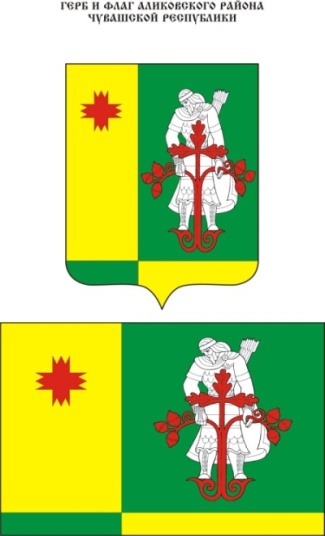 Муниципальная  газета Аликовского   района  Чувашской Республики  ________________________________________________________________Постановление администрации Аликовского района Чувашской Республики от 06.03.2019 г. №270 «О внесении изменений в постановление Администрации Аликовского района  от 11.12.2018 года № 1378 «Об утверждении  муниципальной программы Аликовского  района Чувашской Республики «Развитие земельных и имущественных отношений»В соответствии с Решением Собрания депутатов Аликовского района от 28.02.2019 г. № 1 «О внесении изменений в решение Собрания депутатов Аликовского района от 18.12.2018г. №235 «О бюджете Аликовского района Чувашской Республики на 2019 год и на плановый период 2020 и 2021 годов» администрация Аликовского района Чувашской Республики                                      п о с т а н о в л я е т:Внести в муниципальную программу Аликовского района  «Развитие земельных и  имущественных отношений» (далее - Муниципальная программа), утвержденную постановлением администрации Аликовского района от 11.12.2018 № 1378 следующие изменения:- в паспорте муниципальной программы позицию «Объемы финансирования Муниципальной программы с разбивкой по годам реализации» изложить в следующей редакции:-прогнозируемые объемы финансирования мероприятий Муниципальной программы в 2019–2035 годах составляют   2 200 тыс. рублей, в том числе:в 2019 году – 1400,0 тыс. рублей;в 2020 году - 100 тыс. рублей;в 2021 году - 100 тыс. рублей;в 2022 году - 100 тыс. рублей;в 2023 году - 100 тыс. рублей;в 2024 году - 100 тыс. рублей;в 2025 году - 100 тыс. рублей;в 2026 - 2030 годах - 100 тыс. рублей;в 2031 - 2035 годах - 100 тыс. рублей;из них средства:бюджета Аликовского района Чувашской Республики  –  2200 тыс. рублей (100,процентов), в том числе:в 2019 году – 1400,0 тыс. рублей;в 2020 году - 100 тыс. рублей;в 2021 году - 100 тыс. рублей;в 2022 году - 100 тыс. рублей;в 2023 году - 100 тыс. рублей;в 2024 году - 100 тыс. рублей;в 2025 году - 100 тыс. рублей;в 2026 - 2030 годах - 100 тыс. рублей;в 2031 - 2035 годах - 100 тыс. рублей.- пп3 раздела III «Обоснование объема финансовых ресурсов, необходимых для реализации Муниципальной программы (с расшифровкой по источникам финансирования, по этапам и годам ее реализации)» изложить в следующей редакции:-прогнозируемые объемы финансирования Муниципальной программы на 1 этапе составят 2000 тыс. рублей, на 2 этапе – 100,0 тыс. рублей, на 3 этапе – 100 тыс. рублей, в том числе:в 2019 году – 1400,0 тыс. рублей;в 2020 году – 100 тыс. рублей;в 2021 году – 100 тыс. рублей;в 2022 году – 100 тыс. рублей;в 2023 году – 100 тыс. рублей;в 2024 году – 100 тыс. рублей;в 2025 году – 100 тыс. рублей;в 2026–2030 годах – 100 тыс. рублей;в 2031–2035 годах – 100 тыс. рублей.- приложение №2  к муниципальной программе Аликовского района Чувашской Республики "Развитие земельных и имущественных отношений"  «Ресурсное обеспечение и прогнозная (справочная) оценка расходов за счет всех источников финансирования реализации муниципальной программы Аликовского района Чувашской Республики  "Развитие земельных и имущественных отношений" изложить  в следующей редакции:- приложение N 3 Плана реализации муниципальной программы Аликовского района на очередной финансовый год и плановый период изложить  в следующей редакции:В паспорте подпрограммы "Управление муниципальным имуществом Аликовского района Чувашской Республики" муниципальной программы Аликовского района Чувашской Республики  "Развитие земельных и имущественных отношений" позицию «Объемы финансирования Муниципальной программы с разбивкой по годам реализации» изложить в следующей редакции:-прогнозируемые объемы финансирования мероприятий Муниципальной программы в 2019–2035 годах составляют 1683 тыс. рублей, в том числе:в 2019 году - 1283 тыс. рублей;в 2020 году - 50 тыс. рублей;в 2021 году - 50 тыс. рублей;в 2022 году - 50 тыс. рублей;в 2023 году - 50 тыс. рублей;в 2024 году - 50 тыс. рублей;в 2025 году - 50 тыс. рублей;в 2026 - 2030 годах - 50 тыс. рублей;в 2031 - 2035 годах - 50 тыс. рублей;из них средства:бюджета Аликовского района Чувашской Республики  – 1683 тыс. рублей (100,0 процентов), в том числе:в 2019 году - 1283 тыс. рублей;в 2020 году - 50 тыс. рублей;в 2021 году - 50 тыс. рублей;в 2022 году - 50 тыс. рублей;в 2023 году - 50 тыс. рублей;в 2024 году - 50 тыс. рублей;в 2025 году - 50 тыс. рублей;в 2026 - 2030 годах - 50 тыс. рублей;в 2031 - 2035 годах - 50 тыс. рублей;-абзац 2 Раздела IV. Обоснование объема финансовых ресурсов, необходимых для реализации подпрограммы (с расшифровкой по источникам финансирования, по этапам и годам ее реализации) изложить в следующей редакции: Общий объем финансирования подпрограммы в 2019 - 2035 годах за счет средств местного бюджета Аликовского района Чувашской Республики составляет 1 683 тыс. рублей.-абзац 3 Раздела IV. Обоснование объема финансовых ресурсов, необходимых для реализации подпрограммы (с расшифровкой по источникам финансирования, по этапам и годам ее реализации) изложить в следующей редакции: Прогнозируемые объемы финансирования подпрограммы на 1 этапе составят                           1583 тыс. рублей, на 2 этапе - 50 тыс. рублей, на 3 этапе - 50 тыс. рублей, в том числе:в 2019 году - 1283 тыс. рублей;в 2020 году - 50 тыс. рублей;в 2021 году - 50 тыс. рублей;в 2022 году - 50 тыс. рублей;в 2023 году - 50 тыс. рублей;в 2024 году - 50 тыс. рублей;в 2025 году - 50 тыс. рублей;в 2026 - 2030 годах - 50 тыс. рублей;в 2031 - 2035 годах - 50 тыс. рублей. Приложение к подпрограмме "Управление муниципальным имуществом Аликовского района Чувашской Республики" муниципальной программы Аликовского района Чувашской Республики "Развитие земельных имущественных отношений" изложить в следующей редакции:Ресурсное обеспечение
реализации подпрограммы "Управление муниципальным имуществом Аликовского района Чувашской Республики" муниципальной программы Аликовского района Чувашской Республики "Развитие земельных и имущественных отношений" за счет всех источников финансирования     * Приводятся значения целевых индикаторов и показателей в 2030 и 2035 годах соответственно.В паспорте подпрограммы "Формирование эффективного государственного сектора экономики Чувашской Республики " муниципальной программы Аликовского района Чувашской Республики   "Развитие земельных и имущественных отношений" позицию «Объемы финансирования Муниципальной программы с разбивкой по годам реализации» изложить в следующей редакции:-прогнозируемые объемы финансирования мероприятий с бюджета Аликовского района Чувашской Республики подпрограммы в 2019 - 2035 годах составляют 517,0 тыс. рублей, в том числе:в 2019 году – 117,0 тыс. рублей;в 2020 году – 50,0 тыс. рублей;в 2021 году – 50,0 тыс. рублей;в 2022 году – 50,0 тыс. рублей;в 2023 году – 50,0 тыс. рублей;в 2024 году – 50,0 тыс. рублей;в 2025 году – 50,0 тыс. рублей;в 2026 - 2030 годах – 50,0 тыс. рублей;в 2031 - 2035 годах – 50,0 тыс. рублей.Абзац 2 Раздела1V  изложить в следующей редакции:Общий объем финансирования подпрограммы в 2019 - 2035 годах за счет средств муниципального  бюджета Аликовского района  Чувашской Республики составляет 517,0 тыс. рублей.Абзац 3 Раздела1V  изложить в следующей редакции:Прогнозируемые объемы финансирования подпрограммы на 1 этапе составят  417,0 тыс. рублей, на 2 этапе – 50,0 тыс. рублей, на 3 этапе – 50,0 тыс. рублей, в том числе:в 2019 году – 117,0 тыс. рублей;в 2020 году – 50,0 тыс. рублей;в 2021 году – 50,0 тыс. рублей;в 2022 году – 50,0 тыс. рублей;в 2023 году – 50,0 тыс. рублей;в 2024 году – 50,0 тыс. рублей;в 2025 году – 50,0 тыс. рублей;в 2026 - 2030 годах – 50,0 тыс. рублей;в 2031 - 2035 годах – 50,0 тыс. рублей.Ресурсное обеспечение реализации подпрограммы за счет всех источников финансирования в 2019 - 2035 годах изложить в следующей редакции:Приложение
к подпрограмме "Формирование
эффективного государственного сектора
экономики Чувашской Республики"
муниципальной программы Аликовского района 
Чувашской Республики "Развитие
земельных и имущественных отношений"Ресурсное обеспечение
реализации подпрограммы "Формирование эффективного государственного сектора экономики Чувашской Республики" муниципальной программы Аликовского района Чувашской Республики "Развитие земельных и имущественных отношений" за счет всех источников финансирования         * Базовый год, в котором проведены все необходимые мероприятия по проверке обеспечения контроля за сохранностью государственного имущества Чувашской Республики.** Приводятся значения целевых индикаторов и показателей в 2030 и 2035 годах соответственно.2. Настоящее постановление подлежит официальному опубликованию (обнародованию) в муниципальной газете «Аликовский вестник».Глава Администрации Аликовского  района                                                                               А.Н.КуликовПостановление администрации Аликовского района Чувашской Республики от 21.05.2019 г. №588 «Об утверждении отчета об исполнении бюджета Аликовского района Чувашской Республики   за I квартал 2019 годаРуководствуясь статьей 264.2 Бюджетного кодекса Российской Федерации и пунктом 60 Положения «О регулировании бюджетных правоотношений в Аликовском районе Чувашской Республики», утвержденного решением Собрания депутатов Аликовского района Чувашской Республики от  29 апреля 2014 года № 251, администрация Аликовского района Чувашской Республики  п о с т а н о в л я е т:1. Утвердить отчет об исполнении бюджета Аликовского района Чувашской Республики за I квартал 2019 года согласно приложению №1. 2. Утвердить отчет о численности муниципальных служащих, работников муниципальных учреждений с указанием фактических затрат на их денежное содержание за счет средств бюджета Аликовского района за I квартал 2019 год согласно приложению №2.3. Настоящее постановление подлежит официальному опубликованию.Глава администрации Аликовского района 			                                         	           А.Н. КуликовУтвержден 
постановлением администрации Аликовского района от 21.05.2019 г.  № 588Исполнение  бюджета Аликовского района Чувашской Республики за I квартал 2019 годаПриложение 2
УТВЕРЖДЕН постановление администрации Аликовского района от 21.05.2019 г. №588Отчет
о численности муниципальных служащих, работников муниципальных учреждений с указанием фактических затрат на их денежное содержание за счет средств бюджета Аликовского района за I квартал 2019 годРешение Собрания депутатов Аликовского района Чувашской Республики от25.04.2019 № 18 «О внесении изменений в Устав Аликовского района Чувашской Республики» зарегистрированное  17 мая  2019 года в Управлении Министерстве юстиций РФ по Чувашской Республике, гос. регистрационный № RU215020002019001В целях приведения Устава Аликовского района Чувашской Республики в соответствие с Федеральным законом от 6 октября 2003 г. № 131-ФЗ   «Об общих принципах организации местного самоуправления в Российской Федерации», Законом Чувашской Республики от 18 октября 2004 г. №19   «Об организации местного самоуправления в Чувашской Республике»,  Собрание депутатов Аликовского района Чувашской Республики РЕШИЛО:1. Внести в Устав Аликовского района, принятый решением Собрания депутатов Аликовского района от 29.08.2012 № 108, с изменениями, внесенными решениями Собрания депутатов Аликовского района Чувашской Республики от 20 августа 2013 г. № 190, от 29 апреля 2014 г. № 248, от 21 ноября 2014 г. № 282, от 17 февраля 2015 г. № 300, от 29 марта 2016 г. № 37, от 24.05.2016 г. № 65, от 13 декабря 2016 г. № 112, от 15 августа 2017 г. № 142, от 13 декабря 2017 года № 173, от 26 июня 2018 № 213(далее - Устав), следующие изменения:1) в  части 3 статьи 6 Устава:а) слова «в муниципальной газете "Аликовский Вестник" исключить;б) дополнить абзацами следующего содержания:«Официальным опубликованием муниципального правового акта или соглашения, заключенного между органами местного самоуправления, считается первая публикация его полного текста  в муниципальной газете "Аликовский Вестник", распространяемой в Аликовском районе.Для официального опубликования (обнародования) муниципальных правовых актов и соглашений орган местного самоуправления вправе также использовать сетевое издание. В случае опубликования (размещения) полного текста муниципального правового акта в официальном сетевом издании объемные графические и табличные приложения к нему в печатном издании могут не приводиться.»;2)  пункт 8 части 1 статьи 7 Устава после слова "прав" дополнить словами "коренных малочисленных народов и других";3) часть 1 статьи 7.1  Устава дополнить пунктом 12 следующего содержания:"12) осуществление мероприятий по защите прав потребителей, предусмотренных Законом Российской Федерации от 7 февраля 1992 года № 2300-1 "О защите прав потребителей".4) в часть 2 статьи 15 Устава изложить в следующей редакции:«2. Публичные слушания проводятся по инициативе населения, Собрания депутатов Аликовского района, главы Аликовского района или главы администрации Аликовского района, осуществляющего свои полномочия на основе контракта.Публичные слушания, проводимые по инициативе населения или Собрания депутатов Аликовского района, назначаются Собранием депутатов Аликовского района, а по инициативе главы Аликовского района или главы администрации Аликовского района, осуществляющего свои полномочия на основе контракта, - главой Аликовского района.»;5) статью 63 Устава дополнить частью 6 следующего содержания:«6. Официальное опубликование Устава Аликовского района, решения Собрания депутатов Аликовского района, о внесении в Устав Аликовского района изменений и (или) дополнений также осуществляется посредством опубликования (размещения) на портале Министерства юстиции Российской Федерации «Нормативные правовые акты в Российской Федерации» (http://pravo-minjust.ru, http://право-минюст.рф) в информационно - телекоммуникационной сети «Интернет».».      2. Настоящее решение вступает в силу после его государственной регистрации и официального опубликования.ГлаваАликовского района                                   Э.К. ВолковПостановление администрации Аликовского района Чувашской Республики от 20.05.2019 г. №581 «Об утверждении рабочего плана по реализации регионального проекта «Акселерация субъектов малого и среднего предпринимательства» в муниципальном образовании «Аликовский район» Чувашской Республики»В целях реализации региональных проектов, принятых в рамках национального проекта «Малое и среднее предпринимательство и поддержка индивидуальной предпринимательской инициативы» администрация Аликовского района Чувашской Республики п о с т а н о в л я е т:1. Утвердить Рабочий план по реализации регионального проекта «Акселерация субъектов малого и среднего предпринимательства» в муниципальном образовании «Аликовский район» Чувашской Республики согласно приложению №1 к настоящему постановлению.2. Разместить Рабочий план по реализации регионального проекта «Акселерация субъектов малого и среднего предпринимательства» в муниципальном образовании «Аликовский район» Чувашской Республики на официальном сайте администрации Аликовского района в разделе «Малое и среднее предпринимательство».3. Контроль за выполнением настоящего постановления возложить на первого заместителя главы администрации Аликовского района – начальника управления экономики, сельского хозяйства и экологии Никитину Л.М. Глава администрации Аликовского района                                                                           А.Н. Куликов                                        Приложение к постановлению администрацииАликовского района Чувашской Республики от 20.05.2019 г. № 581Рабочий план по реализации регионального проекта «Акселерация субъектов малого и среднего предпринимательства» в муниципальном образовании «Аликовский район» Чувашской РеспубликиПоказатели реализации регионального проекта в муниципальном образовании «Аликовский район» Чувашской РеспубликиПлан мероприятий по достижению результатов регионального проекта в муниципальном образовании «Аликовский район» Чувашской РеспубликиПостановление администрации Аликовского района Чувашской Республики от 21.05.2019г. №583 «Об утверждении рабочего плана по реализации регионального проекта «Популяризация предпринимательства» в муниципальном образовании «Аликовский район» Чувашской Республики»В целях реализации региональных проектов, принятых в рамках национального проекта «Малое и среднее предпринимательство и поддержка индивидуальной предпринимательской инициативы» администрация Аликовского района Чувашской Республики п о с т а н о в л я е т:1. Утвердить Рабочий план по реализации регионального «Популяризация предпринимательства» в муниципальном образовании «Аликовский район» Чувашской Республики национального проекта «Малое и среднее предпринимательство и поддержка индивидуальной предпринимательской инициативы» согласно приложению №1 к настоящему постановлению.2. Разместить Рабочий план по реализации регионального проекта «Популяризация предпринимательства» в муниципальном образовании «Аликовский район» Чувашской Республики на официальном сайте администрации Аликовского района в разделе «Малое и среднее предпринимательство».3. Контроль за исполнением настоящего постановления возложить на первого заместителя главы администрации Аликовского района – начальника управления экономики, сельского хозяйства и экологии Никитину Л.М. Глава администрации Аликовского района                                          А.Н. Куликов                                        Приложение к постановлению администрацииАликовского района Чувашской Республики от 21.05.2019 г. № 583Рабочий план по реализации регионального проекта «Популяризация предпринимательства» в муниципальном образовании «Аликовский район» Чувашской Республики1. Показатели реализации регионального проекта в муниципальном образовании «Аликовский район» Чувашской Республики2. План мероприятий по достижению результатов регионального проекта в муниципальном образовании «Аликовский район» Чувашской РеспубликиПостановление администрации Аликовского района Чувашской Республики от 21.05.2019 г. № 584 «Об утверждении рабочего плана о реализации регионального проекта «Расширение доступа субъектов МСП к финансовой поддержке, в том числе к льготному финансированию» в муниципальном образовании «Аликовский район» Чувашской Республики»В целях реализации региональных проектов, принятых в рамках национального проекта «Малое и среднее предпринимательство и поддержка индивидуальной предпринимательской инициативы» администрация Аликовского района Чувашской Республики п о с т а н о в л я е т:1. Утвердить Рабочий план по реализации регионального проекта «Расширение доступа субъектов МСП к финансовой поддержке, в том числе к льготному финансированию» в муниципальном образовании «Аликовский район» Чувашской Республики согласно приложению №1 к настоящему постановлению.2. Разместить Рабочий план по реализации регионального проекта «Расширение доступа субъектов МСП к финансовой поддержке, в том числе к льготному финансированию» в муниципальном образовании «Аликовский район» Чувашской Республики на официальном сайте администрации Аликовского района в разделе «Малое и среднее предпринимательство».3. Контроль за исполнением настоящего постановления возложить на первого заместителя главы администрации Аликовского района – начальника управления экономики, сельского хозяйства и экологии Никитину Л.М. Глава администрации Аликовского района                                             А.Н. Куликов                                        Приложение к постановлению администрацииАликовского района Чувашской Республики от 21.05.2019 г. № 584Рабочий план по реализации регионального проекта «Расширение доступа субъектов МСП к финансовой поддержке, в том числе к льготному финансированию» в муниципальном образовании «Аликовский район» Чувашской Республики1. Показатели реализации регионального проекта в муниципальном образовании «Аликовский район» Чувашской Республики2. План мероприятий по достижению результатов регионального проекта в муниципальном образовании «Аликовский район» Чувашской РеспубликиПостановление администрации Аликовского района Чувашской Республики от 21.05.2019г. № 585 «Об утверждении рабочего плана по реализации регионального проекта «Улучшение условий ведения предпринимательской деятельности»  в муниципальном образовании «Аликовский район» Чувашской Республики»В целях реализации региональных проектов, принятых в рамках национального проекта «Малое и среднее предпринимательство и поддержка индивидуальной предпринимательской инициативы» администрация Аликовского района Чувашской Республики п о с т а н о в л я е т:1. Утвердить Рабочий план по реализации регионального проекта «Улучшение условий ведения предпринимательской деятельности» в муниципальном образовании «Аликовский район» Чувашской Республики согласно приложению №1 к настоящему постановлению.2. Разместить Рабочий план по реализации регионального проекта «Улучшение условий ведения предпринимательской деятельности» в муниципальном образовании «Аликовский район» Чувашской Республики на официальном сайте администрации Аликовского района в разделе «Малое и среднее предпринимательство».3. Контроль за исполнением настоящего постановления возложить на первого заместителя главы администрации Аликовского района – начальника управления экономики, сельского хозяйства и экологии Никитину Л.М.Глава администрации Аликовского района                                                                          А.Н. Куликов                                        Приложение к постановлению администрацииАликовского района Чувашской Республики от 21.05.2019 г. № 585Рабочий план по реализации регионального проекта «Улучшение условий ведения предпринимательской деятельности» в муниципальном образовании «Аликовский район» Чувашской Республики1. Показатели реализации регионального проекта в муниципальном образовании «Аликовский район» Чувашской Республики2. План мероприятий по достижению результатов регионального проекта в муниципальном образовании «Аликовский район» Чувашской РеспубликиСтатусНаименование муниципальной программы Аликовского района  Чувашской Республики, подпрограммы муниципальной программы Чувашской Республики (программы, основного мероприятия)Код бюджетной классификацииКод бюджетной классификацииКод бюджетной классификацииКод бюджетной классификацииИсточники финансирова-нияРасходы по годам, тыс. рублейРасходы по годам, тыс. рублейРасходы по годам, тыс. рублейРасходы по годам, тыс. рублейРасходы по годам, тыс. рублейРасходы по годам, тыс. рублейРасходы по годам, тыс. рублейРасходы по годам, тыс. рублейРасходы по годам, тыс. рублейСтатусНаименование муниципальной программы Аликовского района  Чувашской Республики, подпрограммы муниципальной программы Чувашской Республики (программы, основного мероприятия)Глав-ный распо-ряди-тель бюд-жет-ных сред-ствраздел, под-разделЦелее-вая статья расхо-довцеле-вая статья расхо-довИсточники финансирова-ния20192020202120222023202420252026-20302031-20351234567891011121314Муници-пальная программа Аликовско-го района Чувашской Республики"Развитие земельных и имущественных отношений"ххххвсего1400,0100,0100,0100,0100,0100,0100,0100,0100,0Муници-пальная программа Аликовско-го района Чувашской Республики"Развитие земельных и имущественных отношений"ххххбюджет  Аликовского района Чувашской Республики1400,0100,0100,0100,0100,0100,0100,0100,0100,0Подпрог-рамма"Управление муниципальным имуществом  Аликовского Чувашской Республики"ххххвсего1283,050,050,050,050,050,050,050,050,0Подпрог-рамма"Управление муниципальным имуществом  Аликовского Чувашской Республики"ххххбюджет  Аликовского района Чувашской Республики1283,050,050,050,050,050,050,050,050,0Основное мероприя-тие 1Создание единой системы учета муниципального имущества Аликовского района Чувашской Республики и муниципального имуществаххххвсего000000000Основное мероприя-тие 1Создание единой системы учета муниципального имущества Аликовского района Чувашской Республики и муниципального имуществахххх бюджет  Аликовского района Чувашской Республики000000000Основное мероприя-тие 2Создание условий для максимального вовлечения в хозяйственный оборот государствен-ного имущества Чувашской Республики, в том числе земельных участковххххвсего000000000Основное мероприя-тие 2Создание условий для максимального вовлечения в хозяйственный оборот государствен-ного имущества Чувашской Республики, в том числе земельных участковххххбюджет  Аликовского района Чувашской Республики000000000Подпрог-рамма"Формирование эффективного государствен-ного сектора экономики  Чувашской Республики"ххххвсего117,050,050,050,050,050,050,050,050,0Подпрог-рамма"Формирование эффективного государствен-ного сектора экономики  Чувашской Республики"хххх бюджет  Аликовского района Чувашской Республики117,050,050,050,050,050,050,050,050,0Основное меропри-ятие 1Создание эффективной системы муниципального сектора Аликовского района Чувашской Республикиххххвсего000000000Основное меропри-ятие 1Создание эффективной системы муниципального сектора Аликовского района Чувашской Республикихххх бюджет  Аликовского района Чувашской Республики000000000Основное мероприя-тие 2Эффективное управление муниципальным имуществом  Аликовского района Чувашской Республикиххххвсего000000000Основное мероприя-тие 2Эффективное управление муниципальным имуществом  Аликовского района Чувашской Республикихххх бюджет  Аликовского района Чувашской Республики000000000Наименование подпрограммы муниципальной программы Аликовского района, основного мероприятия, мероприятий, реализуемых в рамках основного мероприятияОтветственный исполнитель (структурное подразделение, соисполнители, участники)СрокСрокОжидаемый непосредственный результат (краткое описание)Код бюджетной классификации (бюджет Аликовского района)Финансирование, тыс. рублейНаименование подпрограммы муниципальной программы Аликовского района, основного мероприятия, мероприятий, реализуемых в рамках основного мероприятияОтветственный исполнитель (структурное подразделение, соисполнители, участники)начала реализацииОкончания реализацииОжидаемый непосредственный результат (краткое описание)Код бюджетной классификации (бюджет Аликовского района)Финансирование, тыс. рублей1234567Подпрограмма 1"Управление муниципальным имуществом  Аликовского Чувашской Республики"20192035реализация Муниципальной программы позволит:оптимизировать состав и структуру муниципального сектора экономики Аликовского района Чувашской Республики и обеспечить его эффективное функционирование;обеспечить совершенствование системы учета и мониторинга муниципального имущества Аликовского района Чувашской Республики в единой системе учета муниципального имущества Аликовского района Чувашской Республики;повысить инвестиционную привлекательность Аликовского района Чувашской Республики;увеличить доходы консолидированного бюджета Аликовского района Чувашской Республики;оптимизировать расходы бюджета Аликовского района Чувашской Республики, предусмотренные на содержание имущества, закрепленного на праве оперативного управления за муниципальными учреждениями Аликовского района Чувашской Республики, казенными унитарными предприятиями Аликовского района Чувашской Республики;создать условия для наиболее полной реализации функций муниципального управления и развития Аликовского района Чувашской Республики;обеспечить развитие системы межведомственного информационного взаимодействия;повысить качество оказываемых муниципальных услуг и сократить сроки их предоставления.x1683,0Мероприятие 1.1Создание единой системы учета муниципального имущества Аликовского района Чувашской Республики и муниципального имущества20192035реализация Муниципальной программы позволит:оптимизировать состав и структуру муниципального сектора экономики Аликовского района Чувашской Республики и обеспечить его эффективное функционирование;обеспечить совершенствование системы учета и мониторинга муниципального имущества Аликовского района Чувашской Республики в единой системе учета муниципального имущества Аликовского района Чувашской Республики;повысить инвестиционную привлекательность Аликовского района Чувашской Республики;увеличить доходы консолидированного бюджета Аликовского района Чувашской Республики;оптимизировать расходы бюджета Аликовского района Чувашской Республики, предусмотренные на содержание имущества, закрепленного на праве оперативного управления за муниципальными учреждениями Аликовского района Чувашской Республики, казенными унитарными предприятиями Аликовского района Чувашской Республики;создать условия для наиболее полной реализации функций муниципального управления и развития Аликовского района Чувашской Республики;обеспечить развитие системы межведомственного информационного взаимодействия;повысить качество оказываемых муниципальных услуг и сократить сроки их предоставления.xМероприятие 1.2Создание условий для максимального вовлечения в хозяйственный оборот государственного имущества Чувашской Республики, в том числе земельных участков20192035реализация Муниципальной программы позволит:оптимизировать состав и структуру муниципального сектора экономики Аликовского района Чувашской Республики и обеспечить его эффективное функционирование;обеспечить совершенствование системы учета и мониторинга муниципального имущества Аликовского района Чувашской Республики в единой системе учета муниципального имущества Аликовского района Чувашской Республики;повысить инвестиционную привлекательность Аликовского района Чувашской Республики;увеличить доходы консолидированного бюджета Аликовского района Чувашской Республики;оптимизировать расходы бюджета Аликовского района Чувашской Республики, предусмотренные на содержание имущества, закрепленного на праве оперативного управления за муниципальными учреждениями Аликовского района Чувашской Республики, казенными унитарными предприятиями Аликовского района Чувашской Республики;создать условия для наиболее полной реализации функций муниципального управления и развития Аликовского района Чувашской Республики;обеспечить развитие системы межведомственного информационного взаимодействия;повысить качество оказываемых муниципальных услуг и сократить сроки их предоставления.xОсновное мероприятие 1Создание единой системы учета государственного имущества Чувашской Республики и муниципального имущества.20192035реализация Муниципальной программы позволит:оптимизировать состав и структуру муниципального сектора экономики Аликовского района Чувашской Республики и обеспечить его эффективное функционирование;обеспечить совершенствование системы учета и мониторинга муниципального имущества Аликовского района Чувашской Республики в единой системе учета муниципального имущества Аликовского района Чувашской Республики;повысить инвестиционную привлекательность Аликовского района Чувашской Республики;увеличить доходы консолидированного бюджета Аликовского района Чувашской Республики;оптимизировать расходы бюджета Аликовского района Чувашской Республики, предусмотренные на содержание имущества, закрепленного на праве оперативного управления за муниципальными учреждениями Аликовского района Чувашской Республики, казенными унитарными предприятиями Аликовского района Чувашской Республики;создать условия для наиболее полной реализации функций муниципального управления и развития Аликовского района Чувашской Республики;обеспечить развитие системы межведомственного информационного взаимодействия;повысить качество оказываемых муниципальных услуг и сократить сроки их предоставления.Мероприятие 1.1Государственная регистрация прав собственности Аликовского района Чувашской Республики на построенные, приобретенные и выявленные в результате инвентаризации объекты недвижимости, а также земельные участки под ними.20192035реализация Муниципальной программы позволит:оптимизировать состав и структуру муниципального сектора экономики Аликовского района Чувашской Республики и обеспечить его эффективное функционирование;обеспечить совершенствование системы учета и мониторинга муниципального имущества Аликовского района Чувашской Республики в единой системе учета муниципального имущества Аликовского района Чувашской Республики;повысить инвестиционную привлекательность Аликовского района Чувашской Республики;увеличить доходы консолидированного бюджета Аликовского района Чувашской Республики;оптимизировать расходы бюджета Аликовского района Чувашской Республики, предусмотренные на содержание имущества, закрепленного на праве оперативного управления за муниципальными учреждениями Аликовского района Чувашской Республики, казенными унитарными предприятиями Аликовского района Чувашской Республики;создать условия для наиболее полной реализации функций муниципального управления и развития Аликовского района Чувашской Республики;обеспечить развитие системы межведомственного информационного взаимодействия;повысить качество оказываемых муниципальных услуг и сократить сроки их предоставления.xМероприятие 1.2Внедрение автоматизированной информационной системы управления и распоряжения муниципальным имуществом Аликовского района Чувашской Республики и муниципальным имуществом сельских поселений.20192035реализация Муниципальной программы позволит:оптимизировать состав и структуру муниципального сектора экономики Аликовского района Чувашской Республики и обеспечить его эффективное функционирование;обеспечить совершенствование системы учета и мониторинга муниципального имущества Аликовского района Чувашской Республики в единой системе учета муниципального имущества Аликовского района Чувашской Республики;повысить инвестиционную привлекательность Аликовского района Чувашской Республики;увеличить доходы консолидированного бюджета Аликовского района Чувашской Республики;оптимизировать расходы бюджета Аликовского района Чувашской Республики, предусмотренные на содержание имущества, закрепленного на праве оперативного управления за муниципальными учреждениями Аликовского района Чувашской Республики, казенными унитарными предприятиями Аликовского района Чувашской Республики;создать условия для наиболее полной реализации функций муниципального управления и развития Аликовского района Чувашской Республики;обеспечить развитие системы межведомственного информационного взаимодействия;повысить качество оказываемых муниципальных услуг и сократить сроки их предоставления.xМероприятие 1.3Сопровождение и информационное наполнение автоматизированной информационной системы управления и распоряжения муниципальным имуществом Аликовского района Чувашской Республики и муниципальным имуществом сельских поселений20192035реализация Муниципальной программы позволит:оптимизировать состав и структуру муниципального сектора экономики Аликовского района Чувашской Республики и обеспечить его эффективное функционирование;обеспечить совершенствование системы учета и мониторинга муниципального имущества Аликовского района Чувашской Республики в единой системе учета муниципального имущества Аликовского района Чувашской Республики;повысить инвестиционную привлекательность Аликовского района Чувашской Республики;увеличить доходы консолидированного бюджета Аликовского района Чувашской Республики;оптимизировать расходы бюджета Аликовского района Чувашской Республики, предусмотренные на содержание имущества, закрепленного на праве оперативного управления за муниципальными учреждениями Аликовского района Чувашской Республики, казенными унитарными предприятиями Аликовского района Чувашской Республики;создать условия для наиболее полной реализации функций муниципального управления и развития Аликовского района Чувашской Республики;обеспечить развитие системы межведомственного информационного взаимодействия;повысить качество оказываемых муниципальных услуг и сократить сроки их предоставления.xМероприятие 1.4Материально-техническое обеспечение базы данных о государственном имуществе Чувашской Республики и муниципальном имуществе, включая обеспечение архивного хранения бумажных документов.20192035реализация Муниципальной программы позволит:оптимизировать состав и структуру муниципального сектора экономики Аликовского района Чувашской Республики и обеспечить его эффективное функционирование;обеспечить совершенствование системы учета и мониторинга муниципального имущества Аликовского района Чувашской Республики в единой системе учета муниципального имущества Аликовского района Чувашской Республики;повысить инвестиционную привлекательность Аликовского района Чувашской Республики;увеличить доходы консолидированного бюджета Аликовского района Чувашской Республики;оптимизировать расходы бюджета Аликовского района Чувашской Республики, предусмотренные на содержание имущества, закрепленного на праве оперативного управления за муниципальными учреждениями Аликовского района Чувашской Республики, казенными унитарными предприятиями Аликовского района Чувашской Республики;создать условия для наиболее полной реализации функций муниципального управления и развития Аликовского района Чувашской Республики;обеспечить развитие системы межведомственного информационного взаимодействия;повысить качество оказываемых муниципальных услуг и сократить сроки их предоставления.xМероприятие 1.5Подготовка специалистов в сфере управления муниципальным имуществом для осуществления мероприятий по актуализации и обеспечению технической безопасности базы данных о муниципальном имуществе Аликовского района Чувашской Республики, а также в сфере оценочной деятельности.20192035реализация Муниципальной программы позволит:оптимизировать состав и структуру муниципального сектора экономики Аликовского района Чувашской Республики и обеспечить его эффективное функционирование;обеспечить совершенствование системы учета и мониторинга муниципального имущества Аликовского района Чувашской Республики в единой системе учета муниципального имущества Аликовского района Чувашской Республики;повысить инвестиционную привлекательность Аликовского района Чувашской Республики;увеличить доходы консолидированного бюджета Аликовского района Чувашской Республики;оптимизировать расходы бюджета Аликовского района Чувашской Республики, предусмотренные на содержание имущества, закрепленного на праве оперативного управления за муниципальными учреждениями Аликовского района Чувашской Республики, казенными унитарными предприятиями Аликовского района Чувашской Республики;создать условия для наиболее полной реализации функций муниципального управления и развития Аликовского района Чувашской Республики;обеспечить развитие системы межведомственного информационного взаимодействия;повысить качество оказываемых муниципальных услуг и сократить сроки их предоставления.хОсновное мероприятие 2Создание условий для максимального вовлечения в хозяйственный оборот муниципального имущества Аликовского района Чувашской Республики, в том числе земельных участков.20192035реализация Муниципальной программы позволит:оптимизировать состав и структуру муниципального сектора экономики Аликовского района Чувашской Республики и обеспечить его эффективное функционирование;обеспечить совершенствование системы учета и мониторинга муниципального имущества Аликовского района Чувашской Республики в единой системе учета муниципального имущества Аликовского района Чувашской Республики;повысить инвестиционную привлекательность Аликовского района Чувашской Республики;увеличить доходы консолидированного бюджета Аликовского района Чувашской Республики;оптимизировать расходы бюджета Аликовского района Чувашской Республики, предусмотренные на содержание имущества, закрепленного на праве оперативного управления за муниципальными учреждениями Аликовского района Чувашской Республики, казенными унитарными предприятиями Аликовского района Чувашской Республики;создать условия для наиболее полной реализации функций муниципального управления и развития Аликовского района Чувашской Республики;обеспечить развитие системы межведомственного информационного взаимодействия;повысить качество оказываемых муниципальных услуг и сократить сроки их предоставления.хМероприятие 2.1Проведение кадастровых работ в отношении объектов капитального строительства, находящихся в муниципальной собственности Аликовского района Чувашской Республики, и внесение сведений в Единый государственный реестр недвижимости.20192035реализация Муниципальной программы позволит:оптимизировать состав и структуру муниципального сектора экономики Аликовского района Чувашской Республики и обеспечить его эффективное функционирование;обеспечить совершенствование системы учета и мониторинга муниципального имущества Аликовского района Чувашской Республики в единой системе учета муниципального имущества Аликовского района Чувашской Республики;повысить инвестиционную привлекательность Аликовского района Чувашской Республики;увеличить доходы консолидированного бюджета Аликовского района Чувашской Республики;оптимизировать расходы бюджета Аликовского района Чувашской Республики, предусмотренные на содержание имущества, закрепленного на праве оперативного управления за муниципальными учреждениями Аликовского района Чувашской Республики, казенными унитарными предприятиями Аликовского района Чувашской Республики;создать условия для наиболее полной реализации функций муниципального управления и развития Аликовского района Чувашской Республики;обеспечить развитие системы межведомственного информационного взаимодействия;повысить качество оказываемых муниципальных услуг и сократить сроки их предоставления.х685,0Мероприятие 2.2Проведение кадастровых работ в отношении земельных участков, находящихся в муниципальной собственности Аликовского района Чувашской Республики, и внесение сведений в Единый государственный реестр недвижимости.20192035реализация Муниципальной программы позволит:оптимизировать состав и структуру муниципального сектора экономики Аликовского района Чувашской Республики и обеспечить его эффективное функционирование;обеспечить совершенствование системы учета и мониторинга муниципального имущества Аликовского района Чувашской Республики в единой системе учета муниципального имущества Аликовского района Чувашской Республики;повысить инвестиционную привлекательность Аликовского района Чувашской Республики;увеличить доходы консолидированного бюджета Аликовского района Чувашской Республики;оптимизировать расходы бюджета Аликовского района Чувашской Республики, предусмотренные на содержание имущества, закрепленного на праве оперативного управления за муниципальными учреждениями Аликовского района Чувашской Республики, казенными унитарными предприятиями Аликовского района Чувашской Республики;создать условия для наиболее полной реализации функций муниципального управления и развития Аликовского района Чувашской Республики;обеспечить развитие системы межведомственного информационного взаимодействия;повысить качество оказываемых муниципальных услуг и сократить сроки их предоставления.х798,0Мероприятие 2.3Осуществление работ по актуализации государственной кадастровой оценки земель в целях налогообложения и вовлечения земельных участков в гражданско-правовой оборот.20192035реализация Муниципальной программы позволит:оптимизировать состав и структуру муниципального сектора экономики Аликовского района Чувашской Республики и обеспечить его эффективное функционирование;обеспечить совершенствование системы учета и мониторинга муниципального имущества Аликовского района Чувашской Республики в единой системе учета муниципального имущества Аликовского района Чувашской Республики;повысить инвестиционную привлекательность Аликовского района Чувашской Республики;увеличить доходы консолидированного бюджета Аликовского района Чувашской Республики;оптимизировать расходы бюджета Аликовского района Чувашской Республики, предусмотренные на содержание имущества, закрепленного на праве оперативного управления за муниципальными учреждениями Аликовского района Чувашской Республики, казенными унитарными предприятиями Аликовского района Чувашской Республики;создать условия для наиболее полной реализации функций муниципального управления и развития Аликовского района Чувашской Республики;обеспечить развитие системы межведомственного информационного взаимодействия;повысить качество оказываемых муниципальных услуг и сократить сроки их предоставления.хМероприятие 2.4Перевод земельных участков из одной категории в другую.20192035реализация Муниципальной программы позволит:оптимизировать состав и структуру муниципального сектора экономики Аликовского района Чувашской Республики и обеспечить его эффективное функционирование;обеспечить совершенствование системы учета и мониторинга муниципального имущества Аликовского района Чувашской Республики в единой системе учета муниципального имущества Аликовского района Чувашской Республики;повысить инвестиционную привлекательность Аликовского района Чувашской Республики;увеличить доходы консолидированного бюджета Аликовского района Чувашской Республики;оптимизировать расходы бюджета Аликовского района Чувашской Республики, предусмотренные на содержание имущества, закрепленного на праве оперативного управления за муниципальными учреждениями Аликовского района Чувашской Республики, казенными унитарными предприятиями Аликовского района Чувашской Республики;создать условия для наиболее полной реализации функций муниципального управления и развития Аликовского района Чувашской Республики;обеспечить развитие системы межведомственного информационного взаимодействия;повысить качество оказываемых муниципальных услуг и сократить сроки их предоставления.хМероприятие 2.5Ведение Единого информационного ресурса об отдельных объектах недвижимого имущества, расположенных на территории Аликовского района Чувашской Республики.20192035реализация Муниципальной программы позволит:оптимизировать состав и структуру муниципального сектора экономики Аликовского района Чувашской Республики и обеспечить его эффективное функционирование;обеспечить совершенствование системы учета и мониторинга муниципального имущества Аликовского района Чувашской Республики в единой системе учета муниципального имущества Аликовского района Чувашской Республики;повысить инвестиционную привлекательность Аликовского района Чувашской Республики;увеличить доходы консолидированного бюджета Аликовского района Чувашской Республики;оптимизировать расходы бюджета Аликовского района Чувашской Республики, предусмотренные на содержание имущества, закрепленного на праве оперативного управления за муниципальными учреждениями Аликовского района Чувашской Республики, казенными унитарными предприятиями Аликовского района Чувашской Республики;создать условия для наиболее полной реализации функций муниципального управления и развития Аликовского района Чувашской Республики;обеспечить развитие системы межведомственного информационного взаимодействия;повысить качество оказываемых муниципальных услуг и сократить сроки их предоставления.хМероприятие 2.6Формирование земельных участков, предназначенных для предоставления многодетным семьям в собственность бесплатно.20192035реализация Муниципальной программы позволит:оптимизировать состав и структуру муниципального сектора экономики Аликовского района Чувашской Республики и обеспечить его эффективное функционирование;обеспечить совершенствование системы учета и мониторинга муниципального имущества Аликовского района Чувашской Республики в единой системе учета муниципального имущества Аликовского района Чувашской Республики;повысить инвестиционную привлекательность Аликовского района Чувашской Республики;увеличить доходы консолидированного бюджета Аликовского района Чувашской Республики;оптимизировать расходы бюджета Аликовского района Чувашской Республики, предусмотренные на содержание имущества, закрепленного на праве оперативного управления за муниципальными учреждениями Аликовского района Чувашской Республики, казенными унитарными предприятиями Аликовского района Чувашской Республики;создать условия для наиболее полной реализации функций муниципального управления и развития Аликовского района Чувашской Республики;обеспечить развитие системы межведомственного информационного взаимодействия;повысить качество оказываемых муниципальных услуг и сократить сроки их предоставления.х200,0Мероприятие 2.7Осуществление работ по государственной кадастровой оценке объектов капитального строительства, расположенных на территории Аликовского района Чувашской Республики.20192035реализация Муниципальной программы позволит:оптимизировать состав и структуру муниципального сектора экономики Аликовского района Чувашской Республики и обеспечить его эффективное функционирование;обеспечить совершенствование системы учета и мониторинга муниципального имущества Аликовского района Чувашской Республики в единой системе учета муниципального имущества Аликовского района Чувашской Республики;повысить инвестиционную привлекательность Аликовского района Чувашской Республики;увеличить доходы консолидированного бюджета Аликовского района Чувашской Республики;оптимизировать расходы бюджета Аликовского района Чувашской Республики, предусмотренные на содержание имущества, закрепленного на праве оперативного управления за муниципальными учреждениями Аликовского района Чувашской Республики, казенными унитарными предприятиями Аликовского района Чувашской Республики;создать условия для наиболее полной реализации функций муниципального управления и развития Аликовского района Чувашской Республики;обеспечить развитие системы межведомственного информационного взаимодействия;повысить качество оказываемых муниципальных услуг и сократить сроки их предоставления.хМероприятие 2.8Обеспечение реализации полномочий по техническому учету, технической инвентаризации и определению кадастровой стоимости объектов недвижимости, а также мониторингу и обработке данных рынка недвижимости.20192035реализация Муниципальной программы позволит:оптимизировать состав и структуру муниципального сектора экономики Аликовского района Чувашской Республики и обеспечить его эффективное функционирование;обеспечить совершенствование системы учета и мониторинга муниципального имущества Аликовского района Чувашской Республики в единой системе учета муниципального имущества Аликовского района Чувашской Республики;повысить инвестиционную привлекательность Аликовского района Чувашской Республики;увеличить доходы консолидированного бюджета Аликовского района Чувашской Республики;оптимизировать расходы бюджета Аликовского района Чувашской Республики, предусмотренные на содержание имущества, закрепленного на праве оперативного управления за муниципальными учреждениями Аликовского района Чувашской Республики, казенными унитарными предприятиями Аликовского района Чувашской Республики;создать условия для наиболее полной реализации функций муниципального управления и развития Аликовского района Чувашской Республики;обеспечить развитие системы межведомственного информационного взаимодействия;повысить качество оказываемых муниципальных услуг и сократить сроки их предоставления.хМероприятие 2.9Проведение комплексных кадастровых работ на территории Аликовского района Чувашской Республики.20192035реализация Муниципальной программы позволит:оптимизировать состав и структуру муниципального сектора экономики Аликовского района Чувашской Республики и обеспечить его эффективное функционирование;обеспечить совершенствование системы учета и мониторинга муниципального имущества Аликовского района Чувашской Республики в единой системе учета муниципального имущества Аликовского района Чувашской Республики;повысить инвестиционную привлекательность Аликовского района Чувашской Республики;увеличить доходы консолидированного бюджета Аликовского района Чувашской Республики;оптимизировать расходы бюджета Аликовского района Чувашской Республики, предусмотренные на содержание имущества, закрепленного на праве оперативного управления за муниципальными учреждениями Аликовского района Чувашской Республики, казенными унитарными предприятиями Аликовского района Чувашской Республики;создать условия для наиболее полной реализации функций муниципального управления и развития Аликовского района Чувашской Республики;обеспечить развитие системы межведомственного информационного взаимодействия;повысить качество оказываемых муниципальных услуг и сократить сроки их предоставления.хПодпрограмма 2Создание эффективной системы государственного сектора экономики Чувашской Республики.20192035реализация подпрограммы позволит:оптимизировать состав и структуру государственного сектора экономики Чувашской Республики и обеспечить его эффективное функционирование;увеличить доходы консолидированного бюджета Аликовского района Чувашской Республики;оптимизировать расходы  бюджета Аликовского района Чувашской Республики, предусмотренные на содержание имущества, закрепленного на праве оперативного управления за муниципальными учреждениями Аликовского района  Чувашской Республики, муниципальными    унитарными предприятиями Аликовского района Чувашской Республики;повысить инвестиционную привлекательность Аликовского района Чувашской Республики;обеспечить развитие системы межведомственного информационного взаимодействия;повысить качество оказываемых муниципальных  услуг и сократить сроки их предоставления.х517,0Мероприятие 1.1Упорядочение системы муниципальных учреждений Аликовского района  Чувашской Республики в целях повышения качества предоставляемых муниципальных услуг.20192035реализация подпрограммы позволит:оптимизировать состав и структуру государственного сектора экономики Чувашской Республики и обеспечить его эффективное функционирование;увеличить доходы консолидированного бюджета Аликовского района Чувашской Республики;оптимизировать расходы  бюджета Аликовского района Чувашской Республики, предусмотренные на содержание имущества, закрепленного на праве оперативного управления за муниципальными учреждениями Аликовского района  Чувашской Республики, муниципальными    унитарными предприятиями Аликовского района Чувашской Республики;повысить инвестиционную привлекательность Аликовского района Чувашской Республики;обеспечить развитие системы межведомственного информационного взаимодействия;повысить качество оказываемых муниципальных  услуг и сократить сроки их предоставления.хМероприятие 1.2Проведение ежеквартального мониторинга и анализа результатов финансово-хозяйственной деятельности и финансового состояния муниципальных унитарных предприятий Аликовского района Чувашской Республики.20192035реализация подпрограммы позволит:оптимизировать состав и структуру государственного сектора экономики Чувашской Республики и обеспечить его эффективное функционирование;увеличить доходы консолидированного бюджета Аликовского района Чувашской Республики;оптимизировать расходы  бюджета Аликовского района Чувашской Республики, предусмотренные на содержание имущества, закрепленного на праве оперативного управления за муниципальными учреждениями Аликовского района  Чувашской Республики, муниципальными    унитарными предприятиями Аликовского района Чувашской Республики;повысить инвестиционную привлекательность Аликовского района Чувашской Республики;обеспечить развитие системы межведомственного информационного взаимодействия;повысить качество оказываемых муниципальных  услуг и сократить сроки их предоставления.хМероприятие 1.3Формирование прогнозных планов (программ) приватизации муниципального имущества Аликовского района Чувашской Республики на очередной финансовый год и плановый период.20192035реализация подпрограммы позволит:оптимизировать состав и структуру государственного сектора экономики Чувашской Республики и обеспечить его эффективное функционирование;увеличить доходы консолидированного бюджета Аликовского района Чувашской Республики;оптимизировать расходы  бюджета Аликовского района Чувашской Республики, предусмотренные на содержание имущества, закрепленного на праве оперативного управления за муниципальными учреждениями Аликовского района  Чувашской Республики, муниципальными    унитарными предприятиями Аликовского района Чувашской Республики;повысить инвестиционную привлекательность Аликовского района Чувашской Республики;обеспечить развитие системы межведомственного информационного взаимодействия;повысить качество оказываемых муниципальных  услуг и сократить сроки их предоставления.хМероприятие 1.4Обеспечение проведения оценки (экспертизы) рыночной стоимости подлежащих приватизации объектов и аудиторских проверок приватизируемых унитарных предприятий Аликовского района Чувашской Республики.20192035реализация подпрограммы позволит:оптимизировать состав и структуру государственного сектора экономики Чувашской Республики и обеспечить его эффективное функционирование;увеличить доходы консолидированного бюджета Аликовского района Чувашской Республики;оптимизировать расходы  бюджета Аликовского района Чувашской Республики, предусмотренные на содержание имущества, закрепленного на праве оперативного управления за муниципальными учреждениями Аликовского района  Чувашской Республики, муниципальными    унитарными предприятиями Аликовского района Чувашской Республики;повысить инвестиционную привлекательность Аликовского района Чувашской Республики;обеспечить развитие системы межведомственного информационного взаимодействия;повысить качество оказываемых муниципальных  услуг и сократить сроки их предоставления.х22,0Мероприятие 1.5Принятие решений об условиях приватизации муниципальных унитарных предприятий Аликовского района Чувашской Республики.20192035реализация подпрограммы позволит:оптимизировать состав и структуру государственного сектора экономики Чувашской Республики и обеспечить его эффективное функционирование;увеличить доходы консолидированного бюджета Аликовского района Чувашской Республики;оптимизировать расходы  бюджета Аликовского района Чувашской Республики, предусмотренные на содержание имущества, закрепленного на праве оперативного управления за муниципальными учреждениями Аликовского района  Чувашской Республики, муниципальными    унитарными предприятиями Аликовского района Чувашской Республики;повысить инвестиционную привлекательность Аликовского района Чувашской Республики;обеспечить развитие системы межведомственного информационного взаимодействия;повысить качество оказываемых муниципальных  услуг и сократить сроки их предоставления.хМероприятие 1.6Информационное обеспечение приватизации муниципального имущества Аликовского района Чувашской Республики.20192035реализация подпрограммы позволит:оптимизировать состав и структуру государственного сектора экономики Чувашской Республики и обеспечить его эффективное функционирование;увеличить доходы консолидированного бюджета Аликовского района Чувашской Республики;оптимизировать расходы  бюджета Аликовского района Чувашской Республики, предусмотренные на содержание имущества, закрепленного на праве оперативного управления за муниципальными учреждениями Аликовского района  Чувашской Республики, муниципальными    унитарными предприятиями Аликовского района Чувашской Республики;повысить инвестиционную привлекательность Аликовского района Чувашской Республики;обеспечить развитие системы межведомственного информационного взаимодействия;повысить качество оказываемых муниципальных  услуг и сократить сроки их предоставления.хМероприятие 1.7Организация продаж объектов приватизации.20192035реализация подпрограммы позволит:оптимизировать состав и структуру государственного сектора экономики Чувашской Республики и обеспечить его эффективное функционирование;увеличить доходы консолидированного бюджета Аликовского района Чувашской Республики;оптимизировать расходы  бюджета Аликовского района Чувашской Республики, предусмотренные на содержание имущества, закрепленного на праве оперативного управления за муниципальными учреждениями Аликовского района  Чувашской Республики, муниципальными    унитарными предприятиями Аликовского района Чувашской Республики;повысить инвестиционную привлекательность Аликовского района Чувашской Республики;обеспечить развитие системы межведомственного информационного взаимодействия;повысить качество оказываемых муниципальных  услуг и сократить сроки их предоставления.хМероприятие 1.8Распространение информации об эффективности управления и распоряжения муниципальным имуществом  Аликовского района Чувашской Республики в средствах массовой информации путем проведения круглых столов, семинаров, конференций.20192035реализация подпрограммы позволит:оптимизировать состав и структуру государственного сектора экономики Чувашской Республики и обеспечить его эффективное функционирование;увеличить доходы консолидированного бюджета Аликовского района Чувашской Республики;оптимизировать расходы  бюджета Аликовского района Чувашской Республики, предусмотренные на содержание имущества, закрепленного на праве оперативного управления за муниципальными учреждениями Аликовского района  Чувашской Республики, муниципальными    унитарными предприятиями Аликовского района Чувашской Республики;повысить инвестиционную привлекательность Аликовского района Чувашской Республики;обеспечить развитие системы межведомственного информационного взаимодействия;повысить качество оказываемых муниципальных  услуг и сократить сроки их предоставления.хОсновное мероприятие 2Эффективное управление муниципальным имуществом  Аликовского района Чувашской Республики.20192035реализация подпрограммы позволит:оптимизировать состав и структуру государственного сектора экономики Чувашской Республики и обеспечить его эффективное функционирование;увеличить доходы консолидированного бюджета Аликовского района Чувашской Республики;оптимизировать расходы  бюджета Аликовского района Чувашской Республики, предусмотренные на содержание имущества, закрепленного на праве оперативного управления за муниципальными учреждениями Аликовского района  Чувашской Республики, муниципальными    унитарными предприятиями Аликовского района Чувашской Республики;повысить инвестиционную привлекательность Аликовского района Чувашской Республики;обеспечить развитие системы межведомственного информационного взаимодействия;повысить качество оказываемых муниципальных  услуг и сократить сроки их предоставления.хМероприятие 2.1Создание условий для недопущения проявления коррупционных нарушений в процессе управления муниципальным имуществом  Аликовского района Чувашской Республики.20192035реализация подпрограммы позволит:оптимизировать состав и структуру государственного сектора экономики Чувашской Республики и обеспечить его эффективное функционирование;увеличить доходы консолидированного бюджета Аликовского района Чувашской Республики;оптимизировать расходы  бюджета Аликовского района Чувашской Республики, предусмотренные на содержание имущества, закрепленного на праве оперативного управления за муниципальными учреждениями Аликовского района  Чувашской Республики, муниципальными    унитарными предприятиями Аликовского района Чувашской Республики;повысить инвестиционную привлекательность Аликовского района Чувашской Республики;обеспечить развитие системы межведомственного информационного взаимодействия;повысить качество оказываемых муниципальных  услуг и сократить сроки их предоставления.хМероприятие 2.2Вовлечение в гражданско-правовой оборот имущества, выявленного в результате проверок сохранности, использования по назначению муниципального имущества  Аликовского района Чувашской Республики.20192035реализация подпрограммы позволит:оптимизировать состав и структуру государственного сектора экономики Чувашской Республики и обеспечить его эффективное функционирование;увеличить доходы консолидированного бюджета Аликовского района Чувашской Республики;оптимизировать расходы  бюджета Аликовского района Чувашской Республики, предусмотренные на содержание имущества, закрепленного на праве оперативного управления за муниципальными учреждениями Аликовского района  Чувашской Республики, муниципальными    унитарными предприятиями Аликовского района Чувашской Республики;повысить инвестиционную привлекательность Аликовского района Чувашской Республики;обеспечить развитие системы межведомственного информационного взаимодействия;повысить качество оказываемых муниципальных  услуг и сократить сроки их предоставления.х495,0Мероприятие 2.3Оптимизация состава имущества, находящегося в муниципальной собственности Аликовского района Чувашской Республики.20192035реализация подпрограммы позволит:оптимизировать состав и структуру государственного сектора экономики Чувашской Республики и обеспечить его эффективное функционирование;увеличить доходы консолидированного бюджета Аликовского района Чувашской Республики;оптимизировать расходы  бюджета Аликовского района Чувашской Республики, предусмотренные на содержание имущества, закрепленного на праве оперативного управления за муниципальными учреждениями Аликовского района  Чувашской Республики, муниципальными    унитарными предприятиями Аликовского района Чувашской Республики;повысить инвестиционную привлекательность Аликовского района Чувашской Республики;обеспечить развитие системы межведомственного информационного взаимодействия;повысить качество оказываемых муниципальных  услуг и сократить сроки их предоставления.хМероприятие 2.4Вовлечение в хозяйственный оборот объектов казны Аликовского района Чувашской Республики на условиях приоритетности рыночных механизмов и прозрачности процедур передачи объектов в пользование.20192035реализация подпрограммы позволит:оптимизировать состав и структуру государственного сектора экономики Чувашской Республики и обеспечить его эффективное функционирование;увеличить доходы консолидированного бюджета Аликовского района Чувашской Республики;оптимизировать расходы  бюджета Аликовского района Чувашской Республики, предусмотренные на содержание имущества, закрепленного на праве оперативного управления за муниципальными учреждениями Аликовского района  Чувашской Республики, муниципальными    унитарными предприятиями Аликовского района Чувашской Республики;повысить инвестиционную привлекательность Аликовского района Чувашской Республики;обеспечить развитие системы межведомственного информационного взаимодействия;повысить качество оказываемых муниципальных  услуг и сократить сроки их предоставления.хМероприятие 2.5Осуществление мониторинга освоения земельных участков, переведенных в земли промышленности, энергетики, транспорта, связи, радиовещания, телевидения, информатики, земли для обеспечения космической деятельности, земли обороны, безопасности и земли иного специального назначения.20192035реализация подпрограммы позволит:оптимизировать состав и структуру государственного сектора экономики Чувашской Республики и обеспечить его эффективное функционирование;увеличить доходы консолидированного бюджета Аликовского района Чувашской Республики;оптимизировать расходы  бюджета Аликовского района Чувашской Республики, предусмотренные на содержание имущества, закрепленного на праве оперативного управления за муниципальными учреждениями Аликовского района  Чувашской Республики, муниципальными    унитарными предприятиями Аликовского района Чувашской Республики;повысить инвестиционную привлекательность Аликовского района Чувашской Республики;обеспечить развитие системы межведомственного информационного взаимодействия;повысить качество оказываемых муниципальных  услуг и сократить сроки их предоставления.хМероприятие 2.6Обеспечение гарантий прав на муниципальное имущество  Аликовского района Чувашской Республики, в том числе на землю, и защита прав и законных интересов собственников, землепользователей, землевладельцев и арендаторов земельных участков.20192035реализация подпрограммы позволит:оптимизировать состав и структуру государственного сектора экономики Чувашской Республики и обеспечить его эффективное функционирование;увеличить доходы консолидированного бюджета Аликовского района Чувашской Республики;оптимизировать расходы  бюджета Аликовского района Чувашской Республики, предусмотренные на содержание имущества, закрепленного на праве оперативного управления за муниципальными учреждениями Аликовского района  Чувашской Республики, муниципальными    унитарными предприятиями Аликовского района Чувашской Республики;повысить инвестиционную привлекательность Аликовского района Чувашской Республики;обеспечить развитие системы межведомственного информационного взаимодействия;повысить качество оказываемых муниципальных  услуг и сократить сроки их предоставления.хИтогоИтогоИтогоИтогоИтого2200,0СтатусНаимено-вание подпрог-раммы государ-ственной программы Чувашской Респуб-лики, (прог-раммы, основного меропри-ятия, меропри-ятия)Задача под-прог-раммы государ-ствен-ной прог-раммы Чуваш-ской Респуб-ликиОтвет-ственный испол-нитель, соиспол-нитель, участникиКод бюджетной классификацииКод бюджетной классификацииКод бюджетной классификацииКод бюджетной классификацииИсточники финан-сированияРасходы по годам, тыс. рублейРасходы по годам, тыс. рублейРасходы по годам, тыс. рублейРасходы по годам, тыс. рублейРасходы по годам, тыс. рублейРасходы по годам, тыс. рублейРасходы по годам, тыс. рублейРасходы по годам, тыс. рублейРасходы по годам, тыс. рублейРасходы по годам, тыс. рублейСтатусНаимено-вание подпрог-раммы государ-ственной программы Чувашской Респуб-лики, (прог-раммы, основного меропри-ятия, меропри-ятия)Задача под-прог-раммы государ-ствен-ной прог-раммы Чуваш-ской Респуб-ликиОтвет-ственный испол-нитель, соиспол-нитель, участникиГлав-ный рас-поря-ди-тель бюд-жет-ных сред-ствраз-дел, под-раз-делцелевая статья рас-ходовгруппа (под-груп-па) вида расхо-довИсточники финан-сирования201920192020202120222023202420252026-20302031-203512345678910101112131415161718Под-прог-рам-ма"Управ-ление муници-пальным имущест-вом  Аликовск-ого района Чувашской Респуб-лики"создание условий для эффек-тивного управ-ления муници-пальным иму-ществом  Аликов-ского района Чуваш--ской Респуб-лики;создание единой системы учета муници-пально-го иму-щества Аликов-ского района Чуваш-ской Респуб-лики и муници-паль-ного иму-щества сельских поселе-ний;повы-шение эффек-тивно-сти исполь-зования земель-ных участков и обеспе-чение гарантий соблю-дения прав участ-ников земель-ных отноше-ний;обеспе-чение учета и монито-ринга исполь-зования объек-тов недви-жимос-ти, в том числе земель-ных участ-ков, находя-щихся в муници-пальной собст-вен-ности  Аликов-ского района Чуваш-ской Респуб-лики;форми-рование опти-маль-ного муници-паль-ного сектораОтдел эконо-мики, земель-ных и имущест-венных отноше-ний админи-страции Аликов-ского района;Админи-страции сельских поселе-ний Аликов-ского района (по согласо-ванию)Муници-пальные учрежде-ния Аликов-ского района Чуваш-ской Респуб-лики;Муници-пальные унитар-ные предпри-ятия Аликов-ского района Чуваш-ской Республикиххххвсего128312835050505050505050Под-прог-рам-ма"Управ-ление муници-пальным имущест-вом  Аликовск-ого района Чувашской Респуб-лики"создание условий для эффек-тивного управ-ления муници-пальным иму-ществом  Аликов-ского района Чуваш--ской Респуб-лики;создание единой системы учета муници-пально-го иму-щества Аликов-ского района Чуваш-ской Респуб-лики и муници-паль-ного иму-щества сельских поселе-ний;повы-шение эффек-тивно-сти исполь-зования земель-ных участков и обеспе-чение гарантий соблю-дения прав участ-ников земель-ных отноше-ний;обеспе-чение учета и монито-ринга исполь-зования объек-тов недви-жимос-ти, в том числе земель-ных участ-ков, находя-щихся в муници-пальной собст-вен-ности  Аликов-ского района Чуваш-ской Респуб-лики;форми-рование опти-маль-ного муници-паль-ного сектораОтдел эконо-мики, земель-ных и имущест-венных отноше-ний админи-страции Аликов-ского района;Админи-страции сельских поселе-ний Аликов-ского района (по согласо-ванию)Муници-пальные учрежде-ния Аликов-ского района Чуваш-ской Респуб-лики;Муници-пальные унитар-ные предпри-ятия Аликов-ского района Чуваш-ской Республикибюджет  Аликов-ского района Чуваш-ской Республики128312835050505050505050Цель "Создание полных и актуальных сведений об объектах недвижимости и информационное наполнение государственного кадастра недвижимости"Цель "Создание полных и актуальных сведений об объектах недвижимости и информационное наполнение государственного кадастра недвижимости"Цель "Создание полных и актуальных сведений об объектах недвижимости и информационное наполнение государственного кадастра недвижимости"Цель "Создание полных и актуальных сведений об объектах недвижимости и информационное наполнение государственного кадастра недвижимости"Цель "Создание полных и актуальных сведений об объектах недвижимости и информационное наполнение государственного кадастра недвижимости"Цель "Создание полных и актуальных сведений об объектах недвижимости и информационное наполнение государственного кадастра недвижимости"Цель "Создание полных и актуальных сведений об объектах недвижимости и информационное наполнение государственного кадастра недвижимости"Цель "Создание полных и актуальных сведений об объектах недвижимости и информационное наполнение государственного кадастра недвижимости"Цель "Создание полных и актуальных сведений об объектах недвижимости и информационное наполнение государственного кадастра недвижимости"Цель "Создание полных и актуальных сведений об объектах недвижимости и информационное наполнение государственного кадастра недвижимости"Цель "Создание полных и актуальных сведений об объектах недвижимости и информационное наполнение государственного кадастра недвижимости"Цель "Создание полных и актуальных сведений об объектах недвижимости и информационное наполнение государственного кадастра недвижимости"Цель "Создание полных и актуальных сведений об объектах недвижимости и информационное наполнение государственного кадастра недвижимости"Цель "Создание полных и актуальных сведений об объектах недвижимости и информационное наполнение государственного кадастра недвижимости"Цель "Создание полных и актуальных сведений об объектах недвижимости и информационное наполнение государственного кадастра недвижимости"Цель "Создание полных и актуальных сведений об объектах недвижимости и информационное наполнение государственного кадастра недвижимости"Цель "Создание полных и актуальных сведений об объектах недвижимости и информационное наполнение государственного кадастра недвижимости"Цель "Создание полных и актуальных сведений об объектах недвижимости и информационное наполнение государственного кадастра недвижимости"Цель "Создание полных и актуальных сведений об объектах недвижимости и информационное наполнение государственного кадастра недвижимости"Ос-нов-ное меро-прия-тие 1Создание единой системы учета муници-пального имущества  Аликов-ского района Чувашской Республи-ки и муници-пального имущества сельских поселенийсоздание единой системы учета муниципального имущес-тва Аликов-ского района Чуваш-ской Респуб-лики и муници-пально-го имущес-тва сельских поселе-нийОтдел эконо-мики, земель-ных и имущес-твенных отноше-ний админи-страции Аликов-ского района;Админи-страции сельских поселе-ний Аликов-ского района (по согласо-ванию)Муници-пальные учрежде-ния Аликов-ского района Чуваш-ской Респуб-лики;Муници-пальные унитар-ные предприя-тия Аликов-ского района Чувашс-кой Респуб-ликиххххвсего0000000000Ос-нов-ное меро-прия-тие 1Создание единой системы учета муници-пального имущества  Аликов-ского района Чувашской Республи-ки и муници-пального имущества сельских поселенийсоздание единой системы учета муниципального имущес-тва Аликов-ского района Чуваш-ской Респуб-лики и муници-пально-го имущес-тва сельских поселе-нийОтдел эконо-мики, земель-ных и имущес-твенных отноше-ний админи-страции Аликов-ского района;Админи-страции сельских поселе-ний Аликов-ского района (по согласо-ванию)Муници-пальные учрежде-ния Аликов-ского района Чуваш-ской Респуб-лики;Муници-пальные унитар-ные предприя-тия Аликов-ского района Чувашс-кой Респуб-ликихбюджет Аликов-ского района  Чуваш-ской Респуб-лики0000000000Целе-вые инди-като-ры и пока-зате-ли под-прог-рам-мы, увя-зан-ные с ос-нов-ным меро-прия-тием 1Уровень актуализации реестра муниципального имущества  Аликовского района Чувашской Республики, процентов (нарастающим итогом)Уровень актуализации реестра муниципального имущества  Аликовского района Чувашской Республики, процентов (нарастающим итогом)Уровень актуализации реестра муниципального имущества  Аликовского района Чувашской Республики, процентов (нарастающим итогом)Уровень актуализации реестра муниципального имущества  Аликовского района Чувашской Республики, процентов (нарастающим итогом)Уровень актуализации реестра муниципального имущества  Аликовского района Чувашской Республики, процентов (нарастающим итогом)Уровень актуализации реестра муниципального имущества  Аликовского района Чувашской Республики, процентов (нарастающим итогом)Уровень актуализации реестра муниципального имущества  Аликовского района Чувашской Республики, процентов (нарастающим итогом)Уровень актуализации реестра муниципального имущества  Аликовского района Чувашской Республики, процентов (нарастающим итогом)98,0100,0100,0100,0100,0100,0100,0100,0100,0*100,0*Целе-вые инди-като-ры и пока-зате-ли под-прог-рам-мы, увя-зан-ные с ос-нов-ным меро-прия-тием 1Доля площади земельных участков, в отношении которых зарегистрировано право собственности Аликовского района Чувашской Республики, в общей площади земельных участков, подлежащих регистрации в муниципальную собственность Чувашской Республики, процентов (нарастающим итогом)Доля площади земельных участков, в отношении которых зарегистрировано право собственности Аликовского района Чувашской Республики, в общей площади земельных участков, подлежащих регистрации в муниципальную собственность Чувашской Республики, процентов (нарастающим итогом)Доля площади земельных участков, в отношении которых зарегистрировано право собственности Аликовского района Чувашской Республики, в общей площади земельных участков, подлежащих регистрации в муниципальную собственность Чувашской Республики, процентов (нарастающим итогом)Доля площади земельных участков, в отношении которых зарегистрировано право собственности Аликовского района Чувашской Республики, в общей площади земельных участков, подлежащих регистрации в муниципальную собственность Чувашской Республики, процентов (нарастающим итогом)Доля площади земельных участков, в отношении которых зарегистрировано право собственности Аликовского района Чувашской Республики, в общей площади земельных участков, подлежащих регистрации в муниципальную собственность Чувашской Республики, процентов (нарастающим итогом)Доля площади земельных участков, в отношении которых зарегистрировано право собственности Аликовского района Чувашской Республики, в общей площади земельных участков, подлежащих регистрации в муниципальную собственность Чувашской Республики, процентов (нарастающим итогом)Доля площади земельных участков, в отношении которых зарегистрировано право собственности Аликовского района Чувашской Республики, в общей площади земельных участков, подлежащих регистрации в муниципальную собственность Чувашской Республики, процентов (нарастающим итогом)Доля площади земельных участков, в отношении которых зарегистрировано право собственности Аликовского района Чувашской Республики, в общей площади земельных участков, подлежащих регистрации в муниципальную собственность Чувашской Республики, процентов (нарастающим итогом)100,0100,0100,0100,0100,0100,0100,0100,0100,0*100,0*Ме-роприятие 1.1Государ-ственная регистра-ция прав собствен-ности Аликов-ского района Чувашской Республики на построен-ные, приобре-тенные и выявлен-ные в результате инвентари-зации объекты недвижи-мости, а также земельные участки под нимиОтдел экономи-ки, земель-ных и имущест-венных отноше-ний админи-страции Аликовс-кого района админи-страция Аликов-ского района;Админи-страции сельских поселе-ний Аликов-ского района (по согласо-ванию)ххххвсего0,00,00,00,00,00,00,00,00,00,0Ме-роприятие 1.1Государ-ственная регистра-ция прав собствен-ности Аликов-ского района Чувашской Республики на построен-ные, приобре-тенные и выявлен-ные в результате инвентари-зации объекты недвижи-мости, а также земельные участки под нимиОтдел экономи-ки, земель-ных и имущест-венных отноше-ний админи-страции Аликовс-кого района админи-страция Аликов-ского района;Админи-страции сельских поселе-ний Аликов-ского района (по согласо-ванию)хбюджет  Аликов-ского района Чуваш-ской Респуб-лики0,00,00,00,00,00,00,00,00,00,0Ме-роприятие 1.2Внедрение автомати-зированной информа-ционной системы управле-ния и распоряже-ния муници-пальным имущест-вом  Аликов-ского района Чувашской Республики и муници-пальным имущест-вом сельских поселенийОтдел эконо-мики, земель-ных и имущест-венных отноше-ний Админи-страции сельских поселе-ний Аликов-ского района (по согласо-ванию)ххххвсего0,00,00,00,00,00,00,00,00,00,0Ме-роприятие 1.2Внедрение автомати-зированной информа-ционной системы управле-ния и распоряже-ния муници-пальным имущест-вом  Аликов-ского района Чувашской Республики и муници-пальным имущест-вом сельских поселенийОтдел эконо-мики, земель-ных и имущест-венных отноше-ний Админи-страции сельских поселе-ний Аликов-ского района (по согласо-ванию)бюджет  Аликов-ского района Чуваш-ской Респуб-лики0,00,00,00,00,00,00,00,00,00,0Ме-роприятие 1.3Сопровож-дение и информа-ционное наполнение автомати-зированной информа-ционной системы управле-ния и распоряже-ния муници-пальным  имущест-вом  Аликов-ского района Чувашской Респуб-лики и муници-пальным имущест-вом сельских поселенийОтдел эконо-мики, земель-ных и имущест-венных отноше-ний Админи-страции сельских поселе-ний Аликов-ского района (по согласо-ванию)ххххвсего0000000000Ме-роприятие 1.3Сопровож-дение и информа-ционное наполнение автомати-зированной информа-ционной системы управле-ния и распоряже-ния муници-пальным  имущест-вом  Аликов-ского района Чувашской Респуб-лики и муници-пальным имущест-вом сельских поселенийОтдел эконо-мики, земель-ных и имущест-венных отноше-ний Админи-страции сельских поселе-ний Аликов-ского района (по согласо-ванию)бюджет  Аликовского района Чувашской Республики0000000000Ме-роприятие 1.4Матери-ально-техничес-кое обеспече-ние базы данных о муници-пальном имуществе Аликов-ского района  Чувашской Респуб-лики и муници-пальном имуществе сельских поселений, включая обеспече-ние архивного хранения бумажных документовОтдел эконо-мики, земель-ных и имущест-венных отноше-ний админи-страции Аликов-ского района;Админи-страции сельских поселе-ний Аликов-ского района (по согласо-ванию)ххххвсего0000000000Ме-роприятие 1.4Матери-ально-техничес-кое обеспече-ние базы данных о муници-пальном имуществе Аликов-ского района  Чувашской Респуб-лики и муници-пальном имуществе сельских поселений, включая обеспече-ние архивного хранения бумажных документовОтдел эконо-мики, земель-ных и имущест-венных отноше-ний админи-страции Аликов-ского района;Админи-страции сельских поселе-ний Аликов-ского района (по согласо-ванию)бюджет Аликов-ского района  Чуваш-ской Респуб-лики0000000000Ме-роприятие 1.4Матери-ально-техничес-кое обеспече-ние базы данных о муници-пальном имуществе Аликов-ского района  Чувашской Респуб-лики и муници-пальном имуществе сельских поселений, включая обеспече-ние архивного хранения бумажных документовОтдел эконо-мики, земель-ных и имущест-венных отноше-ний админи-страции Аликов-ского района;Админи-страции сельских поселе-ний Аликов-ского района (по согласо-ванию)бюджет Аликов-ского района  Чуваш-ской Респуб-лики0000000000Ме-роприятие 1.5Подготовка специалис-тов в сфере управления муници-пальным имущест-вом для осущест-вления мероприя-тий по актуализа-ции и обеспече-нию техничес-кой безопас-ности базы данных о муници-пальном имуществе Аликов-ского района  Чувашской Республи-ки, а также в сфере оценочной деятель-ностиАдмини-страця Аликовского района;Админи-страции сельских поселе-ний Аликов-ского района (по согласо-ванию)ххххвсего0,00,00,00,00,00,00,00,00,00,0Ме-роприятие 1.5Подготовка специалис-тов в сфере управления муници-пальным имущест-вом для осущест-вления мероприя-тий по актуализа-ции и обеспече-нию техничес-кой безопас-ности базы данных о муници-пальном имуществе Аликов-ского района  Чувашской Республи-ки, а также в сфере оценочной деятель-ностиАдмини-страця Аликовского района;Админи-страции сельских поселе-ний Аликов-ского района (по согласо-ванию)бюджет Аликов-ского района  Чуваш-ской Респуб-лики0,00,00,00,00,00,00,00,00,00,0Цель "Повышение эффективности управления муниципальным имуществом Аликовского района Чувашской Республики"Цель "Повышение эффективности управления муниципальным имуществом Аликовского района Чувашской Республики"Цель "Повышение эффективности управления муниципальным имуществом Аликовского района Чувашской Республики"Цель "Повышение эффективности управления муниципальным имуществом Аликовского района Чувашской Республики"Цель "Повышение эффективности управления муниципальным имуществом Аликовского района Чувашской Республики"Цель "Повышение эффективности управления муниципальным имуществом Аликовского района Чувашской Республики"Цель "Повышение эффективности управления муниципальным имуществом Аликовского района Чувашской Республики"Цель "Повышение эффективности управления муниципальным имуществом Аликовского района Чувашской Республики"Цель "Повышение эффективности управления муниципальным имуществом Аликовского района Чувашской Республики"Цель "Повышение эффективности управления муниципальным имуществом Аликовского района Чувашской Республики"Цель "Повышение эффективности управления муниципальным имуществом Аликовского района Чувашской Республики"Цель "Повышение эффективности управления муниципальным имуществом Аликовского района Чувашской Республики"Цель "Повышение эффективности управления муниципальным имуществом Аликовского района Чувашской Республики"Цель "Повышение эффективности управления муниципальным имуществом Аликовского района Чувашской Республики"Цель "Повышение эффективности управления муниципальным имуществом Аликовского района Чувашской Республики"Цель "Повышение эффективности управления муниципальным имуществом Аликовского района Чувашской Республики"Цель "Повышение эффективности управления муниципальным имуществом Аликовского района Чувашской Республики"Цель "Повышение эффективности управления муниципальным имуществом Аликовского района Чувашской Республики"Цель "Повышение эффективности управления муниципальным имуществом Аликовского района Чувашской Республики"Ос-нов-ное меро-прия-тие 2Создание условий для макси-мального вовлече-ния в хозяйст-венный оборот муници-пального имущества Аликов-ского района  Чувашской Республи-ки, в том числе земельных участковсоздание условий для эффекхтивного управ-ления муници-пальным  имущес-твом  Аликов-ского района Чуваш-ской Респуб-лики;повы-шение эффек-тивнос-ти исполь-зования земель-ных участ-ков и обеспе-чение гарантий соблю-дения прав участ-ников земель-ных отноше-ний;обеспе-чение учета и монито-ринга исполь-зования объек-тов недви-жимос-ти, в том числе земель-ных участ-ков, находя-щихся в муници-пальной  собст-веннос-ти  Аликов-ского района Чуваш-ской Респуб-лики;форми-рование опти-маль-ного муници-паль-ного сектораОтдел эконо-мики, земель-ных и имущест-венных отноше-ний админи-страции Аликов-ского района админи-страция Аликов-ского района;Админи-страции сельских поселе-ний Аликов-ского района (по согласо-ванию)ххххвсего0,00,00,00,00,00,00,00,00,00,0Ос-нов-ное меро-прия-тие 2Создание условий для макси-мального вовлече-ния в хозяйст-венный оборот муници-пального имущества Аликов-ского района  Чувашской Республи-ки, в том числе земельных участковсоздание условий для эффекхтивного управ-ления муници-пальным  имущес-твом  Аликов-ского района Чуваш-ской Респуб-лики;повы-шение эффек-тивнос-ти исполь-зования земель-ных участ-ков и обеспе-чение гарантий соблю-дения прав участ-ников земель-ных отноше-ний;обеспе-чение учета и монито-ринга исполь-зования объек-тов недви-жимос-ти, в том числе земель-ных участ-ков, находя-щихся в муници-пальной  собст-веннос-ти  Аликов-ского района Чуваш-ской Респуб-лики;форми-рование опти-маль-ного муници-паль-ного сектораОтдел эконо-мики, земель-ных и имущест-венных отноше-ний админи-страции Аликов-ского района админи-страция Аликов-ского района;Админи-страции сельских поселе-ний Аликов-ского района (по согласо-ванию)бюджет Аликов-ского района  Чуваш-ской Респуб-лики0,00,00,00,00,00,00,00,00,00,0Целе-вой инди-катор и по-каза-тель под-прог-рам-мы, увя-зан-ные с ос-нов-ным меро-при-ятием 2Уровень актуализации кадастровой стоимости объектов недвижимости, в том числе земельных участков, процентов (нарастающим итогом)Уровень актуализации кадастровой стоимости объектов недвижимости, в том числе земельных участков, процентов (нарастающим итогом)Уровень актуализации кадастровой стоимости объектов недвижимости, в том числе земельных участков, процентов (нарастающим итогом)Уровень актуализации кадастровой стоимости объектов недвижимости, в том числе земельных участков, процентов (нарастающим итогом)Уровень актуализации кадастровой стоимости объектов недвижимости, в том числе земельных участков, процентов (нарастающим итогом)Уровень актуализации кадастровой стоимости объектов недвижимости, в том числе земельных участков, процентов (нарастающим итогом)Уровень актуализации кадастровой стоимости объектов недвижимости, в том числе земельных участков, процентов (нарастающим итогом)Уровень актуализации кадастровой стоимости объектов недвижимости, в том числе земельных участков, процентов (нарастающим итогом)42,071,071,085,0100,0100,0100,0100,0100,0*100,0*Ме-роприятие 2.1Проведе-ние кадастро-вых работ в отношении объектов капиталь-ного строитель-ства, находя-щихся в муници-пальной собствен-ности  Аликов-ского района Чувашской Республи-ки, и внесение сведений в Единый государ-ственный реестр недвижи-мостиОтдел эконо-мики, земель-ных и имущест-венных отноше-ний; админи-страции сельских поселе-ний муници-пальные унитар-ные предпри-ятия Аликов-ского района Чуваш-ской Респуб-ликиххххвсего535,00,00,00,025,025,025,025,025,025,0Ме-роприятие 2.1Проведе-ние кадастро-вых работ в отношении объектов капиталь-ного строитель-ства, находя-щихся в муници-пальной собствен-ности  Аликов-ского района Чувашской Республи-ки, и внесение сведений в Единый государ-ственный реестр недвижи-мостиОтдел эконо-мики, земель-ных и имущест-венных отноше-ний; админи-страции сельских поселе-ний муници-пальные унитар-ные предпри-ятия Аликов-ского района Чуваш-ской Респуб-ликибюджет  Аликов-ского района Чуваш-ской Респуб-лики535,00,00,00,025,025,025,025,025,025,0Мероприятие 2.2Проведе-ние кадастро-вых работ в отношении земельных участков, находя-щихся в муници-пальной собствен-ности Аликов-ского района Чувашской Респуб-лики, и внесение сведений в Единый государ-ственный реестр недвижи-мостиОтдел эконо-мики, земель-ных и имущест-венных отноше-ний; админи-страции сельских поселе-ний Аликов-ского района (по согласо-ванию)ххххвсего648,00,00,00,025,025,025,025,025,025,0Мероприятие 2.2Проведе-ние кадастро-вых работ в отношении земельных участков, находя-щихся в муници-пальной собствен-ности Аликов-ского района Чувашской Респуб-лики, и внесение сведений в Единый государ-ственный реестр недвижи-мостиОтдел эконо-мики, земель-ных и имущест-венных отноше-ний; админи-страции сельских поселе-ний Аликов-ского района (по согласо-ванию)бюджет Аликов-ского района Чуваш-ской Респуб-лики648,00,00,00,025,025,025,025,025,025,0Ме-роприятие 2.3Осущест-вление работ по актуализа-ции государ-ственной кадастро-вой оценки земель в целях налого-обложения и вовлечения земельных участков в граждан-ско-правовой оборотОтдел эконо-мики, земель-ных и имущест-венных отноше-ний Админи-страции сельских поселе-ний Аликов-ского района (по согласо-ванию)ххххвсего0,00,00,00,00,00,00,00,00,00,0Ме-роприятие 2.3Осущест-вление работ по актуализа-ции государ-ственной кадастро-вой оценки земель в целях налого-обложения и вовлечения земельных участков в граждан-ско-правовой оборотОтдел эконо-мики, земель-ных и имущест-венных отноше-ний Админи-страции сельских поселе-ний Аликов-ского района (по согласо-ванию)бюджет  Аликов-ского района Чуваш-ской Респуб-лики0,00,00,00,00,00,00,00,00,00,0Ме-роприятие 2.4Перевод земельных участков из одной категории в другуюОтдел эконо-мики, земель-ных и имущест-венных отноше-ний админи-страции Аликов-ского района админи-страция  сельских поселе-ний Аликов-ского района Чуваш-ской Респуб-лики, админи-страция Аликов-ского района Чуваш-ской Респуб-ликиххххвсего0,00,00,00,00,00,00,00,00,00,0Ме-роприятие 2.4Перевод земельных участков из одной категории в другуюОтдел эконо-мики, земель-ных и имущест-венных отноше-ний админи-страции Аликов-ского района админи-страция  сельских поселе-ний Аликов-ского района Чуваш-ской Респуб-лики, админи-страция Аликов-ского района Чуваш-ской Респуб-ликибюджет  Аликов-ского района Чуваш-ской Респуб-лики0,00,00,00,00,00,00,00,00,00,0Ме-роприятие 2.5Ведение Единого информа-ционного ресурса об отдельных объектах недвижи-мого имущества, располо-женных на территории  Аликов-ского района Чувашской РеспубликиОтдел эконо-мики, земель-ных и имущест-венных отноше-ний админи-страции Аликов-ского района;Админи-страции сельских поселе-ний Аликов-ского района (по согласо-ванию)ххххвсего0,00,00,00,00,00,00,00,00,00,0Ме-роприятие 2.5Ведение Единого информа-ционного ресурса об отдельных объектах недвижи-мого имущества, располо-женных на территории  Аликов-ского района Чувашской РеспубликиОтдел эконо-мики, земель-ных и имущест-венных отноше-ний админи-страции Аликов-ского района;Админи-страции сельских поселе-ний Аликов-ского района (по согласо-ванию)бюджет  Аликов-ского района Чуваш-ской Респуб-лики0,00,00,00,00,00,00,00,00,00,0Ме-роприятие 2.6Формиро-вание земельных участков, предназна-ченных для предостав-ления многодет-ным семьям в собствен-ность бесплатноОтдел экономи-ки, земель-ных и имущест-венных отноше-ний админи-страции Аликов-ского района админи-страция Аликовс-кого района Чуваш-ской Респуб-ликиххххвсего100,050,050,050,00,00,00,00,00,00,0Ме-роприятие 2.6Формиро-вание земельных участков, предназна-ченных для предостав-ления многодет-ным семьям в собствен-ность бесплатноОтдел экономи-ки, земель-ных и имущест-венных отноше-ний админи-страции Аликов-ского района админи-страция Аликовс-кого района Чуваш-ской Респуб-ликибюджет  Аликов-ского района Чуваш-ской Респуб-лики100,050,050,050,00,00,00,00,00,00,0Ме-роприятие 2.7Осущест-вление работ по государс-венной кадастро-вой оценке объектов капиталь-ного строитель-ства, располо-женных на территории  Аликов-ского районаЧувашской РеспубликиОтдел экономики, земельных и имущественных отношений администрации Аликовского района администрация Аликовского района Чувашской Республикиххххвсего0,00,00,00,00,00,00,00,00,00,0Ме-роприятие 2.7Осущест-вление работ по государс-венной кадастро-вой оценке объектов капиталь-ного строитель-ства, располо-женных на территории  Аликов-ского районаЧувашской РеспубликиОтдел экономики, земельных и имущественных отношений администрации Аликовского района администрация Аликовского района Чувашской Республикибюджет  Аликов-ского района Чуваш-ской Респуб-лики0,00,00,00,00,00,00,00,00,00,0Ме-роприятие 2.8Обеспече-ние реализации полномо-чий по техничес-кому учету, техничес-кой инвентари-зации и определе-нию кадастро-вой стоимости объектов недвижи-мости, а также монито-рингу и обработке данных рынка недвижи-мостиОтдел эконо-мики, земель-ных и имущест-венных отноше-ний админи-страции Аликов-ского района админи-страция Аликов-ского района Чуваш-ской Респуб-ликиххххвсего0,00,00,00,00,00,00,00,00,00,0Ме-роприятие 2.8Обеспече-ние реализации полномо-чий по техничес-кому учету, техничес-кой инвентари-зации и определе-нию кадастро-вой стоимости объектов недвижи-мости, а также монито-рингу и обработке данных рынка недвижи-мостиОтдел эконо-мики, земель-ных и имущест-венных отноше-ний админи-страции Аликов-ского района админи-страция Аликов-ского района Чуваш-ской Респуб-ликибюджет  Аликов-ского района Чуваш-ской Респуб-лики0,00,00,00,00,00,00,00,00,00,0Ме-роприятие 2.9Проведе-ние комплек-сных кадастро-вых работ на территории  Аликов-ского района Чувашской РеспубликиОтдел экономи-ки, земель-ных и имущест-венных отноше-ний админи-страции Аликов-ского района админи-страция Аликов-ского района Чуваш-ской Респуб-ликиххххвсего0,00,00,00,00,00,00,00,00,00,0Ме-роприятие 2.9Проведе-ние комплек-сных кадастро-вых работ на территории  Аликов-ского района Чувашской РеспубликиОтдел экономи-ки, земель-ных и имущест-венных отноше-ний админи-страции Аликов-ского района админи-страция Аликов-ского района Чуваш-ской Респуб-ликибюджет  Аликов-ского района Чуваш-ской Республики0,00,00,00,00,00,00,00,00,00,0Ста-тусНаимено-вание государ-ственной программы Чувашской Республики, подпрог-раммы государ-ственной программы Чувашской Республики (основного мероприятия (меропри-ятия)Задача подпрог-раммы государ-ственной программ-мы Чуваш-ской Респуб-ликиОтвет-ственный исполни-тель, соисполни-тель, участникиКод бюджетной классификацииКод бюджетной классификацииКод бюджетной классификацииКод бюджетной классификацииИс-точ-ники фи-нан-сиро-ванияРасходы по годам, тыс. рублейРасходы по годам, тыс. рублейРасходы по годам, тыс. рублейРасходы по годам, тыс. рублейРасходы по годам, тыс. рублейРасходы по годам, тыс. рублейРасходы по годам, тыс. рублейРасходы по годам, тыс. рублейРасходы по годам, тыс. рублейСта-тусНаимено-вание государ-ственной программы Чувашской Республики, подпрог-раммы государ-ственной программы Чувашской Республики (основного мероприятия (меропри-ятия)Задача подпрог-раммы государ-ственной программ-мы Чуваш-ской Респуб-ликиОтвет-ственный исполни-тель, соисполни-тель, участникиГлав-ный рас-поря-ди-тель бюд-жет-ных сред-ствраз-дел, под-раз-делцелевая статья расходовГрупп-па (под-груп-па) вида рас-ходовИс-точ-ники фи-нан-сиро-вания20192020202120222023202420252026-20302031-2035123456789101112131415161718Под-прог-рамма"Формиро-вание эффектив-ного государст-венного сектора экономики Чувашской Республики"Отдел экономики, земельных и имущественных отношений админи-страции Аликов-ского района;Админи-страции сельских поселений Аликов-ского района (по согласо-ванию);Муници-пальные учреждения Аликов-ского района Чувашской Республи-ки;Муници-пальные унитарные предприя-тия Аликов-ского района Чувашской Республикиххххвсего117,050,050,050,050,050,050,050,050,0Под-прог-рамма"Формиро-вание эффектив-ного государст-венного сектора экономики Чувашской Республики"Отдел экономики, земельных и имущественных отношений админи-страции Аликов-ского района;Админи-страции сельских поселений Аликов-ского района (по согласо-ванию);Муници-пальные учреждения Аликов-ского района Чувашской Республи-ки;Муници-пальные унитарные предприя-тия Аликов-ского района Чувашской РеспубликиБюд-жет  Али-ков-ского райо-на Чу-ваш-ской Рес-пуб-лики117,050,050,050,050,050,050,050,050,0Цель "Оптимизация состава и структуры муниципального имущества Аликовского района Чувашской Республики"Цель "Оптимизация состава и структуры муниципального имущества Аликовского района Чувашской Республики"Цель "Оптимизация состава и структуры муниципального имущества Аликовского района Чувашской Республики"Цель "Оптимизация состава и структуры муниципального имущества Аликовского района Чувашской Республики"Цель "Оптимизация состава и структуры муниципального имущества Аликовского района Чувашской Республики"Цель "Оптимизация состава и структуры муниципального имущества Аликовского района Чувашской Республики"Цель "Оптимизация состава и структуры муниципального имущества Аликовского района Чувашской Республики"Цель "Оптимизация состава и структуры муниципального имущества Аликовского района Чувашской Республики"Цель "Оптимизация состава и структуры муниципального имущества Аликовского района Чувашской Республики"Цель "Оптимизация состава и структуры муниципального имущества Аликовского района Чувашской Республики"Цель "Оптимизация состава и структуры муниципального имущества Аликовского района Чувашской Республики"Цель "Оптимизация состава и структуры муниципального имущества Аликовского района Чувашской Республики"Цель "Оптимизация состава и структуры муниципального имущества Аликовского района Чувашской Республики"Цель "Оптимизация состава и структуры муниципального имущества Аликовского района Чувашской Республики"Цель "Оптимизация состава и структуры муниципального имущества Аликовского района Чувашской Республики"Цель "Оптимизация состава и структуры муниципального имущества Аликовского района Чувашской Республики"Цель "Оптимизация состава и структуры муниципального имущества Аликовского района Чувашской Республики"Цель "Оптимизация состава и структуры муниципального имущества Аликовского района Чувашской Республики"Ос-нов-ное ме-ро-прия-тие 1Создание эффективной системы муниципаль-ного сектораФормиро-вание опти-мального государ-ственного сектораОтдел экономики, земельных и имущест-венных отношений админи-страции Аликов-ского района;Админи-страции сельских поселений Аликов-ского района (по согласо-ванию)Муници-пальные учрежде-ния Аликовско-го района Чувашской Республи-ки;Муници-пальные унитарные предприя-тия Аликовско-го района Чувашской Республикиххххвсего0,00,00,00,00,00,00,00,00,0Ос-нов-ное ме-ро-прия-тие 1Создание эффективной системы муниципаль-ного сектораФормиро-вание опти-мального государ-ственного сектораОтдел экономики, земельных и имущест-венных отношений админи-страции Аликов-ского района;Админи-страции сельских поселений Аликов-ского района (по согласо-ванию)Муници-пальные учрежде-ния Аликовско-го района Чувашской Республи-ки;Муници-пальные унитарные предприя-тия Аликовско-го района Чувашской РеспубликиБюд-жет  Али-ков-ского райо-на Чу-ваш-ской Рес-пуб-лики0,00,00,00,00,00,00,00,00,0Целе-вые инди-като-ры и пока-зате-ли под-прог-рам-мы, увя-зан-ные с ос-нов-ным меро-прия-тием 1Количество муниципальных унитарных предприятий Аликовского района Чувашской Республики, основанных на праве хозяйственного ведения, единицКоличество муниципальных унитарных предприятий Аликовского района Чувашской Республики, основанных на праве хозяйственного ведения, единицКоличество муниципальных унитарных предприятий Аликовского района Чувашской Республики, основанных на праве хозяйственного ведения, единицКоличество муниципальных унитарных предприятий Аликовского района Чувашской Республики, основанных на праве хозяйственного ведения, единицКоличество муниципальных унитарных предприятий Аликовского района Чувашской Республики, основанных на праве хозяйственного ведения, единицКоличество муниципальных унитарных предприятий Аликовского района Чувашской Республики, основанных на праве хозяйственного ведения, единицКоличество муниципальных унитарных предприятий Аликовского района Чувашской Республики, основанных на праве хозяйственного ведения, единицКоличество муниципальных унитарных предприятий Аликовского района Чувашской Республики, основанных на праве хозяйственного ведения, единиц110000000Целе-вые инди-като-ры и пока-зате-ли под-прог-рам-мы, увя-зан-ные с ос-нов-ным меро-прия-тием 1Доля объектов недвижимого имущества казны Аликовского района Чувашской Республики, реализованных с применением процедуры электронных торгов, в общем объеме объектов недвижимого имущества, реализованных на конкурентных торгах в соответствии с прогнозным планом (программой) приватизации государственного имущества Чувашской Республики в отчетном году, процентовДоля объектов недвижимого имущества казны Аликовского района Чувашской Республики, реализованных с применением процедуры электронных торгов, в общем объеме объектов недвижимого имущества, реализованных на конкурентных торгах в соответствии с прогнозным планом (программой) приватизации государственного имущества Чувашской Республики в отчетном году, процентовДоля объектов недвижимого имущества казны Аликовского района Чувашской Республики, реализованных с применением процедуры электронных торгов, в общем объеме объектов недвижимого имущества, реализованных на конкурентных торгах в соответствии с прогнозным планом (программой) приватизации государственного имущества Чувашской Республики в отчетном году, процентовДоля объектов недвижимого имущества казны Аликовского района Чувашской Республики, реализованных с применением процедуры электронных торгов, в общем объеме объектов недвижимого имущества, реализованных на конкурентных торгах в соответствии с прогнозным планом (программой) приватизации государственного имущества Чувашской Республики в отчетном году, процентовДоля объектов недвижимого имущества казны Аликовского района Чувашской Республики, реализованных с применением процедуры электронных торгов, в общем объеме объектов недвижимого имущества, реализованных на конкурентных торгах в соответствии с прогнозным планом (программой) приватизации государственного имущества Чувашской Республики в отчетном году, процентовДоля объектов недвижимого имущества казны Аликовского района Чувашской Республики, реализованных с применением процедуры электронных торгов, в общем объеме объектов недвижимого имущества, реализованных на конкурентных торгах в соответствии с прогнозным планом (программой) приватизации государственного имущества Чувашской Республики в отчетном году, процентовДоля объектов недвижимого имущества казны Аликовского района Чувашской Республики, реализованных с применением процедуры электронных торгов, в общем объеме объектов недвижимого имущества, реализованных на конкурентных торгах в соответствии с прогнозным планом (программой) приватизации государственного имущества Чувашской Республики в отчетном году, процентовДоля объектов недвижимого имущества казны Аликовского района Чувашской Республики, реализованных с применением процедуры электронных торгов, в общем объеме объектов недвижимого имущества, реализованных на конкурентных торгах в соответствии с прогнозным планом (программой) приватизации государственного имущества Чувашской Республики в отчетном году, процентов98,098,0100,0100,0100,0100,0100,0100,0**100,0**Ме-роприятие 1.1Упорядоче-ние системы муниципаль-ных учреждений Аликовского района  Чувашской Республики в целях повышения качества предоставля-емых муниципаль-ных услугПовыше-ние эффек-тивности использо-вания средств республи-канского бюджета Чуваш-ской Респуб-лики, обеспече-ние ориента-ции бюджет-ных расходов на дости-жение конечных социально-экономи-ческих результа-тов, открыто-сти и доступ-ности информа-ции об исполне-нии республи-канского бюджета Чуваш-ской Респуб-ликиАдмини-страция Аликов-ского районаххххвсего0,00,00,00,00,00,00,00,00,0Ме-роприятие 1.1Упорядоче-ние системы муниципаль-ных учреждений Аликовского района  Чувашской Республики в целях повышения качества предоставля-емых муниципаль-ных услугПовыше-ние эффек-тивности использо-вания средств республи-канского бюджета Чуваш-ской Респуб-лики, обеспече-ние ориента-ции бюджет-ных расходов на дости-жение конечных социально-экономи-ческих результа-тов, открыто-сти и доступ-ности информа-ции об исполне-нии республи-канского бюджета Чуваш-ской Респуб-ликиАдмини-страция Аликов-ского районаБюд-жет  Али-ков-ского райо-на Чу-ваш-ской Рес-пуб-лики0,00,00,00,00,00,00,00,00,0Ме-роприятие 1.2Проведение ежеквар-тального мониторин-га и анализа результатов финансово-хозяйствен-ной деятельнос-ти и финансово-го состояния муниципаль-ных унитарных предприятий  Аликовского района Чувашской Республики создание условий для эффек-тивного управле-ния муници-пальным имущест-вом  Аликов-ского района Чуваш-ской Респуб-ликиОтдел экономики, земельных и имущест-венных отношений админи-страции Аликов-ского района;Админи-страции сельских поселений Аликов-ского района (по согласо-ванию)Муници-пальные учрежде-ния Аликов-ского района Чувашской Республи-ки;Муници-пальные унитарные предприя-тия Аликов-ского района Чувашской Республики ххххвсего0,00,00,00,00,00,00,00,00,0Ме-роприятие 1.2Проведение ежеквар-тального мониторин-га и анализа результатов финансово-хозяйствен-ной деятельнос-ти и финансово-го состояния муниципаль-ных унитарных предприятий  Аликовского района Чувашской Республики создание условий для эффек-тивного управле-ния муници-пальным имущест-вом  Аликов-ского района Чуваш-ской Респуб-ликиОтдел экономики, земельных и имущест-венных отношений админи-страции Аликов-ского района;Админи-страции сельских поселений Аликов-ского района (по согласо-ванию)Муници-пальные учрежде-ния Аликов-ского района Чувашской Республи-ки;Муници-пальные унитарные предприя-тия Аликов-ского района Чувашской Республики Бюд-жет Али-ков-ского райо-на  Чу-ваш-ской Рес-пуб-лики0,00,00,00,00,00,00,00,00,0Ме-роприятие 1.3Формирова-ние прогнозных планов (программ) приватиза-ции муниципаль-ного имущества  Аликовского района Чувашской Республики на очередной финансовый год и плановый периодОсущест-вление привати-зации и реоргани-зации муници-пальных унитар-ных предпри-ятий  Аликов-ского района Чуваш-ской Респуб-ликиОтдел экономики, земельных и имущественных отношений администрации Аликовского района администрация Аликовского района, администрации сельских поселений ххххвсего0,00,00,00,00,00,00,00,00,0Ме-роприятие 1.3Формирова-ние прогнозных планов (программ) приватиза-ции муниципаль-ного имущества  Аликовского района Чувашской Республики на очередной финансовый год и плановый периодОсущест-вление привати-зации и реоргани-зации муници-пальных унитар-ных предпри-ятий  Аликов-ского района Чуваш-ской Респуб-ликиОтдел экономики, земельных и имущественных отношений администрации Аликовского района администрация Аликовского района, администрации сельских поселений Бюд-жет  Али-ков-ского райо-на Чу-ваш-ской Рес-публики0,00,00,00,00,00,00,00,00,0Ме-роприятие 1.4Обеспечение проведения оценки (экспертизы) рыночной стоимости подлежащих приватизации объектов и аудиторских проверок приватизи-руемых унитарных предприятий  Аликовского района Чувашской РеспубликиОсущест-вление привати-зации и реоргани-зации государ-ственных унитар-ных предпри-ятий Чуваш-ской Респуб-лики, совер-шенство-вание управле-ния пакетами акций, долями хозяйст-венных обществ, принад-лежа-щими Чуваш-ской Респуб-ликеОтдел экономики, земельных и имущест-венных отношений админи-страции Аликовско-го района админи-страция Аликовско-го района, админи-страции сельских поселенийххххвсего22,00,00,00,00,00,00,00,00,0Ме-роприятие 1.4Обеспечение проведения оценки (экспертизы) рыночной стоимости подлежащих приватизации объектов и аудиторских проверок приватизи-руемых унитарных предприятий  Аликовского района Чувашской РеспубликиОсущест-вление привати-зации и реоргани-зации государ-ственных унитар-ных предпри-ятий Чуваш-ской Респуб-лики, совер-шенство-вание управле-ния пакетами акций, долями хозяйст-венных обществ, принад-лежа-щими Чуваш-ской Респуб-ликеОтдел экономики, земельных и имущест-венных отношений админи-страции Аликовско-го района админи-страция Аликовско-го района, админи-страции сельских поселенийБюд-жет  Али-ков-ского райо-на Чу-ваш-ской Рес-пуб-лики22,00,00,00,00,00,00,00,00,0Мероприятие 1.5Принятие решений об условиях приватиза-ции муниципаль-ных унитарных предприятий  Аликовского района Чувашской Республики, объектов недвижимос-ти казны  Аликовского района Чувашской Республикиосуществление привати-зации и реоргани-зации муници-пальных унитар-ных предпри-ятий  Аликов-ского района Чуваш-ской Респуб-ликиОтдел экономики, земельных и имущест-венных отношений админи-страции Аликов-ского района админи-страция Аликов-ского района, админи-страции сельских поселенийххххвсего0,00,00,00,00,00,00,00,00,0Мероприятие 1.5Принятие решений об условиях приватиза-ции муниципаль-ных унитарных предприятий  Аликовского района Чувашской Республики, объектов недвижимос-ти казны  Аликовского района Чувашской Республикиосуществление привати-зации и реоргани-зации муници-пальных унитар-ных предпри-ятий  Аликов-ского района Чуваш-ской Респуб-ликиОтдел экономики, земельных и имущест-венных отношений админи-страции Аликов-ского района админи-страция Аликов-ского района, админи-страции сельских поселенийБюд-жет  Али-ков-ского райо-на Чу-ваш-ской Рес-пуб-лики0,00,00,00,00,00,00,00,00,0Ме-роприятие 1.6Информа-ционное обеспечение приватиза-ции муниципаль-ного имущества Аликовско-го района  Чувашской РеспубликиОптими-зация и повыше-ние качества предос-тавления муници-пальных услуг и исполне-ния функций админи-страцииОтдел экономики, земельных и имущест-венных отношений админист-рации Аликовско-го района админи-страция Аликов-ского района, админи-страции сельских поселенийххххвсего0,00,00,00,00,00,00,00,00,0Ме-роприятие 1.6Информа-ционное обеспечение приватиза-ции муниципаль-ного имущества Аликовско-го района  Чувашской РеспубликиОптими-зация и повыше-ние качества предос-тавления муници-пальных услуг и исполне-ния функций админи-страцииОтдел экономики, земельных и имущест-венных отношений админист-рации Аликовско-го района админи-страция Аликов-ского района, админи-страции сельских поселенийБюд-жет  Али-ков-ского райо-на Чу-ваш-ской Рес-пуб-лики0,00,00,00,00,00,00,00,00,0Ме-роприятие 1.7Организация продаж объектов приватиза-цииФормиро-вание опти-мального муници-пального сектора эконо-мики  Аликов-ского района Чуваш-ской Респуб-ликиОтдел экономики, земельных и имущест-венных отношений админи-страции Аликовс-кого района админи-страция Аликов-ского района, админи-страции сельских поселенийххххвсего0,00,00,00,00,00,00,00,00,0Ме-роприятие 1.7Организация продаж объектов приватиза-цииФормиро-вание опти-мального муници-пального сектора эконо-мики  Аликов-ского района Чуваш-ской Респуб-ликиОтдел экономики, земельных и имущест-венных отношений админи-страции Аликовс-кого района админи-страция Аликов-ского района, админи-страции сельских поселенийБюд-жет  Али-ков-ского райо-на Чу-ваш-ской Рес-пуб-лики0,00,00,00,00,00,00,00,00,0Ме-роприятие 1.8Распростра-нение информации об эффектив-ности управления и распоряже-ния муниципаль-ным имуществом  Аликовского района Чувашской Республики в средствах массовой информации путем проведения круглых столов, семинаров, конференцийОптими-зация и повыше-ние качества предос-тавления муници-пальных услуг и исполне-ния функций админи-страцииОтдел экономики, земельных и имущест-венных отношений админи-страции Аликовско-го района админи-страция Аликов-ского района, админи-страции сельских поселенийххххвсего0,00,00,00,00,00,00,00,00,0Ме-роприятие 1.8Распростра-нение информации об эффектив-ности управления и распоряже-ния муниципаль-ным имуществом  Аликовского района Чувашской Республики в средствах массовой информации путем проведения круглых столов, семинаров, конференцийОптими-зация и повыше-ние качества предос-тавления муници-пальных услуг и исполне-ния функций админи-страцииОтдел экономики, земельных и имущест-венных отношений админи-страции Аликовско-го района админи-страция Аликов-ского района, админи-страции сельских поселенийБю-джет  Али-ков-ского рай-она Чу-ваш-ской Рес-пуб-лики0,00,00,00,00,00,00,00,00,0Ме-роприятие 1.8Распростра-нение информации об эффектив-ности управления и распоряже-ния муниципаль-ным имуществом  Аликовского района Чувашской Республики в средствах массовой информации путем проведения круглых столов, семинаров, конференцийОптими-зация и повыше-ние качества предос-тавления муници-пальных услуг и исполне-ния функций админи-страцииОтдел экономики, земельных и имущест-венных отношений админи-страции Аликовско-го района админи-страция Аликов-ского района, админи-страции сельских поселенийБю-джет  Али-ков-ского рай-она Чу-ваш-ской Рес-пуб-лики0,00,00,00,00,00,00,00,00,0Цель "Обеспечение эффективного функционирования муниципального сектора экономики Аликовского района Чувашской Республики"Цель "Обеспечение эффективного функционирования муниципального сектора экономики Аликовского района Чувашской Республики"Цель "Обеспечение эффективного функционирования муниципального сектора экономики Аликовского района Чувашской Республики"Цель "Обеспечение эффективного функционирования муниципального сектора экономики Аликовского района Чувашской Республики"Цель "Обеспечение эффективного функционирования муниципального сектора экономики Аликовского района Чувашской Республики"Цель "Обеспечение эффективного функционирования муниципального сектора экономики Аликовского района Чувашской Республики"Цель "Обеспечение эффективного функционирования муниципального сектора экономики Аликовского района Чувашской Республики"Цель "Обеспечение эффективного функционирования муниципального сектора экономики Аликовского района Чувашской Республики"Цель "Обеспечение эффективного функционирования муниципального сектора экономики Аликовского района Чувашской Республики"Цель "Обеспечение эффективного функционирования муниципального сектора экономики Аликовского района Чувашской Республики"Цель "Обеспечение эффективного функционирования муниципального сектора экономики Аликовского района Чувашской Республики"Цель "Обеспечение эффективного функционирования муниципального сектора экономики Аликовского района Чувашской Республики"Цель "Обеспечение эффективного функционирования муниципального сектора экономики Аликовского района Чувашской Республики"Цель "Обеспечение эффективного функционирования муниципального сектора экономики Аликовского района Чувашской Республики"Цель "Обеспечение эффективного функционирования муниципального сектора экономики Аликовского района Чувашской Республики"Цель "Обеспечение эффективного функционирования муниципального сектора экономики Аликовского района Чувашской Республики"Цель "Обеспечение эффективного функционирования муниципального сектора экономики Аликовского района Чувашской Республики"Цель "Обеспечение эффективного функционирования муниципального сектора экономики Аликовского района Чувашской Республики"Ос-нов-ное меро-при-ятие 2Эффектив-ное управление муниципаль-ным имуществом Аликовского района Чувашской Республикисоздание условий для эффект-ивного управле-ния муници-пальным имущест-вом  Аликов-ского района Чуваш-ской Респуб-ликиОтдел экономики, земельных и имущественных отношений администрации Аликовско-го района;Админи-страции сельских поселений Аликов-ского района (по согласованию)муниципальные учрежде-ния Аликовско-го района Чувашской Республи-ки;муници-пальные унитарные предприя-тия Аликовско-го района Чувашской Республикиххххвсего0,00,00,00,00,00,00,00,00,0Ос-нов-ное меро-при-ятие 2Эффектив-ное управление муниципаль-ным имуществом Аликовского района Чувашской Республикисоздание условий для эффект-ивного управле-ния муници-пальным имущест-вом  Аликов-ского района Чуваш-ской Респуб-ликиОтдел экономики, земельных и имущественных отношений администрации Аликовско-го района;Админи-страции сельских поселений Аликов-ского района (по согласованию)муниципальные учрежде-ния Аликовско-го района Чувашской Республи-ки;муници-пальные унитарные предприя-тия Аликовско-го района Чувашской РеспубликиБюд-жет  Али-ковского рай-она Чу-ваш-ской Рес-пуб-лики0,00,00,00,00,00,00,00,00,0Целе-вые инди-като-ры и пока-зате-ли под-прог-рам-мы, увя-зан-ные с ос-нов-ным меро-прия-тием 2Обеспечение контроля за эффективным использованием и сохранностью государственного имущества Чувашской Республики, процентовОбеспечение контроля за эффективным использованием и сохранностью государственного имущества Чувашской Республики, процентовОбеспечение контроля за эффективным использованием и сохранностью государственного имущества Чувашской Республики, процентовОбеспечение контроля за эффективным использованием и сохранностью государственного имущества Чувашской Республики, процентовОбеспечение контроля за эффективным использованием и сохранностью государственного имущества Чувашской Республики, процентовОбеспечение контроля за эффективным использованием и сохранностью государственного имущества Чувашской Республики, процентовОбеспечение контроля за эффективным использованием и сохранностью государственного имущества Чувашской Республики, процентовОбеспечение контроля за эффективным использованием и сохранностью государственного имущества Чувашской Республики, процентов100,0*20,040,060,080,0100,0*20,040,0**60,0**Целе-вые инди-като-ры и пока-зате-ли под-прог-рам-мы, увя-зан-ные с ос-нов-ным меро-прия-тием 2Доля объектов недвижимого имущества, в отношении которых устранены нарушения, выявленные по результатам проведения проверок государственных учреждений Чувашской Республики в части эффективности использования таких объектов, в общем количестве выявленных неэффективно используемых объектов, находящихся в оперативном управлении государственных учреждений Чувашской Республики, процентовДоля объектов недвижимого имущества, в отношении которых устранены нарушения, выявленные по результатам проведения проверок государственных учреждений Чувашской Республики в части эффективности использования таких объектов, в общем количестве выявленных неэффективно используемых объектов, находящихся в оперативном управлении государственных учреждений Чувашской Республики, процентовДоля объектов недвижимого имущества, в отношении которых устранены нарушения, выявленные по результатам проведения проверок государственных учреждений Чувашской Республики в части эффективности использования таких объектов, в общем количестве выявленных неэффективно используемых объектов, находящихся в оперативном управлении государственных учреждений Чувашской Республики, процентовДоля объектов недвижимого имущества, в отношении которых устранены нарушения, выявленные по результатам проведения проверок государственных учреждений Чувашской Республики в части эффективности использования таких объектов, в общем количестве выявленных неэффективно используемых объектов, находящихся в оперативном управлении государственных учреждений Чувашской Республики, процентовДоля объектов недвижимого имущества, в отношении которых устранены нарушения, выявленные по результатам проведения проверок государственных учреждений Чувашской Республики в части эффективности использования таких объектов, в общем количестве выявленных неэффективно используемых объектов, находящихся в оперативном управлении государственных учреждений Чувашской Республики, процентовДоля объектов недвижимого имущества, в отношении которых устранены нарушения, выявленные по результатам проведения проверок государственных учреждений Чувашской Республики в части эффективности использования таких объектов, в общем количестве выявленных неэффективно используемых объектов, находящихся в оперативном управлении государственных учреждений Чувашской Республики, процентовДоля объектов недвижимого имущества, в отношении которых устранены нарушения, выявленные по результатам проведения проверок государственных учреждений Чувашской Республики в части эффективности использования таких объектов, в общем количестве выявленных неэффективно используемых объектов, находящихся в оперативном управлении государственных учреждений Чувашской Республики, процентовДоля объектов недвижимого имущества, в отношении которых устранены нарушения, выявленные по результатам проведения проверок государственных учреждений Чувашской Республики в части эффективности использования таких объектов, в общем количестве выявленных неэффективно используемых объектов, находящихся в оперативном управлении государственных учреждений Чувашской Республики, процентов40,050,060,070,080,085,090,095,0**100,0**Целе-вые инди-като-ры и пока-зате-ли под-прог-рам-мы, увя-зан-ные с ос-нов-ным меро-прия-тием 2Доля неучтенных объектов недвижимого имущества, выявленных по результатам проведения проверок государственных учреждений Чувашской Республики, право на которые зарегистрировано, в общем количестве выявленных не учтенных государственными учреждениями Чувашской Республики объектов недвижимого имущества, процентовДоля неучтенных объектов недвижимого имущества, выявленных по результатам проведения проверок государственных учреждений Чувашской Республики, право на которые зарегистрировано, в общем количестве выявленных не учтенных государственными учреждениями Чувашской Республики объектов недвижимого имущества, процентовДоля неучтенных объектов недвижимого имущества, выявленных по результатам проведения проверок государственных учреждений Чувашской Республики, право на которые зарегистрировано, в общем количестве выявленных не учтенных государственными учреждениями Чувашской Республики объектов недвижимого имущества, процентовДоля неучтенных объектов недвижимого имущества, выявленных по результатам проведения проверок государственных учреждений Чувашской Республики, право на которые зарегистрировано, в общем количестве выявленных не учтенных государственными учреждениями Чувашской Республики объектов недвижимого имущества, процентовДоля неучтенных объектов недвижимого имущества, выявленных по результатам проведения проверок государственных учреждений Чувашской Республики, право на которые зарегистрировано, в общем количестве выявленных не учтенных государственными учреждениями Чувашской Республики объектов недвижимого имущества, процентовДоля неучтенных объектов недвижимого имущества, выявленных по результатам проведения проверок государственных учреждений Чувашской Республики, право на которые зарегистрировано, в общем количестве выявленных не учтенных государственными учреждениями Чувашской Республики объектов недвижимого имущества, процентовДоля неучтенных объектов недвижимого имущества, выявленных по результатам проведения проверок государственных учреждений Чувашской Республики, право на которые зарегистрировано, в общем количестве выявленных не учтенных государственными учреждениями Чувашской Республики объектов недвижимого имущества, процентовДоля неучтенных объектов недвижимого имущества, выявленных по результатам проведения проверок государственных учреждений Чувашской Республики, право на которые зарегистрировано, в общем количестве выявленных не учтенных государственными учреждениями Чувашской Республики объектов недвижимого имущества, процентов15,030,045,055,065,075,085,095,0**100,0**Целе-вые инди-като-ры и пока-зате-ли под-прог-рам-мы, увя-зан-ные с ос-нов-ным меро-прия-тием 2Доля договоров аренды объектов недвижимого имущества с просроченной более чем на 3 месяца задолженностью со стороны арендатора, по которым не поданы заявления о взыскании задолженности в судебном порядке, в общем количестве таких договоров, процентовДоля договоров аренды объектов недвижимого имущества с просроченной более чем на 3 месяца задолженностью со стороны арендатора, по которым не поданы заявления о взыскании задолженности в судебном порядке, в общем количестве таких договоров, процентовДоля договоров аренды объектов недвижимого имущества с просроченной более чем на 3 месяца задолженностью со стороны арендатора, по которым не поданы заявления о взыскании задолженности в судебном порядке, в общем количестве таких договоров, процентовДоля договоров аренды объектов недвижимого имущества с просроченной более чем на 3 месяца задолженностью со стороны арендатора, по которым не поданы заявления о взыскании задолженности в судебном порядке, в общем количестве таких договоров, процентовДоля договоров аренды объектов недвижимого имущества с просроченной более чем на 3 месяца задолженностью со стороны арендатора, по которым не поданы заявления о взыскании задолженности в судебном порядке, в общем количестве таких договоров, процентовДоля договоров аренды объектов недвижимого имущества с просроченной более чем на 3 месяца задолженностью со стороны арендатора, по которым не поданы заявления о взыскании задолженности в судебном порядке, в общем количестве таких договоров, процентовДоля договоров аренды объектов недвижимого имущества с просроченной более чем на 3 месяца задолженностью со стороны арендатора, по которым не поданы заявления о взыскании задолженности в судебном порядке, в общем количестве таких договоров, процентовДоля договоров аренды объектов недвижимого имущества с просроченной более чем на 3 месяца задолженностью со стороны арендатора, по которым не поданы заявления о взыскании задолженности в судебном порядке, в общем количестве таких договоров, процентов15,012,011,010,010,010,010,09,0**5,0**Ме-роприятие 2.1Создание условий для недопущения проявления коррупцион-ных нарушений в процессе управления муниципаль-ным имуществом Чувашской РеспубликиОптими-зация и повыше-ние качества предос-тавления муници-пальных услуг и исполне-ния функций админи-страцииадминистрация Аликов-ского района;админи-страции сельских поселений Аликовско-го района (по согласова-нию);муници-пальные учреждения Аликов-ского района Чувашской Республи-ки;муници-пальные унитарные предприя-тия Аликов-ского района Чувашской Республикиххххвсего0,00,00,00,00,00,00,00,00,0Ме-роприятие 2.1Создание условий для недопущения проявления коррупцион-ных нарушений в процессе управления муниципаль-ным имуществом Чувашской РеспубликиОптими-зация и повыше-ние качества предос-тавления муници-пальных услуг и исполне-ния функций админи-страцииадминистрация Аликов-ского района;админи-страции сельских поселений Аликовско-го района (по согласова-нию);муници-пальные учреждения Аликов-ского района Чувашской Республи-ки;муници-пальные унитарные предприя-тия Аликов-ского района Чувашской РеспубликиБюд-жет  Аликовск-ого ра-йона Чу-ваш-ской Рес-пуб-лики0,00,00,00,00,00,00,00,00,0Ме-роприятие 2.2Вовлечение в гражданско-правовой оборот имущества, выявленного в результате проверок сохранности, использова-ния по назначению муниципаль-ного  имущества Аликовского района Чувашской Республикисоздание условий для эффек-тивного управле-ния муници-пальным имущес-твом  Аликов-ского района Чуваш-ской Респуб-ликиОтдел экономики, земельных и имущест-венных отношений админи-страции Аликовско-го района админи-страция Аликовско-го района Чувашской Республикиххххвсего0,00,00,00,00,00,00,00,00,0Ме-роприятие 2.2Вовлечение в гражданско-правовой оборот имущества, выявленного в результате проверок сохранности, использова-ния по назначению муниципаль-ного  имущества Аликовского района Чувашской Республикисоздание условий для эффек-тивного управле-ния муници-пальным имущес-твом  Аликов-ского района Чуваш-ской Респуб-ликиОтдел экономики, земельных и имущест-венных отношений админи-страции Аликовско-го района админи-страция Аликовско-го района Чувашской РеспубликиБюд-жет  Али-ков-ского ра-йона Чу-ваш-ской Рес-пуб-лики0,00,00,00,00,00,00,00,00,0Ме-роприятие 2.3Оптимизация состава имущества, находящего-ся в муниципаль-ной собственнос-ти  Аликовского района Чувашской Республикисоздание условий для эффек-тивного управле-ния муници-пальным имущест-вом  Аликов-ского района Чуваш-ской Республи-киОтдел экономики, земельных и имущест-венных отношений админи-страции Аликов-ского района админи-страция Аликов-ского района Чувашской Республикиххххвсего0,00,00,00,00,00,00,00,00,0Ме-роприятие 2.3Оптимизация состава имущества, находящего-ся в муниципаль-ной собственнос-ти  Аликовского района Чувашской Республикисоздание условий для эффек-тивного управле-ния муници-пальным имущест-вом  Аликов-ского района Чуваш-ской Республи-киОтдел экономики, земельных и имущест-венных отношений админи-страции Аликов-ского района админи-страция Аликов-ского района Чувашской РеспубликиБюд-жет  Али-ков-ского ра-йона Чу-ваш-ской Рес-пуб-лики0,00,00,00,00,00,00,00,00,0Ме-роприятие 2.4Вовлечение в хозяйствен-ный оборот объектов казны  Аликовского района Чувашской Республики на условиях приоритет-ности рыночных механизмов и прозрачнос-ти процедур передачи объектов в пользованиесоздание условий для эффек-тивного управле-ния муници-пальным имущест-вом  Аликов-ского района Чуваш-ской Респуб-ликиОтдел экономики, земельных и имущест-венных отношений админи-страции Аликов-ского района админи-страция Аликов-ского района Чувашской Республикиххххвсего95,050,050,050,050,050,050,050,050,0Ме-роприятие 2.4Вовлечение в хозяйствен-ный оборот объектов казны  Аликовского района Чувашской Республики на условиях приоритет-ности рыночных механизмов и прозрачнос-ти процедур передачи объектов в пользованиесоздание условий для эффек-тивного управле-ния муници-пальным имущест-вом  Аликов-ского района Чуваш-ской Респуб-ликиОтдел экономики, земельных и имущест-венных отношений админи-страции Аликов-ского района админи-страция Аликов-ского района Чувашской РеспубликиБюд-жет Али-ков-ского ра-йона Чу-ваш-ской Рес-пуб-лики95,050,050,050,050,050,050,050,050,0Ме-роприятие 2.10Осуществле-ние мониторинга освоения земельных участков, переведен-ных в земли промышлен-ности, энергетики, транспорта, связи, радиовеща-ния, телевидения, информа-тики, земли для обеспечения космической деятель-ности, земли обороны, безопасности и земли иного специаль-ного назначениясоздание условий для эффек-тивного управле-ния муници-пальным имущест-вом Аликов-ского района Чуваш-ской Респуб-ликиОтдел экономики, земельных и имущест-венных отношений админист-рации Аликов-ского района админи-страция Аликов-ского района Чувашской Республикиххххвсего0,00,00,00,00,00,00,00,00,0Ме-роприятие 2.10Осуществле-ние мониторинга освоения земельных участков, переведен-ных в земли промышлен-ности, энергетики, транспорта, связи, радиовеща-ния, телевидения, информа-тики, земли для обеспечения космической деятель-ности, земли обороны, безопасности и земли иного специаль-ного назначениясоздание условий для эффек-тивного управле-ния муници-пальным имущест-вом Аликов-ского района Чуваш-ской Респуб-ликиОтдел экономики, земельных и имущест-венных отношений админист-рации Аликов-ского района админи-страция Аликов-ского района Чувашской РеспубликиРес-публикан-ский бюд-жет Чу-ваш-ской Рес-пуб-лики0,00,00,00,00,00,00,00,00,0Ме-роприятие 2.11Обеспечение гарантий прав на муниципаль-ное имущество Аликовского района Чувашской Республики, в том числе на землю, и защита прав и законных интересов собствен-ников землепользо-ателей, землевла-дельцев и арендаторов земельных участковсоздание условий для эффек-тивного управле-ния муници-пальным имущест-вом Аликов-ского района Чуваш-ской Респуб-ликиОтдел экономики, земельных и имущест-венных отношений админи-страции Аликов-ского района админи-трация Аликов-ского района Чувашской РеспубликиххххвсегоМе-роприятие 2.11Обеспечение гарантий прав на муниципаль-ное имущество Аликовского района Чувашской Республики, в том числе на землю, и защита прав и законных интересов собствен-ников землепользо-ателей, землевла-дельцев и арендаторов земельных участковсоздание условий для эффек-тивного управле-ния муници-пальным имущест-вом Аликов-ского района Чуваш-ской Респуб-ликиОтдел экономики, земельных и имущест-венных отношений админи-страции Аликов-ского района админи-трация Аликов-ского района Чувашской РеспубликиРес-пуб-ли-кан-ский бюд-жет Чу-ваш-ской Рес-пуб-ликиНаименование 
показателяКод дохода по бюджетной классификациибюджеты муниципальных районовбюджеты муниципальных районов% исполненияНеисполненные назначенияНаименование 
показателяКод дохода по бюджетной классификациибюджеты муниципальных районовбюджеты муниципальных районов% исполненияНеисполненные назначенияДОХОДЫ 000 1000000000 0000 00052 606 800,0010 448 107,7019,8642 158 692,30  НАЛОГИ НА ПРИБЫЛЬ, ДОХОДЫ 000 1010000000 0000 00031 505 200,005 729 365,0018,1925 775 835,00  Налог на доходы физических лиц 000 1010200001 0000 11031 505 200,005 729 365,0018,1925 775 835,00  НАЛОГИ НА ТОВАРЫ (РАБОТЫ, УСЛУГИ), РЕАЛИЗУЕМЫЕ НА ТЕРРИТОРИИ РОССИЙСКОЙ ФЕДЕРАЦИИ 000 1030000000 0000 0005 009 900,001 352 738,8227,003 657 161,18  Акцизы по подакцизным товарам (продукции), производимым на территории Российской Федерации 000 1030200001 0000 1105 009 900,001 352 738,8227,003 657 161,18  Доходы от уплаты акцизов на дизельное топливо, подлежащие распределению между бюджетами субъектов Российской Федерации и местными бюджетами с учетом установленных дифференцированных нормативов отчислений в местные бюджеты 000 1030223001 0000 1101 816 700,00594 248,5132,711 222 451,49  Доходы от уплаты акцизов на моторные масла для дизельных и (или) карбюраторных (инжекторных) двигателей, подлежащие распределению между бюджетами субъектов Российской Федерации и местными бюджетами с учетом установленных дифференцированных нормативов отчислений в местные бюджеты 000 1030224001 0000 11012 700,004 152,0232,698 547,98  Доходы от уплаты акцизов на автомобильный бензин, подлежащие распределению между бюджетами субъектов Российской Федерации и местными бюджетами с учетом установленных дифференцированных нормативов отчислений в местные бюджеты 000 1030225001 0000 1103 180 500,00871 290,9227,392 309 209,08  Доходы от уплаты акцизов на прямогонный бензин, подлежащие распределению между бюджетами субъектов Российской Федерации и местными бюджетами с учетом установленных дифференцированных нормативов отчислений в местные бюджеты 000 1030226001 0000 1100,00-116 952,63#ДЕЛ/0!116 952,63  НАЛОГИ НА СОВОКУПНЫЙ ДОХОД 000 1050000000 0000 0005 110 700,001 786 626,6834,963 324 073,32  Единый налог на вмененный доход для отдельных видов деятельности 000 1050200002 0000 1104 650 000,001 064 631,1422,903 585 368,86  Единый налог на вмененный доход для отдельных видов деятельности (за налоговые периоды, истекшие до 1 января 2011 года) 000 1050202002 0000 1100,007,65#ДЕЛ/0!-7,65  Единый сельскохозяйственный налог 000 1050300001 0000 110438 700,00721 995,54164,58-283 295,54  Налог, взимаемый в связи с применением патентной системы налогообложения 000 1050400002 0000 11022 000,000,000,0022 000,00  НАЛОГИ НА ИМУЩЕСТВО 000 1060000000 0000 000950 000,0071 098,087,48878 901,92  Транспортный налог 000 1060400002 0000 110950 000,0071 098,087,48878 901,92  Транспортный налог с организаций 000 1060401102 0000 11099 700,0019 246,0519,3080 453,95  Транспортный налог с физических лиц 000 1060401202 0000 110850 300,0051 852,036,10798 447,97  ГОСУДАРСТВЕННАЯ ПОШЛИНА 000 1080000000 0000 0001 550 000,00255 752,7916,501 294 247,21  Государственная пошлина по делам, рассматриваемым в судах общей юрисдикции, мировыми судьями 000 1080300001 0000 110868 000,00137 112,7915,80730 887,21  Государственная пошлина за совершение действий, связанных с приобретением гражданства Российской Федерации или выходом из гражданства Российской Федерации, а также с въездом в Российскую Федерацию или выездом из Российской Федерации 000 1080600001 0000 1101 500,001 000,0066,67500,00  Государственная пошлина за государственную регистрацию, а также за совершение прочих юридически значимых действий 000 1080700001 0000 110680 500,00117 640,0017,29562 860,00  ДОХОДЫ ОТ ИСПОЛЬЗОВАНИЯ ИМУЩЕСТВА, НАХОДЯЩЕГОСЯ В ГОСУДАРСТВЕННОЙ И МУНИЦИПАЛЬНОЙ СОБСТВЕННОСТИ 000 1110000000 0000 0001 910 000,00236 054,2212,361 673 945,78  Доходы, получаемые в виде арендной либо иной платы за передачу в возмездное пользование государственного и муниципального имущества (за исключением имущества бюджетных и автономных учреждений, а также имущества государственных и муниципальных унитарных предприятий, в том числе казенных) 000 1110500000 0000 1201 900 000,00236 054,2212,421 663 945,78  Доходы, получаемые в виде арендной платы за земельные участки, государственная собственность на которые не разграничена, а также средства от продажи права на заключение договоров аренды указанных земельных участков 000 1110501000 0000 1201 500 000,00152 508,8910,171 347 491,11  Доходы, получаемые в виде арендной платы за земельные участки, государственная собственность на которые не разграничена и которые расположены в границах сельских поселений и межселенных территорий муниципальных районов, а также средства от продажи права на заключение договоров аренды указанных земельных участков 000 1110501305 0000 1201 500 000,00152 508,8910,171 347 491,11  Доходы от сдачи в аренду имущества, находящегося в оперативном управлении органов государственной власти, органов местного самоуправления, государственных внебюджетных фондов и созданных ими учреждений (за исключением имущества бюджетных и автономных учреждений) 000 1110503000 0000 120400 000,0066 000,2316,50333 999,77  Доходы от сдачи в аренду имущества, находящегося в оперативном управлении органов управления муниципальных районов и созданных ими учреждений (за исключением имущества муниципальных бюджетных и автономных учреждений) 000 1110503505 0000 120400 000,0066 000,2316,50333 999,77  Доходы от сдачи в аренду имущества, составляющего государственную (муниципальную) казну (за исключением земельных участков) 000 1110507000 0000 1200,0017 545,10#ДЕЛ/0!-17 545,10  Доходы от сдачи в аренду имущества, составляющего казну муниципальных районов (за исключением земельных участков) 000 1110507505 0000 1200,0017 545,10#ДЕЛ/0!-17 545,10  Платежи от государственных и муниципальных унитарных предприятий 000 1110700000 0000 12010 000,000,000,0010 000,00  Доходы от перечисления части прибыли государственных и муниципальных унитарных предприятий, остающейся после уплаты налогов и обязательных платежей 000 1110701000 0000 12010 000,000,000,0010 000,00  Доходы от перечисления части прибыли, остающейся после уплаты налогов и иных обязательных платежей муниципальных унитарных предприятий, созданных муниципальными районами 000 1110701505 0000 12010 000,000,000,0010 000,00  ПЛАТЕЖИ ПРИ ПОЛЬЗОВАНИИ ПРИРОДНЫМИ РЕСУРСАМИ 000 1120000000 0000 000100 000,0020 745,0120,7579 254,99  ДОХОДЫ ОТ ОКАЗАНИЯ ПЛАТНЫХ УСЛУГ И КОМПЕНСАЦИИ ЗАТРАТ ГОСУДАРСТВА 000 1130000000 0000 00080 000,000,000,0080 000,00  ДОХОДЫ ОТ ПРОДАЖИ МАТЕРИАЛЬНЫХ И НЕМАТЕРИАЛЬНЫХ АКТИВОВ 000 1140000000 0000 0004 691 000,00830 251,2917,703 860 748,71  Доходы от реализации имущества, находящегося в государственной и муниципальной собственности (за исключением движимого имущества бюджетных и автономных учреждений, а также имущества государственных и муниципальных унитарных предприятий, в том числе казенных) 000 1140200000 0000 0002 291 000,0033 600,001,472 257 400,00  Доходы от реализации имущества, находящегося в собственности муниципальных районов (за исключением движимого имущества муниципальных бюджетных и автономных учреждений, а также имущества муниципальных унитарных предприятий, в том числе казенных), в части реализации основных средств по указанному имуществу 000 1140205005 0000 4102 291 000,0033 600,001,472 257 400,00  Доходы от продажи земельных участков, находящихся в государственной и муниципальной собственности 000 1140600000 0000 4302 400 000,00796 651,2933,191 603 348,71  Доходы от продажи земельных участков, государственная собственность на которые не разграничена 000 1140601000 0000 4302 400 000,00796 651,2933,191 603 348,71  Доходы от продажи земельных участков, государственная собственность на которые не разграничена и которые расположены в границах сельских поселений и межселенных территорий муниципальных районов 000 1140601305 0000 4302 400 000,00796 651,2933,191 603 348,71  ШТРАФЫ, САНКЦИИ, ВОЗМЕЩЕНИЕ УЩЕРБА 000 1160000000 0000 0001 700 000,00165 475,819,731 534 524,19  Денежные взыскания (штрафы) за нарушение законодательства о налогах и сборах 000 1160300000 0000 14015 300,006 261,7540,939 038,25  Денежные взыскания (штрафы) за нарушение законодательства о налогах и сборах, предусмотренные статьями 116, 119.1, 119.2, пунктами 1 и 2 статьи 120, статьями 125, 126, 126.1, 128, 129, 129.1, 129.4, 132, 133, 134, 135, 135.1, 135.2 Налогового кодекса Российской Федерации 000 1160301001 0000 14011 900,006 261,7552,625 638,25  Денежные взыскания (штрафы) за административные правонарушения в области налогов и сборов, предусмотренные Кодексом Российской Федерации об административных правонарушениях 000 1160303001 0000 1403 400,000,000,003 400,00  Денежные взыскания (штрафы) за административные правонарушения в области государственного регулирования производства и оборота этилового спирта, алкогольной, спиртосодержащей и табачной продукции 000 1160800001 0000 140156 400,0015 000,009,59141 400,00  Денежные взыскания (штрафы) за административные правонарушения в области государственного регулирования производства и оборота этилового спирта, алкогольной, спиртосодержащей продукции 000 1160801001 0000 140118 700,0015 000,0012,64103 700,00  Денежные взыскания (штрафы) за административные правонарушения в области государственного регулирования производства и оборота табачной продукции 000 1160802001 0000 14037 700,000,000,0037 700,00  Денежные взыскания (штрафы) и иные суммы, взыскиваемые с лиц, виновных в совершении преступлений, и в возмещение ущерба имуществу 000 1162100000 0000 14018 700,000,000,0018 700,00  Денежные взыскания (штрафы) и иные суммы, взыскиваемые с лиц, виновных в совершении преступлений, и в возмещение ущерба имуществу, зачисляемые в бюджеты муниципальных районов 000 1162105005 0000 14018 700,000,000,0018 700,00  Денежные взыскания (штрафы) за нарушение законодательства Российской Федерации о недрах, об особо охраняемых природных территориях, об охране и использовании животного мира, об экологической экспертизе, в области охраны окружающей среды, о рыболовстве и сохранении водных биологических ресурсов, земельного законодательства, лесного законодательства, водного законодательства 000 1162500000 0000 14039 100,001 000,002,5638 100,00  Денежные взыскания (штрафы) за нарушение законодательства в области охраны окружающей среды 000 1162505001 0000 14039 100,001 000,002,5638 100,00  Денежные взыскания (штрафы) за нарушение законодательства в области обеспечения санитарно-эпидемиологического благополучия человека и законодательства в сфере защиты прав потребителей 000 1162800001 0000 140236 300,008 800,003,72227 500,00  Денежные взыскания (штрафы) за правонарушения в области дорожного движения 000 1163000001 0000 1406 800,005 000,0073,531 800,00  Прочие денежные взыскания (штрафы) за правонарушения в области дорожного движения 000 1163003001 0000 1406 800,005 000,0073,531 800,00  Денежные взыскания (штрафы) за нарушение законодательства Российской Федерации о контрактной системе в сфере закупок товаров, работ, услуг для обеспечения государственных и муниципальных нужд 000 1163300000 0000 14097 200,000,000,0097 200,00  Денежные взыскания (штрафы) за нарушение законодательства Российской Федерации о контрактной системе в сфере закупок товаров, работ, услуг для обеспечения государственных и муниципальных нужд для нужд муниципальных районов 000 1163305005 0000 14097 200,000,000,0097 200,00  Денежные взыскания (штрафы) за нарушение законодательства Российской Федерации об административных правонарушениях, предусмотренные статьей 20.25 Кодекса Российской Федерации об административных правонарушениях 000 1164300001 0000 14069 700,005 600,008,0364 100,00  Прочие поступления от денежных взысканий (штрафов) и иных сумм в возмещение ущерба 000 1169000000 0000 1401 060 500,00123 814,0611,68936 685,94  Прочие поступления от денежных взысканий (штрафов) и иных сумм в возмещение ущерба, зачисляемые в бюджеты муниципальных районов 000 1169005005 0000 1401 060 500,00123 814,0611,68936 685,94ИТОГО НАЛОГОВ ПО ДОХОДАМ52 606 800,0010 448 107,7019,8642 158 692,30  БЕЗВОЗМЕЗДНЫЕ ПОСТУПЛЕНИЯ 000 2000000000 0000 000339 534 066,0143 074 936,0212,69296 459 129,99  БЕЗВОЗМЕЗДНЫЕ ПОСТУПЛЕНИЯ ОТ ДРУГИХ БЮДЖЕТОВ БЮДЖЕТНОЙ СИСТЕМЫ РОССИЙСКОЙ ФЕДЕРАЦИИ 000 2020000000 0000 000339 534 066,0152 686 978,0215,52286 847 087,99  Дотации бюджетам бюджетной системы Российской Федерации 000 2021000000 0000 15066 944 200,0010 031 700,0014,9956 912 500,00  Дотации на выравнивание бюджетной обеспеченности 000 2021500100 0000 15037 563 300,009 390 900,0025,0028 172 400,00  Дотации бюджетам на поддержку мер по обеспечению сбалансированности бюджетов 000 2021500200 0000 1502 563 300,00640 800,0025,001 922 500,00  Прочие дотации 000 2021999900 0000 15026 817 600,000,000,0026 817 600,00  Субсидии бюджетам бюджетной системы Российской Федерации (межбюджетные субсидии) 000 2022000000 0000 150118 502 212,014 854 125,004,10113 648 087,01  Субсидии бюджетам на осуществление дорожной деятельности в отношении автомобильных дорог общего пользования, а также капитального ремонта и ремонта дворовых территорий многоквартирных домов, проездов к дворовым территориям многоквартирных домов населенных пунктов 000 2022021600 0000 15048 816 100,004 854 125,009,9443 961 975,00в том числе:#ДЕЛ/0!0,00за счет средств республиканского бюджета48 816 100,004 854 125,009,9443 961 975,00  Субсидии бюджетам на создание в общеобразовательных организациях, расположенных в сельской местности, условий для занятий физической культурой и спортом 000 2022509700 0000 1501 940 005,020,000,001 940 005,02в том числе:#ДЕЛ/0!0,00за счет средств федерального бюджета1 880  000,00 #ЗНАЧ!#ЗНАЧ!за счет средств республиканского бюджета60 005,020,0060 005,02  Субсидии бюджетам на обеспечение развития и укрепления материально-технической базы домов культуры в населенных пунктах с числом жителей до 50 тысяч человек 000 2022546700 0000 1501 533 656,920,000,001 533 656,92в том числе:#ДЕЛ/0!0,00за счет средств федерального бюджета1 486 206,910,001 486 206,91за счет средств республиканского бюджета47 450,010,0047 450,01  Субсидии бюджетам на реализацию мероприятий по обеспечению жильем молодых семей 000 2022549700 0000 1504 165 693,860,000,004 165 693,86в том числе:#ДЕЛ/0!0,00за счет средств федерального бюджета2 991 338,010,002 991 338,01за счет средств республиканского бюджета1 174 355,850,001 174 355,85  Субсидии бюджетам на подготовку и проведение празднования на федеральном уровне памятных дат субъектов Российской Федерации 000 2022550900 0000 1504 200 000,000,000,004 200 000,00в том числе:#ДЕЛ/0!0,00за счет средств федерального бюджета2 852 417,060,002 852 417,06за счет средств республиканского бюджета1 347 582,940,001 347 582,94  Субсидия бюджетам на поддержку отрасли культуры 000 2022551900 0000 150156 620,460,000,00156 620,46в том числе:#ДЕЛ/0!0,00за счет средств федерального бюджета104 634,320,00104 634,32за счет средств республиканского бюджета51 986,140,0051 986,14  Субсидии бюджетам на реализацию программ формирования современной городской среды 000 2022555500 0000 1503 793 250,640,000,003 793 250,64в том числе:#ДЕЛ/0!0,00за счет средств федерального бюджета3 757 948,700,003 757 948,70за счет средств республиканского бюджета35 301,940,0035 301,94  Субсидии бюджетам на обеспечение устойчивого развития сельских территорий 000 2022556700 0000 15013 548 085,110,000,0013 548 085,11в том числе:#ДЕЛ/0!0,00за счет средств федерального бюджета12 735 200,000,0012 735 200,00за счет средств республиканского бюджета812885,110,00812 885,11  Прочие субсидии 000 2022999900 0000 15040 348 800,000,000,0040 348 800,00  Субвенции бюджетам бюджетной системы Российской Федерации 000 2023000000 0000 150154 073 754,0037 799 433,0224,53116 274 320,98  Субвенции местным бюджетам на выполнение передаваемых полномочий субъектов Российской Федерации 000 2023002400 0000 150145 974 864,0036 943 658,9425,31109 031 205,06субвенции на осуществление госполномочий по созданию и обеспечению деятельности адмкомиссий для рассмотрения дел об административных правонарушениях500,000,00500,00субвенции на осуществление госполномочий по ведению учета граждан, нуждающихся в жилых помещениях и имеющих право на государственную поддержку на строительство (приобретение) жилых помещений 1 900,000,001 900,00субвенции бюджетам муниципальных районов для осуществления госполномочий ЧР по организации и деятельности по опеке и попечительству576 800,000,00576 800,00субвенции на осуществление госполномочий по созданию комиссий по делам несовершеннолетних и защите их прав и организации деятельности таких комиссий310 400,000,00310 400,00субвенции бюджетам муниципальных районов для осуществления госполномочий ЧР по расчету и предоставлению дотаций на выравнивание бюджетной обеспеченности поселений18 019 900,000,0018 019 900,00субвенции на финансовое обеспечение гос.гарантий прав граждан на получение общедоступного бесплатного дошкольного, начального общего, основного общего, среднего (полного) общего образования, а также доп. образования в общеобразовательных учреждениях для реализации основных общеобразовательных программ в части финансирования расходов на оплату труда работников образовательных учреждений, расходов на учебные пособия, технические средства обучения100 992 200,000,00100 992 200,00субвенции на осуществление государственных полномочий Чувашской Республики по обеспечению государственных гарантий реализации прав на получение общедоступного и бесплатного дошкольного образования в муниципальных дошкольных образовательных организациях за счет субвенции, предоставляемой из республиканского бюджета Чувашской Республики20 413 800,000,0020 413 800,00осуществление государственных полномочий Чувашской Республики в сфере трудовых отношений, за счет субвенции, предоставляемой из республиканского бюджета Чувашской Республики55 400,000,0055 400,00субвенции на  финансовое обеспечение передаваемых  государственных полномочий ЧР по организации проведения на территории поселений и городских округов мероприятий по отлову и содержанию безнадзорных животных, а также по расчету и предоставлению субвенций бюджетам поселений на осуществление указанных полномочий100 600,000,00100 600,00Обеспечение жилыми помещениями по договорам социального найма категорий граждан, указанных в пунктах 3 и 6 части 1 статьи 11 Закона Чувашской Республики от 17 октября 2005 года № 42 "О регулировании жилищных отношений" и состоящих на учете в качестве нуждающихся в жилых помещениях5 503 364,000,005 503 364,00#ДЕЛ/0!0,00  Субвенции бюджетам на компенсацию части платы, взимаемой с родителей (законных представителей) за присмотр и уход за детьми, посещающими образовательные организации, реализующие образовательные программы дошкольного образования 000 2023002900 0000 150479 300,0083 914,9917,51395 385,01  Субвенции бюджетам муниципальных образований на предоставление жилых помещений детям-сиротам и детям, оставшимся без попечения родителей, лицам из их числа по договорам найма специализированных жилых помещений 000 2023508200 0000 1502 891 790,000,000,002 891 790,00  Субвенции бюджетам на осуществление первичного воинского учета на территориях, где отсутствуют военные комиссариаты 000 2023511800 0000 1501 619 000,00400 100,0024,711 218 900,00  Субвенции бюджетам на осуществление полномочий по составлению (изменению) списков кандидатов в присяжные заседатели федеральных судов общей юрисдикции в Российской Федерации 000 2023512000 0000 1505 600,000,000,005 600,00  Субвенции бюджетам на выплату единовременного пособия при всех формах устройства детей, лишенных родительского попечения, в семью 000 2023526000 0000 150209 800,0016 759,097,99193 040,91  Субвенции бюджетам на государственную регистрацию актов гражданского состояния 000 2023593000 0000 1502 893 400,00355 000,0012,272 538 400,00  Иные межбюджетные трансферты 000 2024000000 0000 15013 900,001 720,0012,3712 180,000,00ВСЕГО ДОХОДОВ392 140 866,0153 523 043,7213,65338 617 822,290,00  ОБЩЕГОСУДАРСТВЕННЫЕ ВОПРОСЫ010032 848 300,006 491 454,8119,7626 356 845,19  Функционирование законодательных (представительных) органов государственной власти и представительных органов муниципальных образований010380 000,0041 300,0051,6338 700,00  Функционирование Правительства Российской Федерации, высших исполнительных органов государственной власти субъектов Российской Федерации, местных администраций010415 838 900,003 584 186,6222,6312 254 713,38расходы на содержание органов местного самоуправления за счет средств местного бюджета010414 951 500,003 356 179,0622,4511 595 320,94субвенции на осуществление госполномочий по созданию и обеспечению деятельности адмкомиссий для рассмотрения дел об административных правонарушениях0104200,000,000,00200,00-субвенции бюджетам муниципальных районов на осуществление государственных полномочий по созданию комиссий по делам несовершеннолетних и защите их прав и организации деятельности этих комиссий0104310 400,0035 315,2211,38275 084,78субвенции для осуществления государственных полномочий  ЧР по организации и осуществлению деятельности по опеке и попечительству0104576 800,00192 692,3433,41384 107,66  Судебная система01055 600,000,000,005 600,00  Обеспечение деятельности финансовых, налоговых и таможенных органов и органов финансового (финансово-бюджетного) надзора01063 867 300,00897 387,9923,202 969 912,01Содержание финотдела01063 367 300,00800 831,4623,782 566 468,54Содержание контрольно-счетного органа0106500 000,0096 556,5319,31403 443,47  Резервные фонды0111100 000,000,000,00100 000,00  Другие общегосударственные вопросы011312 956 500,001 968 580,2015,1910 987 919,80-обеспечение деятельности централизованной бухгалтерии01139 105 700,001 450 173,0015,937 655 527,00-обеспечение деятельности муниципальных архивных учреждений0113706 000,00119 950,0016,99586 050,00обеспечение деятельности АУ "Многофункциональный центр по предоставлению государственных и муниципальных услуг"01131 300 000,00215 400,0016,571 084 600,00Переподготовка и повышение квалификации кадров011319 000,0019 000,00100,000,00Проведение кадастровых работ, проведение оценки, вовлечение в хозяйственный оборот земельных участков01131 400 000,0018 532,201,321 381 467,80создание и эксплуатация прикладных информационных систем поддержки выполнения (оказания) муниципальными органами основных функций (услуг)0113383 000,00104 410,0027,26278 590,00Выполнение других обязательств муниципального образования011342 800,0041 115,0096,061 685,00  НАЦИОНАЛЬНАЯ ОБОРОНА021 619 000,00400 100,0024,711 218 900,00  Мобилизационная и вневойсковая подготовка02031 619 000,00400 100,0024,711 218 900,00  НАЦИОНАЛЬНАЯ БЕЗОПАСНОСТЬ И ПРАВООХРАНИТЕЛЬНАЯ ДЕЯТЕЛЬНОСТЬ039 639 350,00733 237,627,618 906 112,38  Органы юстиции03042 893 400,00355 000,0012,272 538 400,00  Защита населения и территории от чрезвычайных ситуаций природного и техногенного характера, гражданская оборона03091 568 950,00378 237,6224,111 190 712,38Приобретение антитеррористического и досмотрового оборудования03145 177 000,000,000,005 177 000,00  НАЦИОНАЛЬНАЯ ЭКОНОМИКА0460 252 600,006 847 413,0011,3653 405 187,00  Сельское хозяйство и рыболовство0405111 500,000,000,00111 500,00финансовое обеспечение передаваемых государственных полномочий Чувашской Республики по организации проведения на территории поселений мероприятий по отлову и содержанию безнадзорных животных, а также по расчету и предоставлению субвенций бюджетам поселений на осуществление указанных полномочий 0405111 500,000,000,00111 500,00  Дорожное хозяйство (дорожные фонды)040959 329 900,006 662 313,0011,2352 667 587,00в том числе:04090,000,000,00осуществление дорожной деятельности, кроме деятельности по строительству, в отношении автомобильных дорог местного значения вне границ населенных пунктов в границах муниципального района040959 224 700,000,0059 224 700,00из них:04090,00За счет средств республиканского бюджета040951 763 100,004 854 125,009,3846 908 975,00За счет средств местного бюджета04097 461 600,001 808 188,0024,235 653 412,00Капитальный ремонт и ремонт дворовых территорий многоквартирных домов, проездов к дворовым территориям многоквартирных домов населенных пунктов0409105 200,000,000,00105 200,00в том числе:04090,000,00за счет средств республиканского бюджета0409105 200,000,000,00105 200,00  Другие вопросы в области национальной экономики0412811 200,00185 100,0022,82626 100,00содержание автономного учреждения "Бизнес-инкубатор "Меркурий"0412811 200,00185 100,0022,82626 100,00  ЖИЛИЩНО-КОММУНАЛЬНОЕ ХОЗЯЙСТВО0534 855 144,1212 164,420,0334 842 979,70  Жилищное хозяйство05017 447 664,0012 164,420,167 435 499,58Обеспечение мероприятий по капитальному ремонту многоквартирных домов, находящихся в муниципальной собственности050144 300,000,0044 300,00Формирование муниципального жилищного фонда05011 900 000,000,000,001 900 000,00Обеспечение жилыми помещениями по договорам социального найма 05015 503 364,000,000,005 503 364,00  Коммунальное хозяйство050221 723 372,340,000,0021 723 372,34Реконструкция инженерно-коммуникационных сетей муниципального образования05023 142 600,000,000,003 142 600,00Развитие водоснабжения в сельской местности в рамках мероприятий по устойчивому развитию сельских территорий050211 433 872,340,000,0011 433 872,34из них:05023 142 600,000,003 142 600,00За счет средств федерального бюджета050210 714 000,000,000,0010 714 000,00За счет средств республиканского бюджета0502683 872,340,000,00683 872,34За счет средств местного бюджета050236 000,000,000,0036 000,00Реализация проектов развития общественной инфраструктуры, основанных на местных инициативах05027 146 900,000,000,007 146 900,00из них:05020,00За счет средств республиканского бюджета05025 360 300,000,000,005 360 300,00За счет средств местного бюджета05021 786 600,000,000,001 786 600,00  Благоустройство05035 682 207,780,000,005 682 207,78Реализация программ формирования современной городской среды05033 795 907,780,000,003 795 907,78из них:05030,00За счет средств федерального бюджета05033 757 948,700,000,003 757 948,70За счет средств республиканского бюджета050335 301,940,000,0035 301,94За счет средств местного бюджета05032 657,140,000,002 657,14Реализация проектов развития общественной инфраструктуры, основанных на местных инициативах05031 886 300,000,000,001 886 300,00из них:05030,00За счет средств республиканского бюджета05031 414 800,000,000,001 414 800,00За счет средств местного бюджета0503471 500,000,000,00471 500,00  Другие вопросы в области жилищно-коммунального хозяйства05051 900,000,000,001 900,00Осуществление государственных полномочий Чувашской Республики по ведению учета граждан, нуждающихся в жилых помещениях и имеющих право на государственную поддержку 05051 900,000,000,001 900,00  ОХРАНА ОКРУЖАЮЩЕЙ СРЕДЫ0630 742,860,000,0030 742,86Поддержка региональных проектов в области обращения с отходами и ликвидации накопленного экологического ущерба060530 742,860,000,0030 742,86  ОБРАЗОВАНИЕ07188 930 705,0242 213 599,0622,34146 717 105,96  Дошкольное образование070124 726 400,006 087 020,0024,6218 639 380,00Укрепление материально-технической базы муниципальных образовательных организаций07011 447 600,000,000,001 447 600,00  Субсидии бюджетным учреждениям на финансовое обеспечение государственного (муниципального) задания на оказание государственных (муниципальных) услуг (выполнение работ)070123 043 800,006 087 020,0026,4216 956 780,00из них:0,00За счет средств республиканского бюджета070120 413 800,005 369 500,0026,3015 044 300,00За счет средств местного бюджета07012 630 000,00717 520,0027,281 912 480,00  Общее образование0702141 262 205,0231 303 396,0022,16109 958 809,02Укрепление материально-технической базы муниципальных образовательных организаций (в части приобретения оборудования для оснащения муниципальных образовательных организаций) (софинансирование)070259 100,000,000,0059 100,00Укрепление материально-технической базы муниципальных образовательных организаций (в части проведения капитального ремонта зданий муниципальных общеобразовательных организаций, имеющих износ 50 процентов и выше)070225 210 800,000,000,0025 210 800,00из них:07020,00За счет средств республиканского бюджета070222 762 300,000,000,0022 762 300,00За счет средств местного бюджета07022 448 500,000,000,002 448 500,00  Предоставление субсидий бюджетным, автономным учреждениям и иным некоммерческим организациям0702115 992 305,020,000,00115 992 305,02  Субсидии бюджетным учреждениям070257 739 677,0015 755 360,0027,2941 984 317,00Осуществление государственных полномочий Чувашской Республики по обеспечению государственных гарантий реализации прав на получение общедоступного и бесплатного дошкольного, начального общего, основного общего, среднего общего образования в муниципальных общеобразовательных организациях, обеспечение дополнительного образования детей муниципальных общеобразовательных организациях070257 558 200,0015 755 360,0027,3741 802 840,00Организация льготного питания для отдельных категорий учащихся в муниципальных общеобразовательных организациях0702181 477,000,00181 477,00  Субсидии автономным учреждениям070258 252 628,0215 548 036,0026,6942 704 592,02Осуществление государственных полномочий Чувашской Республики по обеспечению государственных гарантий реализации прав на получение общедоступного и бесплатного дошкольного, начального общего, основного общего, среднего общего образования в муниципальных общеобразовательных организациях, обеспечение дополнительного образования детей муниципальных общеобразовательных организациях070256 134 000,0015 508 527,0027,6340 625 473,00Создание в общеобразовательных организациях, расположенных в сельской местности, условий для занятий физической культурой и спортом07022 118 628,0239 509,001,862 079 119,02  Дополнительное образование детей070314 800 100,003 048 387,0020,6011 751 713,00Укрепление материально-технической базы и оснащение оборудованием детских школ искусств070361 700,000,000,0061 700,00  Предоставление субсидий бюджетным, автономным учреждениям и иным некоммерческим организациям070314 738 400,000,000,0014 738 400,00  Субсидии бюджетным учреждениям (Обеспечение деятельности муниципальных организаций дополнительного образования)07031 100 000,00366 021,0033,27733 979,00  Субсидии автономным учреждениям070313 638 400,000,000,0013 638 400,00Обеспечение деятельности муниципальных организаций дополнительного образования07032 900 000,00650 661,0022,442 249 339,00Укрепление материально-технической базы муниципальных детско-юношеских спортивных школ070310 400 000,002 031 705,0019,548 368 295,00Софинансирование расходных обязательств муниципальных образований, связанных с повышением заработной платы педагогических работников муниципальных организаций дополнительного образования детей в соответствии с Указом Президента Российской Федерации от 1 июня 2012 года № 761 "О Национальной стратегии действий в интересах детей на 2012-2017 годы"0703338 400,000,000,00338 400,00  Молодежная политика07071 962 000,0024 629,001,261 937 371,00Организация мероприятий по вовлечению молодежи в социальную практику0707112 000,0024 629,0021,9987 371,00Приобретение путевок в детские оздоровительные лагеря0707850 000,000,000,00850 000,00  Предоставление субсидий бюджетным, автономным учреждениям и иным некоммерческим организациям07071 000 000,000,000,001 000 000,00Организация отдыха детей в загородных, пришкольных и других лагерях0707850 000,000,000,00850 000,00Организация и проведение мероприятий, направленных на патриотическое воспитание детей и допризывную подготовку молодежи0707582 460,000,000,00582 460,00  Другие вопросы в области образования07096 180 000,001 409 601,4422,814 770 398,56Обеспечение деятельности централизованных бухгалтерий, учреждений (центров) финансового- производственного обеспечения, служб инженерно-хозяйственного сопровождения муниципальных образований07095 303 100,001 103 740,4920,814 199 359,51  Фонд оплаты труда государственных (муниципальных) органов07094 073 041,00881 653,6121,653 191 387,39  Взносы по обязательному социальному страхованию на выплаты денежного содержания и иные выплаты работникам государственных (муниципальных) органов07091 230 059,00222 086,8818,051 007 972,12обеспечение деятельности муниципальных учреждений 0709864 500,00305 860,9535,38558 639,05организация временного трудоустройства несовершеннолетних граждан в возрасте от 14 до 18 лет в свободное от учебы время070930 000,000,000,0030 000,00  КУЛЬТУРА, КИНЕМАТОГРАФИЯ080034 081 347,854 969 341,2814,5829 112 006,57в том числе:08010,00средства местного бюджета на содержание учреждений культуры080121 959 000,004 934 341,2822,4717 024 658,72из них:08010,00обеспечение деятельности учреждений в сфере культурно - досугового обслуживания населения080112 227 000,002 783 201,4222,769 443 798,58обеспечение деятельности музеев08011 532 000,00256 914,8616,771 275 085,14обеспечение деятельности библиотек08017 200 000,001 593 975,0022,145 606 025,00обеспечение деятельности театров, концертных и других организаций исполнительских искусств08011 000 000,00300 250,0030,03699 750,00комплектование книжных фондов библиотек муниципальных образований 080113 240,920,000,0013 240,92в том числе:08010,00за счет средств федерального бюджета08014 634,320,000,004 634,32за счет средств республиканского бюджета08011 986,140,000,001 986,14за счет средств местного бюджета08016 620,460,000,006 620,46выплата денежного поощрения лучшим работникам муниципальных учреждений культуры, находящимся на территориях сельских поселений08011 472 400,000,000,001 472 400,00в том числе:08010,00за счет средств федерального бюджета0801550 000,000,000,00550 000,00за счет средств республиканского бюджета0801819 300,000,000,00819 300,00за счет средств местного бюджета0801103 100,000,000,00103 100,00выплата денежного поощрения лучшим муниципальным учреждениям культуры, находящимся на территориях сельских поселений0801150 000,000,000,00150 000,00в том числе:08010,00за счет средств федерального бюджета0801100 000,000,000,00100 000,00за счет средств республиканского бюджета080150 000,000,000,0050 000,00обеспечение развития и укрепления материально-технической базы муниципальных домов культуры 08011 581 106,930,000,001 581 106,93в том числе:08010,00за счет средств федерального бюджета08011 486 206,910,000,001 486 206,91за счет средств республиканского бюджета080147 450,010,000,0047 450,01за счет средств местного бюджета080147 450,010,000,0047 450,01организация и проведение мероприятий, связанных с празднованием юбилейных дат муниципального образования, выполнением других обязательств муниципального образования08015 660 000,000,000,005 660 000,00в том числе:08010,00за счет средств федерального бюджета08012 852 417,060,000,002 852 417,06за счет средств республиканского бюджета08011 347 582,940,000,001 347 582,94за счет средств местного бюджета08011 460 000,000,000,001 460 000,00Реализация проектов развития общественной инфраструктуры, основанных на местных инициативах08011 475 600,000,000,001 475 600,00в том числе:08010,00за счет средств федерального бюджета08011 309 000,000,000,001 309 000,00за счет средств республиканского бюджета0801436 600,000,000,00436 600,00Осуществление капитального и текущего ремонта объектов социально-культурной сферы муниципальных образований08011 300 000,000,000,001 300 000,00Организация и проведение фестивалей, конкурсов, торжественных вечеров, концертов и иных зрелищных мероприятий0801200 000,0035 000,0017,50165 000,00  Уплата налогов, сборов и иных платежей14 832 396,630,000,0014 832 396,63Выплаты пенсии за выслугу лет муниципальным служащим1001166 500,000,000,00166 500,00  Пособия, компенсации, меры социальной поддержки по публичным нормативным обязательствам 000 1003 0000000000 0006 363 912,77869 985,0013,675 493 927,77Обеспечение мер социальной поддержки отдельных категорий граждан по оплате жилищно-коммунальных услуг 000 1003 0000000000 3004 151 700,00869 985,0020,953 281 715,00Улучшение жилищных условий граждан, проживающих в сельской местности, в рамках мероприятий по устойчивому развитию сельских территорий 000 1003 0000000000 3132 212 212,770,002 212 212,77в том числе:0,00за счет средств федерального бюджета2 021 200,000,002 021 200,00за счет средств республиканского бюджета129 012,770,00129 012,77за счет средств местного бюджета62 000,000,0062 000,00  Охрана семьи и детства10048 246 583,86100 674,081,228 145 909,78  Социальное обеспечение и иные выплаты населению10045 354 793,860,000,005 354 793,86  Публичные нормативные социальные выплаты гражданам1004689 100,00100 674,0814,61588 425,92Обеспечение жильем молодых семей в рамках основного мероприятия "Обеспечение жильем молодых семей" государственной программы Российской Федерации "Обеспечение доступным и комфортным жильем и коммунальными услугами граждан Российской Федерации"10044 665 693,860,004 665 693,86Предоставление жилых помещений детям-сиротам и детям, оставшимся без попечения родителей, лицам из их числа по договорам найма специализированных жилых помещений10042 891 790,000,000,002 891 790,00  Бюджетные инвестиции на приобретение объектов недвижимого имущества в государственную (муниципальную) собственность100655 400,0010 014,2118,0845 385,79  Расходы на выплаты персоналу в целях обеспечения выполнения функций государственными (муниципальными) органами, казенными учреждениями, органами управления государственными внебюджетными фондами100653 400,0010 014,2118,7543 385,79  Расходы на выплаты персоналу государственных (муниципальных) органов100641 014,007 691,4018,7533 322,60  Фонд оплаты труда государственных (муниципальных) органов100612 386,002 322,8118,7510 063,19  Взносы по обязательному социальному страхованию на выплаты денежного содержания и иные выплаты работникам государственных (муниципальных) органов10062 000,000,000,002 000,00  ФИЗИЧЕСКАЯ КУЛЬТУРА И СПОРТ1102220 000,00111 492,4950,68108 507,51Организация и проведение официальных физкультурных мероприятий1102220 000,00111 492,4950,68108 507,51  ОБСЛУЖИВАНИЕ ГОСУДАРСТВЕННОГО И МУНИЦИПАЛЬНОГО ДОЛГА13015 000,000,000,005 000,00  Обслуживание государственного внутреннего и муниципального долга13015 000,000,000,005 000,00  МЕЖБЮДЖЕТНЫЕ ТРАНСФЕРТЫ ОБЩЕГО ХАРАКТЕРА БЮДЖЕТАМ БЮДЖЕТНОЙ СИСТЕМЫ РОССИЙСКОЙ ФЕДЕРАЦИИ140017 780 500,003 489 268,0019,6214 291 232,00  Дотации на выравнивание бюджетной обеспеченности субъектов Российской Федерации и муниципальных образований140113 750 500,003 489 268,0025,3810 261 232,00  Дотации на выравнивание бюджетной обеспеченности140113 750 500,003 489 268,0025,3810 261 232,00  Иные дотации14024 030 000,000,000,004 030 000,00  Дотации на выравнивание бюджетной обеспеченности14024 030 000,000,000,004 030 000,00РАСХОДЫ ИТОГОх395 095 086,4865 943 592,0616,69329 151 494,42Наименование расходовСреднегодовая численность, чел.Фактические затраты на денежное содержание (оплата труда и начисления на выплаты по оплате труда), тыс. рублейОбщегосударственные вопросы845166,2в том числе: муниципальные служащие453605,2Национальная безопасность и правоохранительная деятельность11540,10Образование50425483,5Культура и кинематография734247,7ВсегоНаименование показателя (территория)Код строкиЕдиница измеренияЕдиница измеренияБазовое значениеБазовое значениеЗначения показателей по годам реализации проектаЗначения показателей по годам реализации проектаЗначения показателей по годам реализации проектаЗначения показателей по годам реализации проектаЗначения показателей по годам реализации проектаЗначения показателей по годам реализации проектаНаименование показателя (территория)Код строкинаименованиекодпо ОКЕИзначениедата расчета (мм. гг)2019 г.2020 г.2021 г.2022 г.2023 г.2024 г.123456789101112Численность занятых в сфере малого и среднего предпринимательства, включая индивидуальных предпринимателей тыс. человек, нарастающим итогом(Чувашская Республика)01Тысяча единиц64315710.01.2018158165172179184188Численность занятых в сфере малого и среднего предпринимательства, включая индивидуальных предпринимателей тыс. человек, нарастающим итогом(Аликовский район Чувашской Республики)02Тысяча единиц6431,21710.01.20181,2271,2811,3351,3901,4291,460№п/пНаименование результата, мероприятия,контрольной точкиНаименование результата, мероприятия,контрольной точкиСроки реализацииСроки реализацииСроки реализацииСроки реализацииОтветственный исполнительОтветственный исполнительВид документаи характеристикамероприятияВид документаи характеристикамероприятияАдресат отчета о работеАдресат отчета о работе№п/пНаименование результата, мероприятия,контрольной точкиНаименование результата, мероприятия,контрольной точкиНачалоНачалоОкончаниеОкончаниеОтветственный исполнительОтветственный исполнительВид документаи характеристикамероприятияВид документаи характеристикамероприятияСтимулирование спроса на продукцию субъектов МСП путем реализации мероприятий, направленных на расширение доступа субъектов МСП к закупкам товаров, работ, услуг, повышение уровня информированности субъектов МСП о закупках товаров, работ, услуг крупнейшими заказчикамиСтимулирование спроса на продукцию субъектов МСП путем реализации мероприятий, направленных на расширение доступа субъектов МСП к закупкам товаров, работ, услуг, повышение уровня информированности субъектов МСП о закупках товаров, работ, услуг крупнейшими заказчикамиСтимулирование спроса на продукцию субъектов МСП путем реализации мероприятий, направленных на расширение доступа субъектов МСП к закупкам товаров, работ, услуг, повышение уровня информированности субъектов МСП о закупках товаров, работ, услуг крупнейшими заказчикамиСтимулирование спроса на продукцию субъектов МСП путем реализации мероприятий, направленных на расширение доступа субъектов МСП к закупкам товаров, работ, услуг, повышение уровня информированности субъектов МСП о закупках товаров, работ, услуг крупнейшими заказчикамиСтимулирование спроса на продукцию субъектов МСП путем реализации мероприятий, направленных на расширение доступа субъектов МСП к закупкам товаров, работ, услуг, повышение уровня информированности субъектов МСП о закупках товаров, работ, услуг крупнейшими заказчикамиСтимулирование спроса на продукцию субъектов МСП путем реализации мероприятий, направленных на расширение доступа субъектов МСП к закупкам товаров, работ, услуг, повышение уровня информированности субъектов МСП о закупках товаров, работ, услуг крупнейшими заказчикамиСтимулирование спроса на продукцию субъектов МСП путем реализации мероприятий, направленных на расширение доступа субъектов МСП к закупкам товаров, работ, услуг, повышение уровня информированности субъектов МСП о закупках товаров, работ, услуг крупнейшими заказчикамиСтимулирование спроса на продукцию субъектов МСП путем реализации мероприятий, направленных на расширение доступа субъектов МСП к закупкам товаров, работ, услуг, повышение уровня информированности субъектов МСП о закупках товаров, работ, услуг крупнейшими заказчикамиСтимулирование спроса на продукцию субъектов МСП путем реализации мероприятий, направленных на расширение доступа субъектов МСП к закупкам товаров, работ, услуг, повышение уровня информированности субъектов МСП о закупках товаров, работ, услуг крупнейшими заказчикамиСтимулирование спроса на продукцию субъектов МСП путем реализации мероприятий, направленных на расширение доступа субъектов МСП к закупкам товаров, работ, услуг, повышение уровня информированности субъектов МСП о закупках товаров, работ, услуг крупнейшими заказчикамиСтимулирование спроса на продукцию субъектов МСП путем реализации мероприятий, направленных на расширение доступа субъектов МСП к закупкам товаров, работ, услуг, повышение уровня информированности субъектов МСП о закупках товаров, работ, услуг крупнейшими заказчикамиСтимулирование спроса на продукцию субъектов МСП путем реализации мероприятий, направленных на расширение доступа субъектов МСП к закупкам товаров, работ, услуг, повышение уровня информированности субъектов МСП о закупках товаров, работ, услуг крупнейшими заказчиками1.1.Проведение семинаров для субъектов МСП, освещающих вопросы доступа субъектов малого и среднего предпринимательства к закупкам товаров, работ, услуг01.01.201901.01.201931.12.202431.12.2024Администрация Аликовского района Администрация Аликовского района Отчет о проведении мероприятия.Отчет о проведении мероприятия.Министерство экономического развития, промышленности и торговли Чувашской РеспубликиМинистерство экономического развития, промышленности и торговли Чувашской Республики1.2.Размещение муниципальными заказчиками Аликовского района работ и услуг для субъектов малого предпринимательства, социально ориентированных некоммерческих организаций в объеме не менее 50% совокупного годового объема01.01.201901.01.201931.12.202431.12.2024Администрация Аликовского районаАдминистрация Аликовского районаОтчет по закупкам.Отчет по закупкам.Министерство экономического развития, промышленности и торговли Чувашской РеспубликиМинистерство экономического развития, промышленности и торговли Чувашской Республики2. Развитие АУ «Бизнес-инкубатор «Меркурий» по поддержке малого и среднего предпринимательства и содействию занятости населения» Аликовского района Чувашской Республики 2. Развитие АУ «Бизнес-инкубатор «Меркурий» по поддержке малого и среднего предпринимательства и содействию занятости населения» Аликовского района Чувашской Республики 2. Развитие АУ «Бизнес-инкубатор «Меркурий» по поддержке малого и среднего предпринимательства и содействию занятости населения» Аликовского района Чувашской Республики 2. Развитие АУ «Бизнес-инкубатор «Меркурий» по поддержке малого и среднего предпринимательства и содействию занятости населения» Аликовского района Чувашской Республики 2. Развитие АУ «Бизнес-инкубатор «Меркурий» по поддержке малого и среднего предпринимательства и содействию занятости населения» Аликовского района Чувашской Республики 2. Развитие АУ «Бизнес-инкубатор «Меркурий» по поддержке малого и среднего предпринимательства и содействию занятости населения» Аликовского района Чувашской Республики 2. Развитие АУ «Бизнес-инкубатор «Меркурий» по поддержке малого и среднего предпринимательства и содействию занятости населения» Аликовского района Чувашской Республики 2. Развитие АУ «Бизнес-инкубатор «Меркурий» по поддержке малого и среднего предпринимательства и содействию занятости населения» Аликовского района Чувашской Республики 2. Развитие АУ «Бизнес-инкубатор «Меркурий» по поддержке малого и среднего предпринимательства и содействию занятости населения» Аликовского района Чувашской Республики 2. Развитие АУ «Бизнес-инкубатор «Меркурий» по поддержке малого и среднего предпринимательства и содействию занятости населения» Аликовского района Чувашской Республики 2. Развитие АУ «Бизнес-инкубатор «Меркурий» по поддержке малого и среднего предпринимательства и содействию занятости населения» Аликовского района Чувашской Республики 2. Развитие АУ «Бизнес-инкубатор «Меркурий» по поддержке малого и среднего предпринимательства и содействию занятости населения» Аликовского района Чувашской Республики 2.1.Содействие субъектам малого и среднего предпринимательства, гражданам желающим создать собственный бизнес, в разработке бизнес – планов на бесплатной основеСодействие субъектам малого и среднего предпринимательства, гражданам желающим создать собственный бизнес, в разработке бизнес – планов на бесплатной основе01.01.201901.01.201931.12.202431.12.2024Администрация Аликовского районаАУ «Бизнес-инкубатор «Меркурий» по поддержке малого и среднего предпринимательства и содействию занятости населения»Администрация Аликовского районаАУ «Бизнес-инкубатор «Меркурий» по поддержке малого и среднего предпринимательства и содействию занятости населения»Протокол подведения итогов аукциона.Наполняемость АУ «Бизнес-инкубатор «Меркурий» по поддержке малого и среднего предпринимательства и содействию занятости населения» не менее 80%Протокол подведения итогов аукциона.Наполняемость АУ «Бизнес-инкубатор «Меркурий» по поддержке малого и среднего предпринимательства и содействию занятости населения» не менее 80%Министерство экономического развития, промышленности и торговли Чувашской РеспубликиМинистерство экономического развития, промышленности и торговли Чувашской Республики2.2.Предоставление на льготных условиях   в аренду офисных помещений в АУ «Бизнес-инкубатор «Меркурий» по поддержке малого и среднего предпринимательства и содействию занятости населения» Предоставление на льготных условиях   в аренду офисных помещений в АУ «Бизнес-инкубатор «Меркурий» по поддержке малого и среднего предпринимательства и содействию занятости населения» 01.01.201901.01.201931.12.202431.12.2024АУ «Бизнес-инкубатор «Меркурий» по поддержке малого и среднего предпринимательства и содействию занятости населения»АУ «Бизнес-инкубатор «Меркурий» по поддержке малого и среднего предпринимательства и содействию занятости населения»Протокол подведения итогов аукциона.Наполняемость АУ «Бизнес-инкубатор «Меркурий» по поддержке малого и среднего предпринимательства и содействию занятости населения» не менее 80%Протокол подведения итогов аукциона.Наполняемость АУ «Бизнес-инкубатор «Меркурий» по поддержке малого и среднего предпринимательства и содействию занятости населения» не менее 80%3.Оказание имущественной поддержки субъектам малого и среднего предпринимательства в рамках Федерального закона от 24.07.2007 № 209-ФЗ «О развитии малого и среднего предпринимательства в Российской Федерации»01.01.201901.01.201931.12.202431.12.2024Администрация Аликовского районаАдминистрация Аликовского районаДоговор-аренды (договор купли-продажи)Увеличение количества субъектов МСП, воспользовавшихся имущественной поддержкойДоговор-аренды (договор купли-продажи)Увеличение количества субъектов МСП, воспользовавшихся имущественной поддержкойМинистерство экономического развития, промышленности и торговли Чувашской РеспубликиМинистерство юстиции и имущественных отношений Чувашской РеспубликиМинистерство экономического развития, промышленности и торговли Чувашской РеспубликиМинистерство юстиции и имущественных отношений Чувашской Республики4.Внедрение в Аликовском районе стандарта развития конкуренции01.01.201901.01.201931.12.202431.12.2024Администрация Аликовского районаАдминистрация Аликовского районаОтчет о проделанной работе.Создание условий для добросовестной конкуренции субъектов МСПОтчет о проделанной работе.Создание условий для добросовестной конкуренции субъектов МСПМинистерство экономического развития, промышленности и торговли Чувашской РеспубликиМинистерство экономического развития, промышленности и торговли Чувашской Республики5.Размещение на официальном сайте многофункционального центра Аликовского района информации об услугах Корпорации МСП01.01.201901.01.201931.12.202431.12.2024АУ "МФЦ" муниципального образования "Аликовский район"АУ "МФЦ" муниципального образования "Аликовский район"Официальный сайтОфициальный сайт------------6.Проведение обучающих семинаров, совещаний, круглых столов, рабочих встреч для начинающих и действующих предпринимателей и для лиц, желающих открыть собственное делоПроведение обучающих семинаров, совещаний, круглых столов, рабочих встреч для начинающих и действующих предпринимателей и для лиц, желающих открыть собственное дело01.01.201901.01.201931.12.202431.12.2024Республиканский бизнес-инкубаторАдминистрация Аликовского районаАУ «Бизнес-инкубатор «Меркурий» по поддержке малого и среднего предпринимательства и содействию занятости населения»Республиканский бизнес-инкубаторАдминистрация Аликовского районаАУ «Бизнес-инкубатор «Меркурий» по поддержке малого и среднего предпринимательства и содействию занятости населения»Отчет о проведенных мероприятиях.Отчет о проведенных мероприятиях.Автономное учреждение Чувашской Республики «Республиканский бизнес-инкубатор по поддержке малого и среднего предпринимательства и содействию занятости населения» Министерства экономического развития, промышленности и торговли Чувашской РеспубликиАвтономное учреждение Чувашской Республики «Республиканский бизнес-инкубатор по поддержке малого и среднего предпринимательства и содействию занятости населения» Министерства экономического развития, промышленности и торговли Чувашской Республики6.Проведение обучающих семинаров, совещаний, круглых столов, рабочих встреч для начинающих и действующих предпринимателей и для лиц, желающих открыть собственное делоПроведение обучающих семинаров, совещаний, круглых столов, рабочих встреч для начинающих и действующих предпринимателей и для лиц, желающих открыть собственное дело01.01.201901.01.201931.12.202431.12.2024Республиканский бизнес-инкубаторАдминистрация Аликовского районаАУ «Бизнес-инкубатор «Меркурий» по поддержке малого и среднего предпринимательства и содействию занятости населения»Республиканский бизнес-инкубаторАдминистрация Аликовского районаАУ «Бизнес-инкубатор «Меркурий» по поддержке малого и среднего предпринимательства и содействию занятости населения»Отчет о проведенных мероприятиях.Отчет о проведенных мероприятиях.Наименование показателя (территория)Код строкиЕдиница измеренияЕдиница измеренияБазовое значениеБазовое значениеЗначения показателей по годам реализации проектаЗначения показателей по годам реализации проектаЗначения показателей по годам реализации проектаЗначения показателей по годам реализации проектаЗначения показателей по годам реализации проектаЗначения показателей по годам реализации проектаНаименование показателя (территория)Код строкинаименованиекодпо ОКЕИзначениедата расчета (мм. гг)2019 г.2020 г.2021 г.2022 г.2023 г.2024 г.123456789101112Количество субъектов малого и среднего предпринимательства в соответствии с Единым реестром субъектов малого и среднего предпринимательства, единиц01единиц10.01.2018307314321329337346Численность занятых в сфере малого и среднего предпринимательства, включая индивидуальных предпринимателей тыс. человек, нарастающим итогом02Тысяча единиц6431,21710.01.20181,2271,2811,3351,3901,4291,460№п/пНаименование результата, мероприятия,контрольной точкиСроки реализацииСроки реализацииОтветственный исполнительВид документаи характеристикамероприятияАдресат отчета о работе№п/пНаименование результата, мероприятия,контрольной точкиНачалоОкончаниеОтветственный исполнительВид документаи характеристикамероприятияАдресат отчета о работеФормирование положительного образа предпринимателяФормирование положительного образа предпринимателяФормирование положительного образа предпринимателяФормирование положительного образа предпринимателяФормирование положительного образа предпринимателяФормирование положительного образа предпринимателяФормирование положительного образа предпринимателя1.1.Актуализация раздела «Малое и среднее предпринимательство» на официальном сайте администрации Аликовского района01.01.201931.12.2024Администрация Аликовского районаСайт администрации района Повышение уровня информированности предпринимателей, повышение финансовой грамотности, оказание содействия в решении проблем_____1.2.Проведение Дня субъектов малого и среднего предпринимательства в Аликовском районе01.01.201931.12.2019Администрация Аликовского районаАУ «Бизнес-инкубатор «Меркурий» по поддержке малого и среднего предпринимательства и содействию занятости населения»Отчет о проведении мероприятияИнформирование о мерах государственной и муниципальной поддержке субъектов малого и среднего предпринимательства;Министерство экономического развития, промышленности и торговли Чувашской РеспубликиАвтономное учреждение Чувашской Республики «Республиканский бизнес-инкубатор по поддержке малого и среднего предпринимательства и содействию занятости населения» Министерства экономического развития, промышленности и торговли Чувашской Республики1.3Проведение информационной кампании о принятых региональных проектах на территории муниципального образования01.01.201931.12.2024Администрация Аликовского районаОтчет о проведении мероприятияПовышение уровня информированности предпринимателей, повышение финансовой грамотности, оказание содействия в решении проблем Министерство экономического развития, промышленности и торговли Чувашской Республики1.4Организация проведения информационной кампании на территории муниципального образования (через официальный сайт муниципального образования и средства массовой информации) по популяризации института самозанятых граждан с разъяснением особенностей специального налогового режима для самозанятых граждан предусмотренного пилотным проектом01.01.201931.12.2024Администрация Аликовского районаАУ «Бизнес-инкубатор «Меркурий» по поддержке малого и среднего предпринимательства и содействию занятости населения»Сайт администрации районаПовышение уровня информированности предпринимателей и населения, повышение финансовой грамотности, оказание содействия в решении проблем______Выявление предпринимательских способностей и вовлечение в предпринимательскую деятельность лиц, имеющих предпринимательский потенциал и (или) мотивацию к созданию собственного бизнесаВыявление предпринимательских способностей и вовлечение в предпринимательскую деятельность лиц, имеющих предпринимательский потенциал и (или) мотивацию к созданию собственного бизнесаВыявление предпринимательских способностей и вовлечение в предпринимательскую деятельность лиц, имеющих предпринимательский потенциал и (или) мотивацию к созданию собственного бизнесаВыявление предпринимательских способностей и вовлечение в предпринимательскую деятельность лиц, имеющих предпринимательский потенциал и (или) мотивацию к созданию собственного бизнесаВыявление предпринимательских способностей и вовлечение в предпринимательскую деятельность лиц, имеющих предпринимательский потенциал и (или) мотивацию к созданию собственного бизнесаВыявление предпринимательских способностей и вовлечение в предпринимательскую деятельность лиц, имеющих предпринимательский потенциал и (или) мотивацию к созданию собственного бизнесаВыявление предпринимательских способностей и вовлечение в предпринимательскую деятельность лиц, имеющих предпринимательский потенциал и (или) мотивацию к созданию собственного бизнеса2.1.Проведение мероприятий, направленные на выявление у молодежи предрасположенностей к осуществлению предпринимательской деятельности.01.01.201931.12.2024Администрация Аликовского районаАУ «Бизнес-инкубатор «Меркурий» по поддержке малого и среднего предпринимательства и содействию занятости населения»Отчет о проведении мероприятия Анкеты, информационно-аналитический отчет, проведение тестирования на обладание предпринимательскими навыкамиМинистерство экономического развития, промышленности и торговли Чувашской Республики2.2.Проведение обучение основам ведения бизнеса, финансовой грамотности и иным навыкам предпринимательской деятельности участников регионального проекта01.01.201931.12.2024Администрация Аликовского районаАУ «Бизнес-инкубатор «Меркурий» по поддержке малого и среднего предпринимательства и содействию занятости населения»Реестр представителей молодежи, прошедших обучениеМинистерство экономического развития, промышленности и торговли Чувашской Республики2.3.Реализация образовательных программ, курсов, в том числе модульных, направленных на развитие предпринимательских компетенций для каждой целевой группы, в том числе для:- действующих предпринимателей;-  школьников;- лиц в возрасте до 30 лет, в том числе студентов;- лиц с ограниченными возможностями здоровья01.01.201931.12.2024Администрация Аликовского районаАУ «Бизнес-инкубатор «Меркурий» по поддержке малого и среднего предпринимательства и содействию занятости населения»Автономное учреждение Чувашской Республики «Республиканский бизнес-инкубатор по поддержке малого и среднего предпринимательства и содействию занятости населения» Министерства экономического развития, промышленности и торговли Чувашской РеспубликиОбучающие программы, содержащие разработанные материалы для каждой целевой группыМинистерство экономического развития, промышленности и торговли Чувашской РеспубликиНаименование показателя (территория)Код строкиЕдиница измеренияЕдиница измеренияБазовое значениеБазовое значениеЗначения показателей по годам реализации проектаЗначения показателей по годам реализации проектаЗначения показателей по годам реализации проектаЗначения показателей по годам реализации проектаЗначения показателей по годам реализации проектаЗначения показателей по годам реализации проектаНаименование показателя (территория)Код строкинаименованиекодпо ОКЕИзначениедата расчета (мм. гг)2019 г.2020 г.2021 г.2022 г.2023 г.2024 г.123456789101112Количество субъектов малого и среднего предпринимательства в соответствии с Единым реестром субъектов малого и среднего предпринимательства, единиц01единиц10.01.2018307314321329337346Численность занятых в сфере малого и среднего предпринимательства, включая индивидуальных предпринимателей тыс. человек, нарастающим итогом02Тысяча единиц6431,21710.01.20181,2271,2811,3351,3901,4291,460№п/пНаименование результата, мероприятия,контрольной точкиСроки реализацииСроки реализацииОтветственный исполнительВид документаи характеристикамероприятияВид документаи характеристикамероприятияАдресат отчета о работе№п/пНаименование результата, мероприятия,контрольной точкиНачалоОкончаниеФинансовая поддержка и доступ к льготному финансированию выдаваемых субъектам малого и среднего предпринимательства, включая индивидуальных предпринимателейФинансовая поддержка и доступ к льготному финансированию выдаваемых субъектам малого и среднего предпринимательства, включая индивидуальных предпринимателейФинансовая поддержка и доступ к льготному финансированию выдаваемых субъектам малого и среднего предпринимательства, включая индивидуальных предпринимателейФинансовая поддержка и доступ к льготному финансированию выдаваемых субъектам малого и среднего предпринимательства, включая индивидуальных предпринимателейФинансовая поддержка и доступ к льготному финансированию выдаваемых субъектам малого и среднего предпринимательства, включая индивидуальных предпринимателейФинансовая поддержка и доступ к льготному финансированию выдаваемых субъектам малого и среднего предпринимательства, включая индивидуальных предпринимателейФинансовая поддержка и доступ к льготному финансированию выдаваемых субъектам малого и среднего предпринимательства, включая индивидуальных предпринимателейФинансовая поддержка и доступ к льготному финансированию выдаваемых субъектам малого и среднего предпринимательства, включая индивидуальных предпринимателей1.1.Информирование населения о мерах государственной и муниципальной поддержки субъектов малого и среднего предпринимательства01.01.201931.12.2024Администрация Аликовского районаАУ «Бизнес-инкубатор «Меркурий» по поддержке малого и среднего предпринимательства и содействию занятости населения»Автономное учреждение Чувашской Республики «Республиканский бизнес-инкубатор по поддержке малого и среднего предпринимательства и содействию занятости населения» Министерства экономического развития, промышленности и торговли Чувашской РеспубликиАНО «Гарантийный фонд Чувашской Республики»Повышение уровня информированности субъектов малого и среднего предпринимательстваПовышение уровня информированности субъектов малого и среднего предпринимательстваМинистерство экономического развития, промышленности и торговли Чувашской Республики1.2.Популяризация деятельности АНО «ГФ ЧР» среди субъектов МСП Аликовского района Чувашской Республики с целью увеличения объемов поддержки субъектов МСП 01.01.201931.12.2019Администрация Аликовского районаАУ «Бизнес-инкубатор «Меркурий» по поддержке малого и среднего предпринимательства и содействию занятости населения»Автономное учреждение Чувашской Республики «Республиканский бизнес-инкубатор по поддержке малого и среднего предпринимательства и содействию занятости населения» Министерства экономического развития, промышленности и торговли Чувашской РеспубликиАНО «Гарантийный фонд Чувашской Республики»Проведение информационной кампании по популяризации деятельности АНО «ГФ ЧР» среди МСП Аликовского района Чувашской Республики Проведение информационной кампании по популяризации деятельности АНО «ГФ ЧР» среди МСП Аликовского района Чувашской Республики 1.3Получение субсидии АНО «Гарантийный фонд Чувашской Республики» (далее - АНО «ГФ ЧР») для обеспечения доступа МСП и организаций, образующих инфраструктуру поддержки субъектов МСП, к кредитным и иным финансовым ресурсам, развитию системы гарантий и поручительств по обязательствам субъектов МСП и организаций, образующих инфраструктуру поддержки субъектов МСП, основанным на кредитных договорах, договорах займа, финансовой аренды (лизинга), договорах о предоставлении банковской гарантии и иных договорах в рамках НГС 01.01.201931.12.2024Автономное учреждение Чувашской Республики «Республиканский бизнес-инкубатор по поддержке малого и среднего предпринимательства и содействию занятости населения» Министерства экономического развития, промышленности и торговли Чувашской РеспубликиАНО «Гарантийный фонд Чувашской Республики»Реестр получателей поддержкиРост количества субъектов МСП, получивших поддержкуРеестр получателей поддержкиРост количества субъектов МСП, получивших поддержкуМинистерство экономического развития, промышленности и торговли Чувашской Республики1.4Доведение информации до субъектов МСП о программах лизинга, реализуемых региональными лизинговыми компаниями, созданными с участием АО «Корпорация «МСП» 01.01.201901.06.2019Администрация Аликовского районаАУ «Бизнес-инкубатор «Меркурий» по поддержке малого и среднего предпринимательства и содействию занятости населения»Автономное учреждение Чувашской Республики «Республиканский бизнес-инкубатор по поддержке малого и среднего предпринимательства и содействию занятости населения» Министерства экономического развития, промышленности и торговли Чувашской РеспубликиАО «Корпорация «МСП»Рост количества субъектов МСП, направивших заявки в региональные лизинговые компании Рост количества субъектов МСП, направивших заявки в региональные лизинговые компании Министерство экономического развития, промышленности и торговли Чувашской Республики1.5.Получение субсидии АНО «АПМБ» на содействие развитию новых финансовых инструментов (микрокредитование) в целях предоставления микрозаймов субъектам МСП и организациям, образующим инфраструктуру поддержки субъектов малого и среднего предпринимательства, а также субсидии на субсидирование ставки вознаграждения по микрозаймам субъектов МСП01.01.201930.12.2024Автономное учреждение Чувашской Республики «Республиканский бизнес-инкубатор по поддержке малого и среднего предпринимательства и содействию занятости населения» Министерства экономического развития, промышленности и торговли Чувашской РеспубликиАНО «АПМБ»Реестр получателей поддержкиРост количества субъектов МСП, получивших поддержкуРеестр получателей поддержкиРост количества субъектов МСП, получивших поддержкуМинистерство экономического развития, промышленности и торговли Чувашской Республики1.6. Повышение информированности микропредприятий и предпринимателей, повышение финансовой грамотности01.01.201931.12.2024Автономное учреждение Чувашской Республики «Республиканский бизнес-инкубатор по поддержке малого и среднего предпринимательства и содействию занятости населения» Министерства экономического развития, промышленности и торговли Чувашской РеспубликиПопуляризация услуг микрофинансирования путем организации и проведения деловых мероприятий, участия в конференциях, форумах, семинарах, выставках, вебинарах, круглых столах и т.д., распространения рекламной информацииПопуляризация услуг микрофинансирования путем организации и проведения деловых мероприятий, участия в конференциях, форумах, семинарах, выставках, вебинарах, круглых столах и т.д., распространения рекламной информации____1.7Получение возмещения субъектами МСП части затрат на участие в региональных, межрегиональных и международных выставках, выставочно-ярмарочных и конгрессных мероприятиях 01.01.201930.12.2024Администрация Аликовского районаМинистерство экономического развития, промышленности и торговли Чувашской РеспубликиРеестр получателей поддержкиРост количества субъектов МСП, получивших поддержку Реестр получателей поддержкиРост количества субъектов МСП, получивших поддержку ____Наименование показателя (территория)Код строкиЕдиница измеренияЕдиница измеренияБазовое значениеБазовое значениеЗначения показателей по годам реализации проектаЗначения показателей по годам реализации проектаЗначения показателей по годам реализации проектаЗначения показателей по годам реализации проектаЗначения показателей по годам реализации проектаЗначения показателей по годам реализации проектаНаименование показателя (территория)Код строкинаименованиекодпо ОКЕИзначениедата расчета (мм. гг)2019 г.2020 г.2021 г.2022 г.2023 г.2024 г.123456789101112Количество субъектов малого и среднего предпринимательства в соответствии с Единым реестром субъектов малого и среднего предпринимательства, единиц01единиц10.01.2018307314321329337346Численность занятых в сфере малого и среднего предпринимательства, включая индивидуальных предпринимателей тыс. человек, нарастающим итогом02Тысяча единиц6431,21710.01.20181,2271,2811,3351,3901,4291,460№п/пНаименование результата, мероприятия,контрольной точкиСроки реализацииСроки реализацииОтветственный исполнительВид документаи характеристикамероприятияАдресат отчета о работе№п/пНаименование результата, мероприятия,контрольной точкиНачалоОкончаниеОтветственный исполнительВид документаи характеристикамероприятияАдресат отчета о работеУлучшение условий ведения предпринимательской деятельностиУлучшение условий ведения предпринимательской деятельностиУлучшение условий ведения предпринимательской деятельностиУлучшение условий ведения предпринимательской деятельностиУлучшение условий ведения предпринимательской деятельностиУлучшение условий ведения предпринимательской деятельностиУлучшение условий ведения предпринимательской деятельности1.1.Информирование субъектов МСП о правилах и принципах организации нестационарной и мобильной торговли, осуществляемой субъектами МСП01.01.201931.12.2024Администрация Аликовского районаОтчет о проведении мероприятия____1.2.Информирование субъектов МСП об исключении обязанности предоставления налоговой декларации для налогоплательщиков, применяющих упрощенную систему налогообложения с объектом налогообложения в виде доходов и использующих контрольно-кассовую технику01.01.201931.12.2019Межрайонной инспекции Федеральной налоговой службы № 3 по Чувашской РеспубликеСнижение административной нагрузки для малых предприятий, применяющих упрощенную систему налогообложения с объектом налогообложения в виде доходов, связанную с необходимостью заполнения и представления в налоговый орган налоговой декларации.Министерство экономического развития, промышленности и торговли Чувашской Республики1.3Информирование субъектов МСП о законодательно закрепленном переходном налоговом режиме для субъектов МСП, утративших право на применение упрощенной системы налогообложения в случае превышения максимального уровня выручки и/или среднесписочной численности работников01.01.201931.12.2024Межрайонной инспекции Федеральной налоговой службы № 3 по Чувашской РеспубликеПрименение субъектами МСП установленного специального налогового режима, обеспечивающего комфортные условия перехода предприятий, применяющих упрощенную систему налогообложения, на общий режим налогообложения.Министерство экономического развития, промышленности и торговли Чувашской Республики1.4Опубликование на официальном сайте Аликовского района Чувашской Республики в информационно-телекоммуникационной сети «Интернет» сведений об объектах имущества, включенных в реестры муниципального имущества01.01.201931.12.2024Администрация Аликовского районаСайт администрации района Информированность субъектов МСПМинистерство экономического развития, промышленности и торговли Чувашской Республики1.5.Увеличение количества объектов в перечнях муниципального имущества Аликовского района Чувашской Республики01.01.201931.12.2024Администрация Аликовского районаРост субъектов МСП, воспользовавшихся на льготных условиях муниципальным имуществом; Развитие предпринимательства;Снижение неиспользуемых, неэффективно используемых или используемых не по назначению имуществаМинистерство экономического развития, промышленности и торговли Чувашской Республики1.6.Доступ субъектов МСП к информации о предоставляемом на льготных условиях муниципальном имуществе (в том числе неиспользуемых, неэффективно используемых или используемых не по назначению) через многофункциональные центры предоставления государственных и муниципальных услуг (далее – МФЦ), центры оказания услуг для бизнеса, иные организации инфраструктуры поддержки МСП, а также в электронной форме через Единый портал государственных и муниципальных услуг (функций) и Портал Бизнес-навигатора МСП01.01.201931.12.2024Администрация Аликовского районаРост субъектов МСП, воспользовавшихся на льготных условиях муниципальным имуществом; Развитие предпринимательства;Снижение неиспользуемых, неэффективно используемых или используемых не по назначению имуществаМинистерство экономического развития, промышленности и торговли Чувашской Республики1.7.Размещение сведений об объектах имущества, включенных в реестры муниципального имущества в объеме и порядке, установленном правовыми актами (в том числе неиспользуемых, неэффективно используемых или используемых не по назначению), в целях последующего использования такого имущества субъектами МСП на официальном сайте Аликовского района Чувашской Республики в информационно-телекоммуникационной сети «Интернет»01.01.201931.12.2024Администрация Аликовского районаСайт администрации района Рост субъектов МСП, воспользовавшихся на льготных условиях муниципальным имуществом; Развитие предпринимательства;Снижение неиспользуемых, неэффективно используемых или используемых не по назначению имуществаМинистерство экономического развития, промышленности и торговли Чувашской Республики1.8.Проведение процедуры оценки регулирующего воздействия проектов нормативных правовых актов Аликовского района, затрагивающих вопросы осуществления предпринимательской и инвестиционной деятельности 01.01.201931.12.2024Администрация Аликовского районаОтчет о проведении процедуры ОРВВыявление положений, устанавливающих завышенные требования, запреты и ограничения для субъектов предпринимательской деятельности или способствующих их установлению, а также положений, способствующих возникновению необоснованных расходов субъектов предпринимательской деятельности местного бюджетаМинистерство экономического развития, промышленности и торговли Чувашской Республики1.9.Проведение экспертизы ранее принятых нормативных правовых актов Аликовского района, затрагивающих вопросы осуществления предпринимательской и инвестиционной деятельности01.01.201931.12.2024Администрация Аликовского районаОтчет о проведении экспертизыВыявление положений, устанавливающих завышенные требования, запреты и ограничения для субъектов предпринимательской деятельности или способствующих их установлению, а также положений, способствующих возникновению необоснованных расходов субъектов предпринимательской деятельности местного бюджетаМинистерство экономического развития, промышленности и торговли Чувашской Республики1.10.Оказание имущественной поддержки субъектам малого и среднего предпринимательства в рамках Федерального закона от 24.07.2007 № 209-ФЗ «О развитии малого и среднего предпринимательства в Российской Федерации»01.01.201931.12.2024Администрация Аликовского районаУвеличение количества субъектов малого и среднего предпринимательства, воспользовавшихся муниципальной поддержкойМинистерство экономического развития, промышленности и торговли Чувашской Республики1.11.Организация предоставления государственных и муниципальных услуг по принципу «одного окна» для субъектов малого и среднего предпринимательства01.01.201931.12.2024Администрация Аликовского районаАУ «МФЦ» Аликовского районаОбеспечение предоставления государственных и муниципальных услуг для субъектов малого и среднего предпринимательства на базе МФЦ Аликовского районаМинистерство экономического развития, промышленности и торговли Чувашской Республики  Муниципальная газета Аликовского района Чувашской Республики   «Аликовский вестник»Учредитель –Собрание депутатов Аликовского района Чувашской Республики(Газета учреждена решением Собрания депутатов Аликовского района от 29.11.2005г., пр. №3)Издатель:администрация Аликовского районаРедактор газеты- О.К. ГромоваОтпечатано в администрации Аликовского районаЗаказ № Тираж  Подписано в печать  23.05.2019 г.Адрес: 429250с. Аликово, ул. Октябрьская,дом. 21Тел.:22-7-56Факс: 8(235) 2-23-15Эл. почта: alikov_doc1@cap.ru